Приказ Министерства труда и социальной защиты РФ 
от 13.06.2017 № 486н 
«Об утверждении Порядка разработки и реализации индивидуальной программы реабилитации или абилитации инвалида, индивидуальной программы реабилитации или абилитации ребенка-инвалида, выдаваемых федеральными государственными учреждениями медико-социальной экспертизы, и их форм»В соответствии с частью первой статьи 11 Федерального закона от 24 ноября 1995 г. N 181-ФЗ "О социальной защите инвалидов в Российской Федерации" (Собрание законодательства Российской Федерации, 1995, N 48, ст. 4563; 2003, N 43, ст. 4108; 2004, N 35, ст. 3607; 2010, N 50, ст. 6609; 2014, N 49, ст. 6928) и подпунктом 5.2.98 Положения о Министерстве труда и социальной защиты Российской Федерации, утвержденного постановлением Правительства Российской Федерации от 19 июня 2012 г. N 610 (Собрание законодательства Российской Федерации, 2012, N 26, ст. 3528), приказываю:1. Утвердить:Порядок разработки и реализации индивидуальной программы реабилитации или абилитации инвалида, индивидуальной программы реабилитации или абилитации ребенка-инвалида, выдаваемых федеральными государственными учреждениями медико-социальной экспертизы, согласно приложению N 1;форму индивидуальной программы реабилитации или абилитации инвалида, выдаваемой федеральными государственными учреждениями медико-социальной экспертизы, согласно приложению N 2;форму индивидуальной программы реабилитации или абилитации ребенка-инвалида, выдаваемой федеральными государственными учреждениями медико-социальной экспертизы, согласно приложению N 3.2. Признать утратившими силу:приказ Министерства труда и социальной защиты Российской Федерации от 31 июля 2015 г. N 528н "Об утверждении Порядка разработки и реализации индивидуальной программы реабилитации или абилитации инвалида, индивидуальной программы реабилитации или абилитации ребенка-инвалида, выдаваемых федеральными государственными учреждениями медико-социальной экспертизы, и их форм" (зарегистрирован Министерством юстиции Российской Федерации 21 августа 2015 г., регистрационный N 38624);приказ Министерства труда и социальной защиты Российской Федерации от 27 января 2016 г. N 26н "О внесении изменений в приложения N 1 и 3 к приказу Министерства труда и социальной защиты Российской Федерации от 31 июля 2015 г. N 528н "Об утверждении Порядка разработки и реализации индивидуальной программы реабилитации или абилитации инвалида, индивидуальной программы реабилитации или абилитации ребенка-инвалида, выдаваемых федеральными государственными учреждениями медико-социальной экспертизы, и их форм" (зарегистрирован Министерством юстиции Российской Федерации 19 февраля 2016 г., регистрационный N 41167).МинистрМ.А. ТОПИЛИНПриложение N 1к приказу Министерства трудаи социальной защитыРоссийской Федерацииот 13 июня 2017 г. N 486нПОРЯДОК РАЗРАБОТКИ И РЕАЛИЗАЦИИ ИНДИВИДУАЛЬНОЙ ПРОГРАММЫ РЕАБИЛИТАЦИИ ИЛИ АБИЛИТАЦИИ ИНВАЛИДА И ИНДИВИДУАЛЬНОЙ ПРОГРАММЫ РЕАБИЛИТАЦИИ ИЛИ АБИЛИТАЦИИ РЕБЕНКА- ИНВАЛИДА, ВЫДАВАЕМЫХ ФЕДЕРАЛЬНЫМИ ГОСУДАРСТВЕННЫМИ УЧРЕЖДЕНИЯМИ МЕДИКО-СОЦИАЛЬНОЙ ЭКСПЕРТИЗЫI. Общие положения1. Индивидуальная программа реабилитации или абилитации инвалида (далее - ИПРА инвалида) и индивидуальная программа реабилитации или абилитации ребенка-инвалида (далее - ИПРА ребенка-инвалида), разрабатываются и выдаются федеральными государственными учреждениями медико-социальной экспертизы: Федеральным бюро медико-социальной экспертизы (далее - Федеральное бюро), главными бюро медико-социальной экспертизы (далее - главные бюро) и их филиалами - бюро медико-социальной экспертизы в городах и районах (далее - бюро).2. ИПРА инвалида (ИПРА ребенка-инвалида) содержит реабилитационные или абилитационные мероприятия, технические средства реабилитации и услуги, предоставляемые инвалиду (ребенку-инвалиду) бесплатно в соответствии с федеральным перечнем реабилитационных мероприятий, технических средств реабилитации и услуг, предоставляемых инвалиду, утвержденным распоряжением Правительства Российской Федерации от 30 декабря 2005 г. N 2347-р (Собрание законодательства Российской Федерации, 2006, N 4, ст. 453; 2010, N 47, ст. 6186; 2013, N .12, ст. 1319; 2014, N 38, ст. 5096), реабилитационные или абилитационные мероприятия, технические средства реабилитации, товары и услуги, в оплате которых принимают участие сам инвалид либо другие лица и организации независимо от организационно-правовых форм, а также рекомендуемые товары и услуги, предназначенные для социальной адаптации и интеграции в общество детей-инвалидов за счет средств (части средств) материнского (семейного) капитала.II. Порядок разработки ИПРА инвалида (ИПРА ребенка-инвалида)3. ИПРА инвалида (ИПРА ребенка-инвалида) разрабатывается при проведений медико-социальной экспертизы гражданина исходя из комплексной оценки ограничений жизнедеятельности, вызванных стойким расстройством функций организма, реабилитационного потенциала на основе анализа его клинико-функциональных, социально-бытовых, профессионально-трудовых и психологических данных и утверждается руководителем бюро (главного бюро, Федерального бюро) или уполномоченным им должностным лицом.4. Специалисты бюро (главного бюро, Федерального бюро) информируют инвалида (ребенка-инвалида), законного или уполномоченного представителя инвалида (ребенка-инвалида) о целях, задачах и социально-правовых последствиях реабилитационных или абилитационных мероприятий;5. Разработка ИПРА инвалида (ИПРА ребенка-инвалида) состоит из следующих этапов:а) проведение реабилитационно-абилитационной экспертной диагностики;б) оценка реабилитационного и абилитационного потенциала;в) определение реабилитационного и абилитационного прогноза;г) определение реабилитационных или абилитационных мероприятий, технических средств реабилитации, товаров и услуг, позволяющих инвалиду (ребенку-инвалиду) восстановить (сформировать) (полностью или частично) или компенсировать (полностью или частично) утраченные способности к выполнению бытовой, общественной, профессиональной деятельности с учетом его потребностей.6. Разработка ИПРА инвалида (ИПРА ребенка-инвалида) осуществляется специалистами бюро (главного бюро, Федерального бюро) с учетом рекомендуемых мероприятий по медицинской реабилитации или абилитации, указанных в направлении на медико-социальную экспертизу, выданном организацией, оказывающей медицинскую помощь гражданам <1> (далее - направление на медико-социальную экспертизу).--------------------<1> Пункт 16 Правил признания лица инвалидом, утвержденных постановлением Правительства Российской Федерации от 20 февраля 2006 г. N 95 "О порядке и условиях признания лица инвалидом" (Собрание законодательства Российской Федерации, 2006, N 9, ст. 1018; 2012, N 37, ст. 5002; 2015, N 33, ст. 4836; 2016, N 35, ст. 5320).Разработка ИПРА инвалида (ИПРА ребенка-инвалида) в части рекомендаций для обеспечения техническими средствами реабилитации и услугами по реабилитации или абилитации, предоставляемых инвалиду (ребенку-инвалиду) за счет средств федерального бюджета, осуществляется на основании перечня медицинских показаний и противопоказаний для обеспечения инвалидов техническими средствами реабилитации <1.1>.--------------------<1.1> Перечень показаний и противопоказаний для обеспечения инвалидов техническими средствами реабилитации утвержден приказом Министерства труда и социальной защиты Российской Федерации от 28 декабря 2017 г. N 888н (зарегистрирован Министерством юстиции Российской Федерации 6 марта 2018 г., регистрационный N 50276) с изменениями, внесенными приказами Министерства труда и социальной защиты Российской Федерации от 31 октября 2018 г. N 680н (зарегистрирован Министерством юстиции Российской Федерации 26 ноября 2018 г., регистрационный N 52776), от 5 декабря 2018 г. N 768н (зарегистрирован Министерством юстиции Российской Федерации 25 декабря 2018 г., регистрационный N 53137) и от 6 мая 2019 г. N 307н (зарегистрирован Министерством юстиции Российской Федерации 31 мая 2019 г., регистрационный N 54799).Разработка ИПРА ребенка-инвалида в части мероприятий по психолого-педагогической реабилитации или абилитации осуществляется с учетом заключения психолого-медико-педагогической комиссии о результатах проведенного обследования ребенка.По приглашению руководителя бюро (главного бюро, Федерального бюро) или уполномоченного им должностного лица, инвалида (ребенка-инвалида), законного или уполномоченного представителя инвалида (ребенка-инвалида) в формировании ИПРА инвалида (ИПРА ребенка-инвалида) могут принимать участие с правом совещательного голоса специалисты медицинских организаций, государственных внебюджетных фондов, государственной службы занятости населения, работодатели, педагоги и другие специалисты. 7. В случаях, требующих применения сложных специальных видов обследования, гражданин может быть направлен для разработки или коррекции ИПРА инвалида (ИПРА ребенка-инвалида) в главное бюро, Федеральное бюро.8. ИПРА инвалида (ИПРА ребенка-инвалида) разрабатывается на срок, соответствующий сроку установленной группы инвалидности (категории "ребенок-инвалид").Срок, в течение которого рекомендовано проведение реабилитационных или абилитационных мероприятий, не должен превышать срока действия ИПРА инвалида (ИПРА ребенка-инвалида).9. При необходимости внесения изменений в ИПРА инвалида (ИПРА ребенка-инвалида) оформляется новое направление на медико-социальную экспертизу и составляется новая ИПРА инвалида (ИПРА ребенка-инвалида).При необходимости внесения исправлений в ИПРА инвалида (ИПРА ребенка-инвалида) в связи с изменением антропометрических данных инвалида (ребенка-инвалида), необходимостью уточнения характеристик ранее рекомендованных видов реабилитационных или абилитационных мероприятий инвалиду (ребенку-инвалиду) по его заявлению либо по заявлению законного или уполномоченного представителя инвалида (ребенка-инвалида) взамен ранее выданной составляется и выдается новая ИПРА инвалида (ИПРА ребенка-инвалида) без оформления нового направления на медико-социальную экспертизу.При необходимости внесения исправлений в ИПРА инвалида (ИПРА ребенка-инвалида) в связи с изменением персональных данных инвалида (ребенка-инвалида), а также в целях устранения технических ошибок (описка, опечатка, грамматическая, арифметическая либо подобная ошибка) инвалиду (ребенку-инвалиду) по его заявлению либо по заявлению законного или уполномоченного представителя инвалида (ребенка-инвалида), обращению организаций, предоставляющих меры социальной защиты инвалиду (ребенку-инвалиду), распоряжению руководителя главного бюро (Федерального бюро) взамен ранее выданной составляется и выдается новая ИПРА инвалида (ИПРА ребенка-инвалида) без оформления нового направления на медико-социальную экспертизу и проведения дополнительного освидетельствования инвалида (ребенка-инвалида).В новой ИПРА инвалида (ИПРА ребенка-инвалида) указываются реабилитационные или абилитационные мероприятия, товары и услуги, в которых нуждается инвалид (ребенок-инвалид). Ранее выданная ИПРА инвалида (ИПРА ребенка-инвалида) погашается путем перечеркивания первой страницы и размещения в правом верхнем углу надписи "погашена", приобщается к акту медико-социальной экспертизы гражданина <2>.--------------------<2> Форма акта медико-социальной экспертизы гражданина утверждена приказом Министерства труда и социальной защиты Российской Федерации от 13 апреля 2015 г. N 228н (зарегистрирован Министерством юстиции Российской Федерации 28 мая 2015 г., регистрационный N 37410) с изменениями, внесенными приказами Министерства труда и социальной защиты Российской Федерации от 29 декабря 2015 г. N 1172н (зарегистрирован Министерством юстиции Российской Федерации 2 февраля 2016 г., регистрационный N 40932) и от 6 апреля 2017 г. N 336н10. ИПРА инвалида (ИПРА ребенка-инвалида) формируется в форме электронного документа и (или) на бумажном носителе. ИПРА инвалида (ИПРА ребенка-инвалида) на бумажном носителе формируется в двух экземплярах, подписывается руководителем бюро (главного бюро, Федерального бюро) или уполномоченным им должностным лицом, заверяется печатью бюро (главного бюро, Федерального бюро). Один экземпляр ИПРА инвалида (ИПРА ребенка-инвалида) выдается на руки инвалиду (ребенку-инвалиду), законному или уполномоченному представителю инвалида (ребенка-инвалида) либо направляется заказным почтовым отправлением с соблюдением требований законодательства Российской Федерации о персональных данных, о чем делается отметка в журнале выдачи ИПРА, второй экземпляр ИПРА инвалида (ИПРА ребенка-инвалида) приобщается к акту медикосоциальной экспертизы гражданина. ИПРА инвалида (ИПРА ребенка-инвалида), сформированная в форме электронного документа, подписывается усиленной квалифицированной электронной подписью руководителя бюро (главного бюро, Федерального бюро) или уполномоченного им должностное лицо. С 1 января 2021 г. ИПРА инвалида (ИПРА ребенка-инвалида) формируется только в форме электронного документа. ИПРА инвалида (ИПРА ребенка-инвалида), сформированная в форме электронного документа, по желанию инвалида, законного или уполномоченного представителя инвалида (ребенка-инвалида), может быть предоставлена ему на бумажном носителе, либо направлена заказным почтовым отправлением с соблюдением требований законодательства Российской Федерации о персональных данных. При распечатывании формы ИПРА инвалида (ИПРА ребенка-инвалида) допускается вывод на печать только заполненных полей ИПРА инвалида (ИПРА ребенка-инвалида).При подаче гражданином заявления о проведении медико-социальной экспертизы в форме электронного документа с использованием государственной информационной системы "Единый портал государственных и муниципальных услуг (функций)" (далее - Единый портал) ИПРА инвалида (ИПРА ребенка-инвалида) направляется в личный кабинет инвалида (ребенка-инвалида), законного или уполномоченного представителя инвалида (ребенка- инвалида) на Едином портале, если иное не установлено федеральным законом.ИПРА инвалида (ИПРА ребенка-инвалида) в случае ее направления в личный кабинет инвалида (ребенка-инвалида) на Едином портале подписывается усиленной квалифицированной электронной подписью руководителя бюро (главного бюро, Федерального бюро) или уполномоченного им должностного лица. 11. Инвалид (ребенок-инвалид), законный или уполномоченный представитель инвалида (ребенка-инвалида) может отказаться от получения ИПРА инвалида (ИПРА ребенка-инвалида) путем подачи в бюро (главное бюро, Федеральное бюро) в простой письменной форме заявления, которое приобщается к акту медико-социальной экспертизы гражданина.12. В случае несогласия с решением бюро (главного бюро, Федерального бюро) . о рекомендуемых реабилитационных или абилитационных мероприятиях, технических средствах реабилитации или услугах, предоставляемых инвалиду, инвалид (ребенок-инвалид), законный или уполномоченный представитель инвалида (ребенка-инвалида) вправе обжаловать данное решение в порядке, предусмотренном Правилами признания лица инвалидом, утвержденными постановлением Правительства Российской Федерации от 20 февраля 2006 г. N 95 "О порядке и условиях признания лица инвалидом" (Собрание законодательства Российской Федерации, 2006, N 9, ст. 1018; 2008, N 15, ст. 1554; 2010, N 2, ст. 184; 2012, N .7, ст. 870; N 17, ст. 1992; N 37, ст. 5002; 2015, N 33, ст. 4836; 2016, N 35, ст. 5320).III. Порядок реализации ИПРА инвалида (ИПРА ребенка-инвалида)13. При реализации ИПРА инвалида (ИПРА ребенка-инвалида) обеспечиваются последовательность, комплексность и непрерывность в осуществлении реабилитационных или абилитационных мероприятий, динамическое наблюдение и контроль за эффективностью проведенных мероприятий.14. Федеральное государственное учреждение медико-социальной экспертизы направляет выписку из ИПРА инвалида (ИПРА ребенка-инвалида) (далее - Выписка) не позднее трех дней с даты формирования ИПРА инвалида (ИПРА ребенка- инвалида) в соответствующие органы исполнительной власти, органы местного самоуправления, организации, независимо от организационно-правовых форм и форм собственности, на которые возложено проведение реабилитационных или абилитационных мероприятий, предусмотренных ИПРА инвалида (ИПРА ребенка- инвалида), посредством размещения соответствующих сведений в федеральной государственной информационной системе "Федеральный реестр инвалидов". Выписки Федеральной государственной информационной системой "Федеральный реестр инвалидов" формируются в автоматическом режиме и направляются: а) в территориальный орган Пенсионного фонда Российской Федерации (далее - территориальный орган ПФР) по месту жительства ребенка-инвалида - в части рассмотрения вопроса об осуществлении компенсации затрат за счет средств (части средств) материнского (семейного) капитала на приобретение товаров и услуг, предназначенных для социальной адаптации и интеграции в общество детей-инвалидов;б) в орган исполнительной власти субъекта Российской Федерации в сфере охраны здоровья - в части выполнения мероприятий по медицинской реабилитации или абилитации, мероприятий по обеспечению техническими средствами реабилитации, предоставляемыми инвалиду (ребенку-инвалиду) за счет средств федерального бюджета, в случае передачи в установленном порядке полномочий Российской Федерации по обеспечению техническими средствами реабилитации инвалида (ребенка-инвалида) субъектам Российской Федерации, по обеспечению инвалида (ребенка-инвалида) техническими средствами реабилитации за счет средств бюджета субъекта Российской Федерации, по выполнению мероприятий по реабилитации или абилитации ребенка-инвалида, помещенного под надзор в медицинскую организацию;в) в орган исполнительной власти субъекта Российской Федерации в сфере образования - в части выполнения мероприятий психолого-педагогической реабилитации или абилитации, мероприятий по общему и профессиональному образованию;г) в орган исполнительной власти субъекта Российской Федерации в сфере социальной защиты населения (в сфере социального обслуживания) - в части выполнения мероприятий по социальной реабилитации или абилитации, по обеспечению техническими средствами реабилитации, предоставляемыми инвалиду (ребенку-инвалиду) за счет средств федерального бюджета, в случае передачи в установленном порядке полномочий Российской Федерации по обеспечению техническими средствами реабилитации инвалида (ребенка-инвалида) субъектам Российской Федерации, по обеспечению инвалида (ребенка-инвалида) техническими средствами реабилитации за счет средств бюджета субъекта Российской Федерации, по выполнению мероприятий по реабилитации или абилитации инвалида (ребенка-инвалида), проживающего в организации социального обслуживания и получающего социальные услуги в стационарной форме социального обслуживания, по выполнению мероприятий по проверке наличия приобретенного для ребенка- инвалида товара и услуги, предназначенных для социальной адаптации и интеграции в общество детей-инвалидов, на приобретение которых направляются средства (часть средств) материнского (семейного) капитала; д) в орган исполнительной власти субъекта Российской Федерации в области содействия занятости населения - в части выполнения мероприятий по профессиональной реабилитации или абилитации;е) в орган исполнительной власти субъекта Российской Федерации в области физической культуры и спорта - в части физкультурно-оздоровительных мероприятий, занятий спортом;ж) в региональное отделение Фонда социального страхования Российской Федерации (далее - региональное отделение Фонда) - в части обеспечения техническими средствами реабилитации, предоставляемыми инвалиду (ребенку-инвалиду) за счет средств федерального бюджета;з) в администрацию исправительного учреждения, расположенного на территории субъекта Российской Федерации - в части выполнения мероприятий по реабилитации или абилитации инвалида (ребенка-инвалида), осужденного к лишению свободы и отбывающего наказание в исправительном учреждении.15. Особенности межведомственного взаимодействия при направлении Выписки могут устанавливаться в рамках соглашения, заключаемого органами исполнительной власти субъекта Российской Федерации в соответствующей сфере деятельности, региональным отделением Фонда, территориальным органом ПФР, исправительным учреждением с федеральным государственным учреждением медико-социальной экспертизы.16. В Выписке указываются:а) наименование и адрес органа исполнительной власти субъекта Российской Федерации в соответствующей сфере деятельности, регионального отделения Фонда, территориального органа ПФР, администрации исправительного учреждения, в которые направляется Выписка;б) наименование федерального государственного учреждения медикосоциальной экспертизы, в котором разработана ИПРА инвалида (ИПРА ребенка- инвалида);в) номер ИПРА инвалида (ИПРА ребенка-инвалида), номер и дата (число, месяц, год) протокола проведения медико-социальной экспертизы гражданина в федеральном государственном учреждении медико-социальной экспертизы <3>, согласно которому разработана данная ИПРА инвалида (ИПРА ребенка-инвалида);--------------------<3> Форма протокола проведения медико-социальной экспертизы гражданина в федеральном государственном учреждении медико-социальной экспертизы утверждена приказом Министерства труда и социальной защиты Российской Федераций от 29 декабря 2015 г. N 1171н (зарегистрирован Министерством юстиции Российской Федерации 5 февраля 2016 г., регистрационный N 40949) с изменениями, внесенными приказом Министерства труда и социальной защиты Российской Федерации от 6 апреля 2017 г. N 336н (зарегистрирован Министерством юстиции Российской Федерации 28 апреля 2017 г., регистрационный N 46541).г) заполненный раздел общих данных об инвалиде (ребенке-инвалиде) ИПРА инвалида (ИПРА ребенка-инвалида);д) заполненные разделы (таблицы) мероприятий реабилитации или абилитации ИПРА инвалида (ИПРА ребенка-инвалида), исполнителем которых определен орган исполнительной власти субъекта Российской Федерации в соответствующей сфере деятельности, региональное отделение Фонда, территориальный орган ПФР, администрация исправительного учреждения, в которые направляется Выписка;е) заполненный раздел видов помощи, оказываемых инвалиду (ребенку-инвалиду) в преодолении барьеров, препятствующих получению им услуг на объектах социальной, инженерной и транспортной инфраструктур наравне. с другими лицами, организациями, предоставляющими услуги населению;ж) дата направления Выписки.17. Пункт утратил силу. 18. Органы исполнительной власти субъекта Российской Федерации в соответствующей сфере деятельности, региональное отделение Фонда, территориальный орган ПФР, администрация исправительного учреждения в трехдневный срок с даты поступления заявления инвалида (ребенка- инвалида), законного или уполномоченного представителя инвалида (ребенка-инвалида) о проведении реабилитационных или абилитационных мероприятий, предусмотренных ИПРА инвалида (ИПРА ребенка-инвалида), совместно с органами местного самоуправления, организациями независимо от организационно-правовых форм и форм собственности, осуществляющими мероприятия по реабилитации или абилитации, организуют работу по реализации данных мероприятий.Срок исполнения реабилитационных или абилитационных мероприятий не должен превышать срок, в течение которого рекомендовано проведение реабилитационных или абилитационных мероприятий. 19. При обработке персональных данных инвалида (ребенка-инвалида) федеральные государственные учреждения медико-социальной экспертизы, органы исполнительной власти субъекта Российской Федерации в соответствующей сфере деятельности, региональное отделение Фонда, территориальный орган ПФР, администрация исправительного учреждения, должны:а) соблюдать конфиденциальность персональных данных и принимать необходимые организационные и технические меры по обеспечению их безопасности;б) обеспечивать защиту обрабатываемых персональных данных в соответствии с требованиями статьи 19 Федерального закона от 27 июля 2006 г. N 152-ФЗ "О персональных данных" (Собрание законодательства Российской Федерации, 2006, N 31, ст. 3451; 2011, N 31, ст. 4701).20. Федеральные государственные учреждения медико-социальной экспертизы, органы исполнительной власти субъекта Российской Федерации в соответствующей сфере деятельности, региональное отделение Фонда, территориальный орган ПФР, администрация исправительного учреждения при обмене информацией несут ответственность за достоверность, полноту и актуальность представляемых сведений в соответствии с законодательством Российской Федерации.21. Оценка результатов проведения реабилитационных или абилитационных мероприятий осуществляется специалистами бюро (главного бюро, Федерального бюро) при очередном проведении медико-социальной экспертизы инвалида (ребенка-инвалида) и заносится в протокол проведения медико-социальной экспертизы гражданина в федеральном государственном учреждении медико-социальной экспертизы.22. Органы исполнительной власти субъекта Российской Федерации в соответствующей сфере деятельности, региональное отделение Фонда, администрация исправительного учреждения представляют информацию об исполнении возложенных на них ИПРА инвалида (ИПРА ребенка-инвалида) реабилитационных или абилитационных мероприятий в федеральные учреждения медико-социальной экспертизы посредством федеральной государственной информационной системы "Федеральный реестр инвалидов" по форме и в порядке, утвержденными приказом Министерства труда и социальной защиты Российской Федерации от 15 октября 2015 г. N 723н "Об утверждении формы и Порядка предоставления органами исполнительной власти субъектов Российской Федерации, органами местного самоуправления и организациями независимо от их организационно-правовых форм информации об исполнении возложенных на них индивидуальной программой реабилитации или абилитации инвалида и индивидуальной программой реабилитации или абилитации ребенка-инвалида мероприятий в федеральные государственные учреждения медико-социальной экспертизы" (зарегистрирован Министерством юстиции Российской Федерации 10 декабря 2015 г., регистрационный N 40050). Приложение N 2к приказу Министерства трудаи социальной защитыРоссийской Федерацииот 13 июня 2017 г. N 486нФормаИНДИВИДУАЛЬНАЯ ПРОГРАММА РЕАБИЛИТАЦИИ ИЛИ АБИЛИТАЦИИ ИНВАЛИДА <1>, ВЫДАВАЕМАЯ ФЕДЕРАЛЬНЫМИ ГОСУДАРСТВЕННЫМИ УЧРЕЖДЕНИЯМИ МЕДИКО-СОЦИАЛЬНОЙ ЭКСПЕРТИЗЫИПРА инвалида N ____.____._______/__________._______к протоколу проведения медико-социальной экспертизы N _______ от "____"__________ 20___ г.Общие данные21. Показания для проведения реабилитационных или абилитационных мероприятий:22. ИПРА инвалида разработана впервые, повторно (нужное отметить) на срок до:23. ИПРА инвалида разрабатывалась при очном, заочном проведении медико-социальной экспертизы (нужное отметить).24. Дата вынесения решений по ИПРА инвалида: "_____"____________ 20___ г.25. Дата выдачи ИПРА инвалида: "_____"____________ 20___ г.Мероприятия по медицинской реабилитации или абилитацииМероприятия по общему и профессиональному образованиюМероприятия по профессиональной реабилитации или абилитацииО возможности трудоустройства путем постановки на учет в органах занятости проинформированИнформация о согласии инвалида на обращение к нему органов службы занятости в целях оказания ему содействия в трудоустройстве и подборе подходящего рабочего места (при очном освидетельствовании)Рекомендации о показанных и противопоказанных видах трудовой деятельности с учетом нарушенных функций организма человека, обусловленных заболеваниями, последствиями травм и дефектами--------------------<*> Все виды трудовой деятельности, за исключением упомянутых в графе "Рекомендации о противопоказанных видах трудовой деятельности" таблицы по отмеченному в ней строке (отмеченным строкам), являются показанными для подбора видов трудовой деятельности инвалиду с учетом нарушенных функций организма. Рекомендуемые условия труда (нужное отметить)Рекомендации по оснащению (оборудованию) специального рабочего места для трудоустройства инвалида (нужное отметить)Рекомендации по производственной адаптации (нужное отметить):Мероприятия по социальной реабилитации или абилитацииЗаключение о возможности (невозможности) осуществлять самообслуживание и вести самостоятельный образ жизни (нужное отметить)(заполняется в отношении инвалида, проживающего в организации социального обслуживания и получающего социальные услуги в стационарной форме социального обслуживания)  Возможно осуществление самообслуживания и ведение самостоятельного образа жизни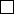   Невозможно осуществление самообслуживания и ведение самостоятельного образа жизни  Возможно самообслуживание и ведение самостоятельного образа жизни с регулярной помощью других лицРаздел. - Исключен. Рекомендации по оборудованию жилого помещения, занимаемого инвалидом, специальными средствами и приспособлениями (нужное отметить)1. Для инвалидов, имеющих нарушения здоровья со стойким расстройством функции опорно-двигательного аппарата, в том числе использующих кресла-коляски и иные вспомогательные средства передвижения:  нуждается  не нуждается2. Дня инвалидов, имеющих нарушения здоровья со стойким расстройством функции слуха, при необходимости использования вспомогательных средств:  нуждается  не нуждается3. Для инвалидов, имеющих нарушения здоровья со стойким расстройством функции зрения, при необходимости использования собаки-проводника, иных вспомогательных средств:  нуждается  не нуждается4. Для инвалидов, имеющих нарушения здоровья со стойким расстройством иных функций:  нуждается  не нуждаетсяФизкультурно-оздоровительные мероприятия, мероприятия по занятию спортомРекомендуемые технические средства реабилитации <3> и услуги по реабилитации или абилитации, предоставляемые инвалиду за счет средств федерального бюджетаТСР и услуги по реабилитации или абилитации, предоставляемые инвалиду за счет средств бюджета субъекта Российской Федерации <5>ТСР и услуги по реабилитации или абилитации, предоставляемые инвалиду за счет собственных средств инвалида либо средств других лиц или организаций независимо от организационно-правовых форм и форм собственности <6>(наименование федерального государственного учреждения медико-социальной экспертизы)1. Фамилия, имя, отчество (при наличии): 1. Фамилия, имя, отчество (при наличии): 1. Фамилия, имя, отчество (при наличии): 1. Фамилия, имя, отчество (при наличии): 1. Фамилия, имя, отчество (при наличии): 1. Фамилия, имя, отчество (при наличии): 1. Фамилия, имя, отчество (при наличии): 1. Фамилия, имя, отчество (при наличии): 1. Фамилия, имя, отчество (при наличии): 1. Фамилия, имя, отчество (при наличии): 1. Фамилия, имя, отчество (при наличии): 1. Фамилия, имя, отчество (при наличии): 1. Фамилия, имя, отчество (при наличии): 1. Фамилия, имя, отчество (при наличии): 1. Фамилия, имя, отчество (при наличии): 1. Фамилия, имя, отчество (при наличии): 1. Фамилия, имя, отчество (при наличии): 1. Фамилия, имя, отчество (при наличии): 1. Фамилия, имя, отчество (при наличии): 1. Фамилия, имя, отчество (при наличии): 1. Фамилия, имя, отчество (при наличии): 1. Фамилия, имя, отчество (при наличии): 1. Фамилия, имя, отчество (при наличии): 1. Фамилия, имя, отчество (при наличии): 1. Фамилия, имя, отчество (при наличии): 1. Фамилия, имя, отчество (при наличии): 1(1). Нуждаемость инвалида в оказании паллиативной медицинской помощи 1(1). Нуждаемость инвалида в оказании паллиативной медицинской помощи 1(1). Нуждаемость инвалида в оказании паллиативной медицинской помощи 1(1). Нуждаемость инвалида в оказании паллиативной медицинской помощи 1(1). Нуждаемость инвалида в оказании паллиативной медицинской помощи 1(1). Нуждаемость инвалида в оказании паллиативной медицинской помощи 1(1). Нуждаемость инвалида в оказании паллиативной медицинской помощи 1(1). Нуждаемость инвалида в оказании паллиативной медицинской помощи 1(1). Нуждаемость инвалида в оказании паллиативной медицинской помощи 1(1). Нуждаемость инвалида в оказании паллиативной медицинской помощи 1(1). Нуждаемость инвалида в оказании паллиативной медицинской помощи 1(1). Нуждаемость инвалида в оказании паллиативной медицинской помощи 1(1). Нуждаемость инвалида в оказании паллиативной медицинской помощи 1(1). Нуждаемость инвалида в оказании паллиативной медицинской помощи 1(1). Нуждаемость инвалида в оказании паллиативной медицинской помощи 1(1). Нуждаемость инвалида в оказании паллиативной медицинской помощи 1(1). Нуждаемость инвалида в оказании паллиативной медицинской помощи 1(1). Нуждаемость инвалида в оказании паллиативной медицинской помощи 1(1). Нуждаемость инвалида в оказании паллиативной медицинской помощи 1(1). Нуждаемость инвалида в оказании паллиативной медицинской помощи 1(1). Нуждаемость инвалида в оказании паллиативной медицинской помощи 1(1). Нуждаемость инвалида в оказании паллиативной медицинской помощи 1(1). Нуждаемость инвалида в оказании паллиативной медицинской помощи 1(1). Нуждаемость инвалида в оказании паллиативной медицинской помощи 1(1). Нуждаемость инвалида в оказании паллиативной медицинской помощи 1(1). Нуждаемость инвалида в оказании паллиативной медицинской помощи 1(1). Нуждаемость инвалида в оказании паллиативной медицинской помощи 1(1). Нуждаемость инвалида в оказании паллиативной медицинской помощи 1(1). Нуждаемость инвалида в оказании паллиативной медицинской помощи 1(1). Нуждаемость инвалида в оказании паллиативной медицинской помощи 1(1). Нуждаемость инвалида в оказании паллиативной медицинской помощи 1(1). Нуждаемость инвалида в оказании паллиативной медицинской помощи 1(1). Нуждаемость инвалида в оказании паллиативной медицинской помощи 1(1). Нуждаемость инвалида в оказании паллиативной медицинской помощи 1(1). Нуждаемость инвалида в оказании паллиативной медицинской помощи 1(1). Нуждаемость инвалида в оказании паллиативной медицинской помощи 1(1). Нуждаемость инвалида в оказании паллиативной медицинской помощи 1(1). Нуждаемость инвалида в оказании паллиативной медицинской помощи 1(1). Нуждаемость инвалида в оказании паллиативной медицинской помощи 1(1). Нуждаемость инвалида в оказании паллиативной медицинской помощи 1(1). Нуждаемость инвалида в оказании паллиативной медицинской помощи 1(1). Нуждаемость инвалида в оказании паллиативной медицинской помощи 1(1). Нуждаемость инвалида в оказании паллиативной медицинской помощи 1(1). Нуждаемость инвалида в оказании паллиативной медицинской помощи 1(1). Нуждаемость инвалида в оказании паллиативной медицинской помощи 1(1). Нуждаемость инвалида в оказании паллиативной медицинской помощи 1(1). Нуждаемость инвалида в оказании паллиативной медицинской помощи 1(1). Нуждаемость инвалида в оказании паллиативной медицинской помощи 1(1). Нуждаемость инвалида в оказании паллиативной медицинской помощи 1(1). Нуждаемость инвалида в оказании паллиативной медицинской помощи 1(1). Нуждаемость инвалида в оказании паллиативной медицинской помощи 1(1). Нуждаемость инвалида в оказании паллиативной медицинской помощи 1(1). Нуждаемость инвалида в оказании паллиативной медицинской помощи 1(1). Нуждаемость инвалида в оказании паллиативной медицинской помощи 1(1). Нуждаемость инвалида в оказании паллиативной медицинской помощи 1(1). Нуждаемость инвалида в оказании паллиативной медицинской помощи 1(1). Нуждаемость инвалида в оказании паллиативной медицинской помощи 1(1). Нуждаемость инвалида в оказании паллиативной медицинской помощи 1(1). Нуждаемость инвалида в оказании паллиативной медицинской помощи 1(1). Нуждаемость инвалида в оказании паллиативной медицинской помощи 1(1). Нуждаемость инвалида в оказании паллиативной медицинской помощи 1(1). Нуждаемость инвалида в оказании паллиативной медицинской помощи 1(1). Нуждаемость инвалида в оказании паллиативной медицинской помощи 1(1). Нуждаемость инвалида в оказании паллиативной медицинской помощи 1(1). Нуждаемость инвалида в оказании паллиативной медицинской помощи 1(1). Нуждаемость инвалида в оказании паллиативной медицинской помощи 1(1). Нуждаемость инвалида в оказании паллиативной медицинской помощи 1(1). Нуждаемость инвалида в оказании паллиативной медицинской помощи 1(1). Нуждаемость инвалида в оказании паллиативной медицинской помощи 1(1). Нуждаемость инвалида в оказании паллиативной медицинской помощи 1(1). Нуждаемость инвалида в оказании паллиативной медицинской помощи 1(1). Нуждаемость инвалида в оказании паллиативной медицинской помощи 1(1). Нуждаемость инвалида в оказании паллиативной медицинской помощи 1(1). Нуждаемость инвалида в оказании паллиативной медицинской помощи 1(1). Нуждаемость инвалида в оказании паллиативной медицинской помощи 1(1). Нуждаемость инвалида в оказании паллиативной медицинской помощи 1(1). Нуждаемость инвалида в оказании паллиативной медицинской помощи 1(1). Нуждаемость инвалида в оказании паллиативной медицинской помощи 1(1). Нуждаемость инвалида в оказании паллиативной медицинской помощи 1(1). Нуждаемость инвалида в оказании паллиативной медицинской помощи 1(1). Нуждаемость инвалида в оказании паллиативной медицинской помощи 1(1). Нуждаемость инвалида в оказании паллиативной медицинской помощи 1(1). Нуждаемость инвалида в оказании паллиативной медицинской помощи 1(1). Нуждаемость инвалида в оказании паллиативной медицинской помощи 1(1). Нуждаемость инвалида в оказании паллиативной медицинской помощи 1(1). Нуждаемость инвалида в оказании паллиативной медицинской помощи 1(1). Нуждаемость инвалида в оказании паллиативной медицинской помощи 1(1). Нуждаемость инвалида в оказании паллиативной медицинской помощи 1(1). Нуждаемость инвалида в оказании паллиативной медицинской помощи (в ред. Приказа Минтруда РФ от 04.04.2019 N 215н)(в ред. Приказа Минтруда РФ от 04.04.2019 N 215н)(в ред. Приказа Минтруда РФ от 04.04.2019 N 215н)(в ред. Приказа Минтруда РФ от 04.04.2019 N 215н)(в ред. Приказа Минтруда РФ от 04.04.2019 N 215н)(в ред. Приказа Минтруда РФ от 04.04.2019 N 215н)(в ред. Приказа Минтруда РФ от 04.04.2019 N 215н)(в ред. Приказа Минтруда РФ от 04.04.2019 N 215н)(в ред. Приказа Минтруда РФ от 04.04.2019 N 215н)(в ред. Приказа Минтруда РФ от 04.04.2019 N 215н)(в ред. Приказа Минтруда РФ от 04.04.2019 N 215н)(в ред. Приказа Минтруда РФ от 04.04.2019 N 215н)(в ред. Приказа Минтруда РФ от 04.04.2019 N 215н)(в ред. Приказа Минтруда РФ от 04.04.2019 N 215н)(в ред. Приказа Минтруда РФ от 04.04.2019 N 215н)(в ред. Приказа Минтруда РФ от 04.04.2019 N 215н)(в ред. Приказа Минтруда РФ от 04.04.2019 N 215н)(в ред. Приказа Минтруда РФ от 04.04.2019 N 215н)(в ред. Приказа Минтруда РФ от 04.04.2019 N 215н)(в ред. Приказа Минтруда РФ от 04.04.2019 N 215н)(в ред. Приказа Минтруда РФ от 04.04.2019 N 215н)(в ред. Приказа Минтруда РФ от 04.04.2019 N 215н)(в ред. Приказа Минтруда РФ от 04.04.2019 N 215н)(в ред. Приказа Минтруда РФ от 04.04.2019 N 215н)(в ред. Приказа Минтруда РФ от 04.04.2019 N 215н)(в ред. Приказа Минтруда РФ от 04.04.2019 N 215н)(в ред. Приказа Минтруда РФ от 04.04.2019 N 215н)(в ред. Приказа Минтруда РФ от 04.04.2019 N 215н)(в ред. Приказа Минтруда РФ от 04.04.2019 N 215н)(в ред. Приказа Минтруда РФ от 04.04.2019 N 215н)(в ред. Приказа Минтруда РФ от 04.04.2019 N 215н)(в ред. Приказа Минтруда РФ от 04.04.2019 N 215н)(в ред. Приказа Минтруда РФ от 04.04.2019 N 215н)(в ред. Приказа Минтруда РФ от 04.04.2019 N 215н)(в ред. Приказа Минтруда РФ от 04.04.2019 N 215н)(в ред. Приказа Минтруда РФ от 04.04.2019 N 215н)(в ред. Приказа Минтруда РФ от 04.04.2019 N 215н)(в ред. Приказа Минтруда РФ от 04.04.2019 N 215н)(в ред. Приказа Минтруда РФ от 04.04.2019 N 215н)(в ред. Приказа Минтруда РФ от 04.04.2019 N 215н)(в ред. Приказа Минтруда РФ от 04.04.2019 N 215н)(в ред. Приказа Минтруда РФ от 04.04.2019 N 215н)(в ред. Приказа Минтруда РФ от 04.04.2019 N 215н)(в ред. Приказа Минтруда РФ от 04.04.2019 N 215н)(в ред. Приказа Минтруда РФ от 04.04.2019 N 215н)(в ред. Приказа Минтруда РФ от 04.04.2019 N 215н)(в ред. Приказа Минтруда РФ от 04.04.2019 N 215н)(в ред. Приказа Минтруда РФ от 04.04.2019 N 215н)(в ред. Приказа Минтруда РФ от 04.04.2019 N 215н)(в ред. Приказа Минтруда РФ от 04.04.2019 N 215н)(в ред. Приказа Минтруда РФ от 04.04.2019 N 215н)(в ред. Приказа Минтруда РФ от 04.04.2019 N 215н)(в ред. Приказа Минтруда РФ от 04.04.2019 N 215н)(в ред. Приказа Минтруда РФ от 04.04.2019 N 215н)(в ред. Приказа Минтруда РФ от 04.04.2019 N 215н)(в ред. Приказа Минтруда РФ от 04.04.2019 N 215н)(в ред. Приказа Минтруда РФ от 04.04.2019 N 215н)(в ред. Приказа Минтруда РФ от 04.04.2019 N 215н)(в ред. Приказа Минтруда РФ от 04.04.2019 N 215н)(в ред. Приказа Минтруда РФ от 04.04.2019 N 215н)(в ред. Приказа Минтруда РФ от 04.04.2019 N 215н)(в ред. Приказа Минтруда РФ от 04.04.2019 N 215н)(в ред. Приказа Минтруда РФ от 04.04.2019 N 215н)(в ред. Приказа Минтруда РФ от 04.04.2019 N 215н)(в ред. Приказа Минтруда РФ от 04.04.2019 N 215н)(в ред. Приказа Минтруда РФ от 04.04.2019 N 215н)(в ред. Приказа Минтруда РФ от 04.04.2019 N 215н)(в ред. Приказа Минтруда РФ от 04.04.2019 N 215н)(в ред. Приказа Минтруда РФ от 04.04.2019 N 215н)(в ред. Приказа Минтруда РФ от 04.04.2019 N 215н)(в ред. Приказа Минтруда РФ от 04.04.2019 N 215н)(в ред. Приказа Минтруда РФ от 04.04.2019 N 215н)(в ред. Приказа Минтруда РФ от 04.04.2019 N 215н)(в ред. Приказа Минтруда РФ от 04.04.2019 N 215н)(в ред. Приказа Минтруда РФ от 04.04.2019 N 215н)(в ред. Приказа Минтруда РФ от 04.04.2019 N 215н)(в ред. Приказа Минтруда РФ от 04.04.2019 N 215н)(в ред. Приказа Минтруда РФ от 04.04.2019 N 215н)(в ред. Приказа Минтруда РФ от 04.04.2019 N 215н)(в ред. Приказа Минтруда РФ от 04.04.2019 N 215н)(в ред. Приказа Минтруда РФ от 04.04.2019 N 215н)(в ред. Приказа Минтруда РФ от 04.04.2019 N 215н)(в ред. Приказа Минтруда РФ от 04.04.2019 N 215н)(в ред. Приказа Минтруда РФ от 04.04.2019 N 215н)(в ред. Приказа Минтруда РФ от 04.04.2019 N 215н)(в ред. Приказа Минтруда РФ от 04.04.2019 N 215н)(в ред. Приказа Минтруда РФ от 04.04.2019 N 215н)(в ред. Приказа Минтруда РФ от 04.04.2019 N 215н)(в ред. Приказа Минтруда РФ от 04.04.2019 N 215н)2. Дата рождения: день ________________ месяц _______________ год _________________2. Дата рождения: день ________________ месяц _______________ год _________________2. Дата рождения: день ________________ месяц _______________ год _________________2. Дата рождения: день ________________ месяц _______________ год _________________2. Дата рождения: день ________________ месяц _______________ год _________________2. Дата рождения: день ________________ месяц _______________ год _________________2. Дата рождения: день ________________ месяц _______________ год _________________2. Дата рождения: день ________________ месяц _______________ год _________________2. Дата рождения: день ________________ месяц _______________ год _________________2. Дата рождения: день ________________ месяц _______________ год _________________2. Дата рождения: день ________________ месяц _______________ год _________________2. Дата рождения: день ________________ месяц _______________ год _________________2. Дата рождения: день ________________ месяц _______________ год _________________2. Дата рождения: день ________________ месяц _______________ год _________________2. Дата рождения: день ________________ месяц _______________ год _________________2. Дата рождения: день ________________ месяц _______________ год _________________2. Дата рождения: день ________________ месяц _______________ год _________________2. Дата рождения: день ________________ месяц _______________ год _________________2. Дата рождения: день ________________ месяц _______________ год _________________2. Дата рождения: день ________________ месяц _______________ год _________________2. Дата рождения: день ________________ месяц _______________ год _________________2. Дата рождения: день ________________ месяц _______________ год _________________2. Дата рождения: день ________________ месяц _______________ год _________________2. Дата рождения: день ________________ месяц _______________ год _________________2. Дата рождения: день ________________ месяц _______________ год _________________2. Дата рождения: день ________________ месяц _______________ год _________________2. Дата рождения: день ________________ месяц _______________ год _________________2. Дата рождения: день ________________ месяц _______________ год _________________2. Дата рождения: день ________________ месяц _______________ год _________________2. Дата рождения: день ________________ месяц _______________ год _________________2. Дата рождения: день ________________ месяц _______________ год _________________2. Дата рождения: день ________________ месяц _______________ год _________________2. Дата рождения: день ________________ месяц _______________ год _________________2. Дата рождения: день ________________ месяц _______________ год _________________2. Дата рождения: день ________________ месяц _______________ год _________________2. Дата рождения: день ________________ месяц _______________ год _________________2. Дата рождения: день ________________ месяц _______________ год _________________2. Дата рождения: день ________________ месяц _______________ год _________________2. Дата рождения: день ________________ месяц _______________ год _________________2. Дата рождения: день ________________ месяц _______________ год _________________2. Дата рождения: день ________________ месяц _______________ год _________________2. Дата рождения: день ________________ месяц _______________ год _________________2. Дата рождения: день ________________ месяц _______________ год _________________2. Дата рождения: день ________________ месяц _______________ год _________________2. Дата рождения: день ________________ месяц _______________ год _________________2. Дата рождения: день ________________ месяц _______________ год _________________2. Дата рождения: день ________________ месяц _______________ год _________________2. Дата рождения: день ________________ месяц _______________ год _________________2. Дата рождения: день ________________ месяц _______________ год _________________2. Дата рождения: день ________________ месяц _______________ год _________________2. Дата рождения: день ________________ месяц _______________ год _________________2. Дата рождения: день ________________ месяц _______________ год _________________2. Дата рождения: день ________________ месяц _______________ год _________________2. Дата рождения: день ________________ месяц _______________ год _________________2. Дата рождения: день ________________ месяц _______________ год _________________2. Дата рождения: день ________________ месяц _______________ год _________________2. Дата рождения: день ________________ месяц _______________ год _________________2. Дата рождения: день ________________ месяц _______________ год _________________2. Дата рождения: день ________________ месяц _______________ год _________________2. Дата рождения: день ________________ месяц _______________ год _________________2. Дата рождения: день ________________ месяц _______________ год _________________2. Дата рождения: день ________________ месяц _______________ год _________________2. Дата рождения: день ________________ месяц _______________ год _________________2. Дата рождения: день ________________ месяц _______________ год _________________2. Дата рождения: день ________________ месяц _______________ год _________________2. Дата рождения: день ________________ месяц _______________ год _________________2. Дата рождения: день ________________ месяц _______________ год _________________2. Дата рождения: день ________________ месяц _______________ год _________________2. Дата рождения: день ________________ месяц _______________ год _________________2. Дата рождения: день ________________ месяц _______________ год _________________2. Дата рождения: день ________________ месяц _______________ год _________________2. Дата рождения: день ________________ месяц _______________ год _________________2. Дата рождения: день ________________ месяц _______________ год _________________2. Дата рождения: день ________________ месяц _______________ год _________________2. Дата рождения: день ________________ месяц _______________ год _________________2. Дата рождения: день ________________ месяц _______________ год _________________2. Дата рождения: день ________________ месяц _______________ год _________________2. Дата рождения: день ________________ месяц _______________ год _________________2. Дата рождения: день ________________ месяц _______________ год _________________2. Дата рождения: день ________________ месяц _______________ год _________________2. Дата рождения: день ________________ месяц _______________ год _________________2. Дата рождения: день ________________ месяц _______________ год _________________2. Дата рождения: день ________________ месяц _______________ год _________________2. Дата рождения: день ________________ месяц _______________ год _________________2. Дата рождения: день ________________ месяц _______________ год _________________2. Дата рождения: день ________________ месяц _______________ год _________________2. Дата рождения: день ________________ месяц _______________ год _________________2. Дата рождения: день ________________ месяц _______________ год _________________2. Дата рождения: день ________________ месяц _______________ год _________________3. Возраст: ____________________3. Возраст: ____________________3. Возраст: ____________________3. Возраст: ____________________3. Возраст: ____________________3. Возраст: ____________________3. Возраст: ____________________3. Возраст: ____________________3. Возраст: ____________________3. Возраст: ____________________3. Возраст: ____________________3. Возраст: ____________________3. Возраст: ____________________3. Возраст: ____________________3. Возраст: ____________________3. Возраст: ____________________3. Возраст: ____________________3. Возраст: ____________________3. Возраст: ____________________3. Возраст: ____________________3. Возраст: ____________________3. Возраст: ____________________3. Возраст: ____________________3. Возраст: ____________________3. Возраст: ____________________3. Возраст: ____________________3. Возраст: ____________________3. Возраст: ____________________3. Возраст: ____________________3. Возраст: ____________________3. Возраст: ____________________3. Возраст: ____________________3. Возраст: ____________________3. Возраст: ____________________3. Возраст: ____________________3. Возраст: ____________________3. Возраст: ____________________3. Возраст: ____________________3. Возраст: ____________________3. Возраст: ____________________3. Возраст: ____________________3. Возраст: ____________________3. Возраст: ____________________3. Возраст: ____________________3. Возраст: ____________________3. Возраст: ____________________3. Возраст: ____________________3. Возраст: ____________________3. Возраст: ____________________3. Возраст: ____________________3. Возраст: ____________________3. Возраст: ____________________3. Возраст: ____________________3. Возраст: ____________________3. Возраст: ____________________3. Возраст: ____________________3. Возраст: ____________________3. Возраст: ____________________3. Возраст: ____________________3. Возраст: ____________________3. Возраст: ____________________3. Возраст: ____________________3. Возраст: ____________________3. Возраст: ____________________3. Возраст: ____________________3. Возраст: ____________________3. Возраст: ____________________3. Возраст: ____________________3. Возраст: ____________________3. Возраст: ____________________3. Возраст: ____________________3. Возраст: ____________________3. Возраст: ____________________3. Возраст: ____________________3. Возраст: ____________________3. Возраст: ____________________3. Возраст: ____________________3. Возраст: ____________________3. Возраст: ____________________3. Возраст: ____________________3. Возраст: ____________________3. Возраст: ____________________3. Возраст: ____________________3. Возраст: ____________________3. Возраст: ____________________3. Возраст: ____________________3. Возраст: ____________________3. Возраст: ____________________3. Возраст: ____________________4. Пол:4. Пол:4. Пол:4. Пол:4. Пол:4. Пол:4.1.4.1.4.1.4.1.4.1.мужскоймужскоймужскоймужскоймужскоймужскоймужскоймужскоймужскоймужскоймужской4.2.4.2.4.2.4.2.женскийженскийженскийженскийженскийженскийженскийженскийженскийженскийженский5. Гражданство:5. Гражданство:5. Гражданство:5. Гражданство:5. Гражданство:5. Гражданство:5. Гражданство:5. Гражданство:5. Гражданство:5. Гражданство:5. Гражданство:5. Гражданство:5. Гражданство:5. Гражданство:5. Гражданство:5. Гражданство:5. Гражданство:5. Гражданство:5. Гражданство:5. Гражданство:5.1.5.1.5.1.5.1.гражданин Российской Федерациигражданин Российской Федерациигражданин Российской Федерациигражданин Российской Федерациигражданин Российской Федерациигражданин Российской Федерациигражданин Российской Федерациигражданин Российской Федерациигражданин Российской Федерациигражданин Российской Федерациигражданин Российской Федерациигражданин Российской Федерациигражданин Российской Федерациигражданин Российской Федерациигражданин Российской Федерациигражданин Российской Федерациигражданин Российской Федерациигражданин Российской Федерациигражданин Российской Федерациигражданин Российской Федерациигражданин Российской Федерациигражданин Российской Федерациигражданин Российской Федерациигражданин Российской Федерациигражданин Российской Федерации5.2.5.2.5.2.5.2.гражданин иностранного государства, находящийся на территории Российской Федерациигражданин иностранного государства, находящийся на территории Российской Федерациигражданин иностранного государства, находящийся на территории Российской Федерациигражданин иностранного государства, находящийся на территории Российской Федерациигражданин иностранного государства, находящийся на территории Российской Федерациигражданин иностранного государства, находящийся на территории Российской Федерациигражданин иностранного государства, находящийся на территории Российской Федерациигражданин иностранного государства, находящийся на территории Российской Федерациигражданин иностранного государства, находящийся на территории Российской Федерациигражданин иностранного государства, находящийся на территории Российской Федерациигражданин иностранного государства, находящийся на территории Российской Федерациигражданин иностранного государства, находящийся на территории Российской Федерациигражданин иностранного государства, находящийся на территории Российской Федерациигражданин иностранного государства, находящийся на территории Российской Федерациигражданин иностранного государства, находящийся на территории Российской Федерациигражданин иностранного государства, находящийся на территории Российской Федерациигражданин иностранного государства, находящийся на территории Российской Федерациигражданин иностранного государства, находящийся на территории Российской Федерациигражданин иностранного государства, находящийся на территории Российской Федерациигражданин иностранного государства, находящийся на территории Российской Федерациигражданин иностранного государства, находящийся на территории Российской Федерациигражданин иностранного государства, находящийся на территории Российской Федерациигражданин иностранного государства, находящийся на территории Российской Федерации5.3.5.3.5.3.5.3.лицо без гражданства, находящееся на территории Российской Федерациилицо без гражданства, находящееся на территории Российской Федерациилицо без гражданства, находящееся на территории Российской Федерациилицо без гражданства, находящееся на территории Российской Федерациилицо без гражданства, находящееся на территории Российской Федерациилицо без гражданства, находящееся на территории Российской Федерациилицо без гражданства, находящееся на территории Российской Федерациилицо без гражданства, находящееся на территории Российской Федерациилицо без гражданства, находящееся на территории Российской Федерациилицо без гражданства, находящееся на территории Российской Федерациилицо без гражданства, находящееся на территории Российской Федерациилицо без гражданства, находящееся на территории Российской Федерациилицо без гражданства, находящееся на территории Российской Федерациилицо без гражданства, находящееся на территории Российской Федерациилицо без гражданства, находящееся на территории Российской Федерациилицо без гражданства, находящееся на территории Российской Федерациилицо без гражданства, находящееся на территории Российской Федерациилицо без гражданства, находящееся на территории Российской Федерациилицо без гражданства, находящееся на территории Российской Федерациилицо без гражданства, находящееся на территории Российской Федерациилицо без гражданства, находящееся на территории Российской Федерациилицо без гражданства, находящееся на территории Российской Федерациигражданин иностранного государства, находящийся на территории Российской Федерациигражданин иностранного государства, находящийся на территории Российской Федерациигражданин иностранного государства, находящийся на территории Российской Федерациигражданин иностранного государства, находящийся на территории Российской Федерациигражданин иностранного государства, находящийся на территории Российской Федерациигражданин иностранного государства, находящийся на территории Российской Федерациигражданин иностранного государства, находящийся на территории Российской Федерациигражданин иностранного государства, находящийся на территории Российской Федерациигражданин иностранного государства, находящийся на территории Российской Федерациигражданин иностранного государства, находящийся на территории Российской Федерациигражданин иностранного государства, находящийся на территории Российской Федерациигражданин иностранного государства, находящийся на территории Российской Федерациигражданин иностранного государства, находящийся на территории Российской Федерациигражданин иностранного государства, находящийся на территории Российской Федерациигражданин иностранного государства, находящийся на территории Российской Федерациигражданин иностранного государства, находящийся на территории Российской Федерациигражданин иностранного государства, находящийся на территории Российской Федерациигражданин иностранного государства, находящийся на территории Российской Федерациигражданин иностранного государства, находящийся на территории Российской Федерациигражданин иностранного государства, находящийся на территории Российской Федерациигражданин иностранного государства, находящийся на территории Российской Федерациигражданин иностранного государства, находящийся на территории Российской Федерациигражданин иностранного государства, находящийся на территории Российской Федерациилицо без гражданства, находящееся на территории Российской Федерациилицо без гражданства, находящееся на территории Российской Федерациилицо без гражданства, находящееся на территории Российской Федерациилицо без гражданства, находящееся на территории Российской Федерациилицо без гражданства, находящееся на территории Российской Федерациилицо без гражданства, находящееся на территории Российской Федерациилицо без гражданства, находящееся на территории Российской Федерациилицо без гражданства, находящееся на территории Российской Федерациилицо без гражданства, находящееся на территории Российской Федерациилицо без гражданства, находящееся на территории Российской Федерациилицо без гражданства, находящееся на территории Российской Федерациилицо без гражданства, находящееся на территории Российской Федерациилицо без гражданства, находящееся на территории Российской Федерациилицо без гражданства, находящееся на территории Российской Федерациилицо без гражданства, находящееся на территории Российской Федерациилицо без гражданства, находящееся на территории Российской Федерациилицо без гражданства, находящееся на территории Российской Федерациилицо без гражданства, находящееся на территории Российской Федерациилицо без гражданства, находящееся на территории Российской Федерациилицо без гражданства, находящееся на территории Российской Федерациилицо без гражданства, находящееся на территории Российской Федерациилицо без гражданства, находящееся на территории Российской Федерациигражданин иностранного государства, находящийся на территории Российской Федерациигражданин иностранного государства, находящийся на территории Российской Федерациигражданин иностранного государства, находящийся на территории Российской Федерациигражданин иностранного государства, находящийся на территории Российской Федерациигражданин иностранного государства, находящийся на территории Российской Федерациигражданин иностранного государства, находящийся на территории Российской Федерациигражданин иностранного государства, находящийся на территории Российской Федерациигражданин иностранного государства, находящийся на территории Российской Федерациигражданин иностранного государства, находящийся на территории Российской Федерациигражданин иностранного государства, находящийся на территории Российской Федерациигражданин иностранного государства, находящийся на территории Российской Федерациигражданин иностранного государства, находящийся на территории Российской Федерациигражданин иностранного государства, находящийся на территории Российской Федерациигражданин иностранного государства, находящийся на территории Российской Федерациигражданин иностранного государства, находящийся на территории Российской Федерациигражданин иностранного государства, находящийся на территории Российской Федерациигражданин иностранного государства, находящийся на территории Российской Федерациигражданин иностранного государства, находящийся на территории Российской Федерациигражданин иностранного государства, находящийся на территории Российской Федерациигражданин иностранного государства, находящийся на территории Российской Федерациигражданин иностранного государства, находящийся на территории Российской Федерациигражданин иностранного государства, находящийся на территории Российской Федерациигражданин иностранного государства, находящийся на территории Российской Федерации6. Адрес места жительства (при отсутствии места жительства указывается адрес места пребывания, фактического проживания на территории Российской Федерации, место нахождения пенсионного дела инвалида, выехавшего на постоянное жительство за пределы Российской Федерации) (нужное отметить):6. Адрес места жительства (при отсутствии места жительства указывается адрес места пребывания, фактического проживания на территории Российской Федерации, место нахождения пенсионного дела инвалида, выехавшего на постоянное жительство за пределы Российской Федерации) (нужное отметить):6. Адрес места жительства (при отсутствии места жительства указывается адрес места пребывания, фактического проживания на территории Российской Федерации, место нахождения пенсионного дела инвалида, выехавшего на постоянное жительство за пределы Российской Федерации) (нужное отметить):6. Адрес места жительства (при отсутствии места жительства указывается адрес места пребывания, фактического проживания на территории Российской Федерации, место нахождения пенсионного дела инвалида, выехавшего на постоянное жительство за пределы Российской Федерации) (нужное отметить):6. Адрес места жительства (при отсутствии места жительства указывается адрес места пребывания, фактического проживания на территории Российской Федерации, место нахождения пенсионного дела инвалида, выехавшего на постоянное жительство за пределы Российской Федерации) (нужное отметить):6. Адрес места жительства (при отсутствии места жительства указывается адрес места пребывания, фактического проживания на территории Российской Федерации, место нахождения пенсионного дела инвалида, выехавшего на постоянное жительство за пределы Российской Федерации) (нужное отметить):6. Адрес места жительства (при отсутствии места жительства указывается адрес места пребывания, фактического проживания на территории Российской Федерации, место нахождения пенсионного дела инвалида, выехавшего на постоянное жительство за пределы Российской Федерации) (нужное отметить):6. Адрес места жительства (при отсутствии места жительства указывается адрес места пребывания, фактического проживания на территории Российской Федерации, место нахождения пенсионного дела инвалида, выехавшего на постоянное жительство за пределы Российской Федерации) (нужное отметить):6. Адрес места жительства (при отсутствии места жительства указывается адрес места пребывания, фактического проживания на территории Российской Федерации, место нахождения пенсионного дела инвалида, выехавшего на постоянное жительство за пределы Российской Федерации) (нужное отметить):6. Адрес места жительства (при отсутствии места жительства указывается адрес места пребывания, фактического проживания на территории Российской Федерации, место нахождения пенсионного дела инвалида, выехавшего на постоянное жительство за пределы Российской Федерации) (нужное отметить):6. Адрес места жительства (при отсутствии места жительства указывается адрес места пребывания, фактического проживания на территории Российской Федерации, место нахождения пенсионного дела инвалида, выехавшего на постоянное жительство за пределы Российской Федерации) (нужное отметить):6. Адрес места жительства (при отсутствии места жительства указывается адрес места пребывания, фактического проживания на территории Российской Федерации, место нахождения пенсионного дела инвалида, выехавшего на постоянное жительство за пределы Российской Федерации) (нужное отметить):6. Адрес места жительства (при отсутствии места жительства указывается адрес места пребывания, фактического проживания на территории Российской Федерации, место нахождения пенсионного дела инвалида, выехавшего на постоянное жительство за пределы Российской Федерации) (нужное отметить):6. Адрес места жительства (при отсутствии места жительства указывается адрес места пребывания, фактического проживания на территории Российской Федерации, место нахождения пенсионного дела инвалида, выехавшего на постоянное жительство за пределы Российской Федерации) (нужное отметить):6. Адрес места жительства (при отсутствии места жительства указывается адрес места пребывания, фактического проживания на территории Российской Федерации, место нахождения пенсионного дела инвалида, выехавшего на постоянное жительство за пределы Российской Федерации) (нужное отметить):6. Адрес места жительства (при отсутствии места жительства указывается адрес места пребывания, фактического проживания на территории Российской Федерации, место нахождения пенсионного дела инвалида, выехавшего на постоянное жительство за пределы Российской Федерации) (нужное отметить):6. Адрес места жительства (при отсутствии места жительства указывается адрес места пребывания, фактического проживания на территории Российской Федерации, место нахождения пенсионного дела инвалида, выехавшего на постоянное жительство за пределы Российской Федерации) (нужное отметить):6. Адрес места жительства (при отсутствии места жительства указывается адрес места пребывания, фактического проживания на территории Российской Федерации, место нахождения пенсионного дела инвалида, выехавшего на постоянное жительство за пределы Российской Федерации) (нужное отметить):6. Адрес места жительства (при отсутствии места жительства указывается адрес места пребывания, фактического проживания на территории Российской Федерации, место нахождения пенсионного дела инвалида, выехавшего на постоянное жительство за пределы Российской Федерации) (нужное отметить):6. Адрес места жительства (при отсутствии места жительства указывается адрес места пребывания, фактического проживания на территории Российской Федерации, место нахождения пенсионного дела инвалида, выехавшего на постоянное жительство за пределы Российской Федерации) (нужное отметить):6. Адрес места жительства (при отсутствии места жительства указывается адрес места пребывания, фактического проживания на территории Российской Федерации, место нахождения пенсионного дела инвалида, выехавшего на постоянное жительство за пределы Российской Федерации) (нужное отметить):6. Адрес места жительства (при отсутствии места жительства указывается адрес места пребывания, фактического проживания на территории Российской Федерации, место нахождения пенсионного дела инвалида, выехавшего на постоянное жительство за пределы Российской Федерации) (нужное отметить):6. Адрес места жительства (при отсутствии места жительства указывается адрес места пребывания, фактического проживания на территории Российской Федерации, место нахождения пенсионного дела инвалида, выехавшего на постоянное жительство за пределы Российской Федерации) (нужное отметить):6. Адрес места жительства (при отсутствии места жительства указывается адрес места пребывания, фактического проживания на территории Российской Федерации, место нахождения пенсионного дела инвалида, выехавшего на постоянное жительство за пределы Российской Федерации) (нужное отметить):6. Адрес места жительства (при отсутствии места жительства указывается адрес места пребывания, фактического проживания на территории Российской Федерации, место нахождения пенсионного дела инвалида, выехавшего на постоянное жительство за пределы Российской Федерации) (нужное отметить):6. Адрес места жительства (при отсутствии места жительства указывается адрес места пребывания, фактического проживания на территории Российской Федерации, место нахождения пенсионного дела инвалида, выехавшего на постоянное жительство за пределы Российской Федерации) (нужное отметить):6. Адрес места жительства (при отсутствии места жительства указывается адрес места пребывания, фактического проживания на территории Российской Федерации, место нахождения пенсионного дела инвалида, выехавшего на постоянное жительство за пределы Российской Федерации) (нужное отметить):6. Адрес места жительства (при отсутствии места жительства указывается адрес места пребывания, фактического проживания на территории Российской Федерации, место нахождения пенсионного дела инвалида, выехавшего на постоянное жительство за пределы Российской Федерации) (нужное отметить):6. Адрес места жительства (при отсутствии места жительства указывается адрес места пребывания, фактического проживания на территории Российской Федерации, место нахождения пенсионного дела инвалида, выехавшего на постоянное жительство за пределы Российской Федерации) (нужное отметить):6. Адрес места жительства (при отсутствии места жительства указывается адрес места пребывания, фактического проживания на территории Российской Федерации, место нахождения пенсионного дела инвалида, выехавшего на постоянное жительство за пределы Российской Федерации) (нужное отметить):6. Адрес места жительства (при отсутствии места жительства указывается адрес места пребывания, фактического проживания на территории Российской Федерации, место нахождения пенсионного дела инвалида, выехавшего на постоянное жительство за пределы Российской Федерации) (нужное отметить):6. Адрес места жительства (при отсутствии места жительства указывается адрес места пребывания, фактического проживания на территории Российской Федерации, место нахождения пенсионного дела инвалида, выехавшего на постоянное жительство за пределы Российской Федерации) (нужное отметить):6. Адрес места жительства (при отсутствии места жительства указывается адрес места пребывания, фактического проживания на территории Российской Федерации, место нахождения пенсионного дела инвалида, выехавшего на постоянное жительство за пределы Российской Федерации) (нужное отметить):6. Адрес места жительства (при отсутствии места жительства указывается адрес места пребывания, фактического проживания на территории Российской Федерации, место нахождения пенсионного дела инвалида, выехавшего на постоянное жительство за пределы Российской Федерации) (нужное отметить):6. Адрес места жительства (при отсутствии места жительства указывается адрес места пребывания, фактического проживания на территории Российской Федерации, место нахождения пенсионного дела инвалида, выехавшего на постоянное жительство за пределы Российской Федерации) (нужное отметить):6. Адрес места жительства (при отсутствии места жительства указывается адрес места пребывания, фактического проживания на территории Российской Федерации, место нахождения пенсионного дела инвалида, выехавшего на постоянное жительство за пределы Российской Федерации) (нужное отметить):6. Адрес места жительства (при отсутствии места жительства указывается адрес места пребывания, фактического проживания на территории Российской Федерации, место нахождения пенсионного дела инвалида, выехавшего на постоянное жительство за пределы Российской Федерации) (нужное отметить):6. Адрес места жительства (при отсутствии места жительства указывается адрес места пребывания, фактического проживания на территории Российской Федерации, место нахождения пенсионного дела инвалида, выехавшего на постоянное жительство за пределы Российской Федерации) (нужное отметить):6. Адрес места жительства (при отсутствии места жительства указывается адрес места пребывания, фактического проживания на территории Российской Федерации, место нахождения пенсионного дела инвалида, выехавшего на постоянное жительство за пределы Российской Федерации) (нужное отметить):6. Адрес места жительства (при отсутствии места жительства указывается адрес места пребывания, фактического проживания на территории Российской Федерации, место нахождения пенсионного дела инвалида, выехавшего на постоянное жительство за пределы Российской Федерации) (нужное отметить):6. Адрес места жительства (при отсутствии места жительства указывается адрес места пребывания, фактического проживания на территории Российской Федерации, место нахождения пенсионного дела инвалида, выехавшего на постоянное жительство за пределы Российской Федерации) (нужное отметить):6. Адрес места жительства (при отсутствии места жительства указывается адрес места пребывания, фактического проживания на территории Российской Федерации, место нахождения пенсионного дела инвалида, выехавшего на постоянное жительство за пределы Российской Федерации) (нужное отметить):6. Адрес места жительства (при отсутствии места жительства указывается адрес места пребывания, фактического проживания на территории Российской Федерации, место нахождения пенсионного дела инвалида, выехавшего на постоянное жительство за пределы Российской Федерации) (нужное отметить):6. Адрес места жительства (при отсутствии места жительства указывается адрес места пребывания, фактического проживания на территории Российской Федерации, место нахождения пенсионного дела инвалида, выехавшего на постоянное жительство за пределы Российской Федерации) (нужное отметить):6. Адрес места жительства (при отсутствии места жительства указывается адрес места пребывания, фактического проживания на территории Российской Федерации, место нахождения пенсионного дела инвалида, выехавшего на постоянное жительство за пределы Российской Федерации) (нужное отметить):6. Адрес места жительства (при отсутствии места жительства указывается адрес места пребывания, фактического проживания на территории Российской Федерации, место нахождения пенсионного дела инвалида, выехавшего на постоянное жительство за пределы Российской Федерации) (нужное отметить):6. Адрес места жительства (при отсутствии места жительства указывается адрес места пребывания, фактического проживания на территории Российской Федерации, место нахождения пенсионного дела инвалида, выехавшего на постоянное жительство за пределы Российской Федерации) (нужное отметить):6. Адрес места жительства (при отсутствии места жительства указывается адрес места пребывания, фактического проживания на территории Российской Федерации, место нахождения пенсионного дела инвалида, выехавшего на постоянное жительство за пределы Российской Федерации) (нужное отметить):6. Адрес места жительства (при отсутствии места жительства указывается адрес места пребывания, фактического проживания на территории Российской Федерации, место нахождения пенсионного дела инвалида, выехавшего на постоянное жительство за пределы Российской Федерации) (нужное отметить):6. Адрес места жительства (при отсутствии места жительства указывается адрес места пребывания, фактического проживания на территории Российской Федерации, место нахождения пенсионного дела инвалида, выехавшего на постоянное жительство за пределы Российской Федерации) (нужное отметить):6. Адрес места жительства (при отсутствии места жительства указывается адрес места пребывания, фактического проживания на территории Российской Федерации, место нахождения пенсионного дела инвалида, выехавшего на постоянное жительство за пределы Российской Федерации) (нужное отметить):6. Адрес места жительства (при отсутствии места жительства указывается адрес места пребывания, фактического проживания на территории Российской Федерации, место нахождения пенсионного дела инвалида, выехавшего на постоянное жительство за пределы Российской Федерации) (нужное отметить):6. Адрес места жительства (при отсутствии места жительства указывается адрес места пребывания, фактического проживания на территории Российской Федерации, место нахождения пенсионного дела инвалида, выехавшего на постоянное жительство за пределы Российской Федерации) (нужное отметить):6. Адрес места жительства (при отсутствии места жительства указывается адрес места пребывания, фактического проживания на территории Российской Федерации, место нахождения пенсионного дела инвалида, выехавшего на постоянное жительство за пределы Российской Федерации) (нужное отметить):6. Адрес места жительства (при отсутствии места жительства указывается адрес места пребывания, фактического проживания на территории Российской Федерации, место нахождения пенсионного дела инвалида, выехавшего на постоянное жительство за пределы Российской Федерации) (нужное отметить):6. Адрес места жительства (при отсутствии места жительства указывается адрес места пребывания, фактического проживания на территории Российской Федерации, место нахождения пенсионного дела инвалида, выехавшего на постоянное жительство за пределы Российской Федерации) (нужное отметить):6. Адрес места жительства (при отсутствии места жительства указывается адрес места пребывания, фактического проживания на территории Российской Федерации, место нахождения пенсионного дела инвалида, выехавшего на постоянное жительство за пределы Российской Федерации) (нужное отметить):6. Адрес места жительства (при отсутствии места жительства указывается адрес места пребывания, фактического проживания на территории Российской Федерации, место нахождения пенсионного дела инвалида, выехавшего на постоянное жительство за пределы Российской Федерации) (нужное отметить):6. Адрес места жительства (при отсутствии места жительства указывается адрес места пребывания, фактического проживания на территории Российской Федерации, место нахождения пенсионного дела инвалида, выехавшего на постоянное жительство за пределы Российской Федерации) (нужное отметить):6. Адрес места жительства (при отсутствии места жительства указывается адрес места пребывания, фактического проживания на территории Российской Федерации, место нахождения пенсионного дела инвалида, выехавшего на постоянное жительство за пределы Российской Федерации) (нужное отметить):6. Адрес места жительства (при отсутствии места жительства указывается адрес места пребывания, фактического проживания на территории Российской Федерации, место нахождения пенсионного дела инвалида, выехавшего на постоянное жительство за пределы Российской Федерации) (нужное отметить):6. Адрес места жительства (при отсутствии места жительства указывается адрес места пребывания, фактического проживания на территории Российской Федерации, место нахождения пенсионного дела инвалида, выехавшего на постоянное жительство за пределы Российской Федерации) (нужное отметить):6. Адрес места жительства (при отсутствии места жительства указывается адрес места пребывания, фактического проживания на территории Российской Федерации, место нахождения пенсионного дела инвалида, выехавшего на постоянное жительство за пределы Российской Федерации) (нужное отметить):6. Адрес места жительства (при отсутствии места жительства указывается адрес места пребывания, фактического проживания на территории Российской Федерации, место нахождения пенсионного дела инвалида, выехавшего на постоянное жительство за пределы Российской Федерации) (нужное отметить):6. Адрес места жительства (при отсутствии места жительства указывается адрес места пребывания, фактического проживания на территории Российской Федерации, место нахождения пенсионного дела инвалида, выехавшего на постоянное жительство за пределы Российской Федерации) (нужное отметить):6. Адрес места жительства (при отсутствии места жительства указывается адрес места пребывания, фактического проживания на территории Российской Федерации, место нахождения пенсионного дела инвалида, выехавшего на постоянное жительство за пределы Российской Федерации) (нужное отметить):6. Адрес места жительства (при отсутствии места жительства указывается адрес места пребывания, фактического проживания на территории Российской Федерации, место нахождения пенсионного дела инвалида, выехавшего на постоянное жительство за пределы Российской Федерации) (нужное отметить):6. Адрес места жительства (при отсутствии места жительства указывается адрес места пребывания, фактического проживания на территории Российской Федерации, место нахождения пенсионного дела инвалида, выехавшего на постоянное жительство за пределы Российской Федерации) (нужное отметить):6. Адрес места жительства (при отсутствии места жительства указывается адрес места пребывания, фактического проживания на территории Российской Федерации, место нахождения пенсионного дела инвалида, выехавшего на постоянное жительство за пределы Российской Федерации) (нужное отметить):6. Адрес места жительства (при отсутствии места жительства указывается адрес места пребывания, фактического проживания на территории Российской Федерации, место нахождения пенсионного дела инвалида, выехавшего на постоянное жительство за пределы Российской Федерации) (нужное отметить):6. Адрес места жительства (при отсутствии места жительства указывается адрес места пребывания, фактического проживания на территории Российской Федерации, место нахождения пенсионного дела инвалида, выехавшего на постоянное жительство за пределы Российской Федерации) (нужное отметить):6. Адрес места жительства (при отсутствии места жительства указывается адрес места пребывания, фактического проживания на территории Российской Федерации, место нахождения пенсионного дела инвалида, выехавшего на постоянное жительство за пределы Российской Федерации) (нужное отметить):6. Адрес места жительства (при отсутствии места жительства указывается адрес места пребывания, фактического проживания на территории Российской Федерации, место нахождения пенсионного дела инвалида, выехавшего на постоянное жительство за пределы Российской Федерации) (нужное отметить):6. Адрес места жительства (при отсутствии места жительства указывается адрес места пребывания, фактического проживания на территории Российской Федерации, место нахождения пенсионного дела инвалида, выехавшего на постоянное жительство за пределы Российской Федерации) (нужное отметить):6. Адрес места жительства (при отсутствии места жительства указывается адрес места пребывания, фактического проживания на территории Российской Федерации, место нахождения пенсионного дела инвалида, выехавшего на постоянное жительство за пределы Российской Федерации) (нужное отметить):6. Адрес места жительства (при отсутствии места жительства указывается адрес места пребывания, фактического проживания на территории Российской Федерации, место нахождения пенсионного дела инвалида, выехавшего на постоянное жительство за пределы Российской Федерации) (нужное отметить):6. Адрес места жительства (при отсутствии места жительства указывается адрес места пребывания, фактического проживания на территории Российской Федерации, место нахождения пенсионного дела инвалида, выехавшего на постоянное жительство за пределы Российской Федерации) (нужное отметить):6. Адрес места жительства (при отсутствии места жительства указывается адрес места пребывания, фактического проживания на территории Российской Федерации, место нахождения пенсионного дела инвалида, выехавшего на постоянное жительство за пределы Российской Федерации) (нужное отметить):6. Адрес места жительства (при отсутствии места жительства указывается адрес места пребывания, фактического проживания на территории Российской Федерации, место нахождения пенсионного дела инвалида, выехавшего на постоянное жительство за пределы Российской Федерации) (нужное отметить):6. Адрес места жительства (при отсутствии места жительства указывается адрес места пребывания, фактического проживания на территории Российской Федерации, место нахождения пенсионного дела инвалида, выехавшего на постоянное жительство за пределы Российской Федерации) (нужное отметить):6. Адрес места жительства (при отсутствии места жительства указывается адрес места пребывания, фактического проживания на территории Российской Федерации, место нахождения пенсионного дела инвалида, выехавшего на постоянное жительство за пределы Российской Федерации) (нужное отметить):6. Адрес места жительства (при отсутствии места жительства указывается адрес места пребывания, фактического проживания на территории Российской Федерации, место нахождения пенсионного дела инвалида, выехавшего на постоянное жительство за пределы Российской Федерации) (нужное отметить):6. Адрес места жительства (при отсутствии места жительства указывается адрес места пребывания, фактического проживания на территории Российской Федерации, место нахождения пенсионного дела инвалида, выехавшего на постоянное жительство за пределы Российской Федерации) (нужное отметить):6. Адрес места жительства (при отсутствии места жительства указывается адрес места пребывания, фактического проживания на территории Российской Федерации, место нахождения пенсионного дела инвалида, выехавшего на постоянное жительство за пределы Российской Федерации) (нужное отметить):6. Адрес места жительства (при отсутствии места жительства указывается адрес места пребывания, фактического проживания на территории Российской Федерации, место нахождения пенсионного дела инвалида, выехавшего на постоянное жительство за пределы Российской Федерации) (нужное отметить):6. Адрес места жительства (при отсутствии места жительства указывается адрес места пребывания, фактического проживания на территории Российской Федерации, место нахождения пенсионного дела инвалида, выехавшего на постоянное жительство за пределы Российской Федерации) (нужное отметить):6. Адрес места жительства (при отсутствии места жительства указывается адрес места пребывания, фактического проживания на территории Российской Федерации, место нахождения пенсионного дела инвалида, выехавшего на постоянное жительство за пределы Российской Федерации) (нужное отметить):6. Адрес места жительства (при отсутствии места жительства указывается адрес места пребывания, фактического проживания на территории Российской Федерации, место нахождения пенсионного дела инвалида, выехавшего на постоянное жительство за пределы Российской Федерации) (нужное отметить):6. Адрес места жительства (при отсутствии места жительства указывается адрес места пребывания, фактического проживания на территории Российской Федерации, место нахождения пенсионного дела инвалида, выехавшего на постоянное жительство за пределы Российской Федерации) (нужное отметить):6.1. государство:6.1. государство:6.1. государство:6.1. государство:6.1. государство:6.1. государство:6.1. государство:6.1. государство:6.1. государство:6.1. государство:6.1. государство:6.2. индекс: 6.2. индекс: 6.2. индекс: 6.2. индекс: 6.2. индекс: 6.2. индекс: 6.2. индекс: 6.2. индекс: 6.2. индекс: 6.3. субъект Российской Федерации:6.3. субъект Российской Федерации:6.3. субъект Российской Федерации:6.3. субъект Российской Федерации:6.3. субъект Российской Федерации:6.3. субъект Российской Федерации:6.3. субъект Российской Федерации:6.3. субъект Российской Федерации:6.3. субъект Российской Федерации:6.3. субъект Российской Федерации:6.3. субъект Российской Федерации:6.3. субъект Российской Федерации:6.3. субъект Российской Федерации:6.3. субъект Российской Федерации:6.3. субъект Российской Федерации:6.3. субъект Российской Федерации:6.3. субъект Российской Федерации:6.3. субъект Российской Федерации:6.3. субъект Российской Федерации:6.3. субъект Российской Федерации:6.3. субъект Российской Федерации:6.3. субъект Российской Федерации:6.3. субъект Российской Федерации:6.3. субъект Российской Федерации:(не указывается в случае проживания за пределами территории Российской Федерации)(не указывается в случае проживания за пределами территории Российской Федерации)(не указывается в случае проживания за пределами территории Российской Федерации)(не указывается в случае проживания за пределами территории Российской Федерации)(не указывается в случае проживания за пределами территории Российской Федерации)(не указывается в случае проживания за пределами территории Российской Федерации)(не указывается в случае проживания за пределами территории Российской Федерации)(не указывается в случае проживания за пределами территории Российской Федерации)(не указывается в случае проживания за пределами территории Российской Федерации)(не указывается в случае проживания за пределами территории Российской Федерации)(не указывается в случае проживания за пределами территории Российской Федерации)(не указывается в случае проживания за пределами территории Российской Федерации)(не указывается в случае проживания за пределами территории Российской Федерации)(не указывается в случае проживания за пределами территории Российской Федерации)(не указывается в случае проживания за пределами территории Российской Федерации)(не указывается в случае проживания за пределами территории Российской Федерации)(не указывается в случае проживания за пределами территории Российской Федерации)(не указывается в случае проживания за пределами территории Российской Федерации)(не указывается в случае проживания за пределами территории Российской Федерации)(не указывается в случае проживания за пределами территории Российской Федерации)(не указывается в случае проживания за пределами территории Российской Федерации)(не указывается в случае проживания за пределами территории Российской Федерации)(не указывается в случае проживания за пределами территории Российской Федерации)(не указывается в случае проживания за пределами территории Российской Федерации)(не указывается в случае проживания за пределами территории Российской Федерации)(не указывается в случае проживания за пределами территории Российской Федерации)(не указывается в случае проживания за пределами территории Российской Федерации)(не указывается в случае проживания за пределами территории Российской Федерации)(не указывается в случае проживания за пределами территории Российской Федерации)(не указывается в случае проживания за пределами территории Российской Федерации)(не указывается в случае проживания за пределами территории Российской Федерации)(не указывается в случае проживания за пределами территории Российской Федерации)(не указывается в случае проживания за пределами территории Российской Федерации)(не указывается в случае проживания за пределами территории Российской Федерации)(не указывается в случае проживания за пределами территории Российской Федерации)(не указывается в случае проживания за пределами территории Российской Федерации)(не указывается в случае проживания за пределами территории Российской Федерации)(не указывается в случае проживания за пределами территории Российской Федерации)(не указывается в случае проживания за пределами территории Российской Федерации)(не указывается в случае проживания за пределами территории Российской Федерации)(не указывается в случае проживания за пределами территории Российской Федерации)(не указывается в случае проживания за пределами территории Российской Федерации)(не указывается в случае проживания за пределами территории Российской Федерации)(не указывается в случае проживания за пределами территории Российской Федерации)(не указывается в случае проживания за пределами территории Российской Федерации)(не указывается в случае проживания за пределами территории Российской Федерации)(не указывается в случае проживания за пределами территории Российской Федерации)(не указывается в случае проживания за пределами территории Российской Федерации)(не указывается в случае проживания за пределами территории Российской Федерации)(не указывается в случае проживания за пределами территории Российской Федерации)(не указывается в случае проживания за пределами территории Российской Федерации)(не указывается в случае проживания за пределами территории Российской Федерации)(не указывается в случае проживания за пределами территории Российской Федерации)(не указывается в случае проживания за пределами территории Российской Федерации)(не указывается в случае проживания за пределами территории Российской Федерации)(не указывается в случае проживания за пределами территории Российской Федерации)(не указывается в случае проживания за пределами территории Российской Федерации)(не указывается в случае проживания за пределами территории Российской Федерации)(не указывается в случае проживания за пределами территории Российской Федерации)(не указывается в случае проживания за пределами территории Российской Федерации)(не указывается в случае проживания за пределами территории Российской Федерации)(не указывается в случае проживания за пределами территории Российской Федерации)(не указывается в случае проживания за пределами территории Российской Федерации)(не указывается в случае проживания за пределами территории Российской Федерации)(не указывается в случае проживания за пределами территории Российской Федерации)6.4. район:6.4. район:6.4. район:6.4. район:6.4. район:6.4. район:6.4. район:6.4. район:6.4. район:6.4. район:6.4. район:6.4. район:6.4. район:6.4. район:6.4. район:6.4. район:6.4. район:6.4. район:6.4. район:6.4. район:6.5. населенный пункт:6.5. населенный пункт:6.5. населенный пункт:6.5. населенный пункт:6.5. населенный пункт:6.5. населенный пункт:6.5. населенный пункт:6.5. населенный пункт:6.5. населенный пункт:6.5. населенный пункт:6.5. населенный пункт:6.5. населенный пункт:6.5. населенный пункт:6.5. населенный пункт:6.5. населенный пункт:6.6. улица:6.6. улица:6.6. улица:6.6. улица:6.6. улица:6.6. улица:6.6. улица:6.6. улица:6.6. улица:6.7. дом/корпус/строение:6.7. дом/корпус/строение:6.7. дом/корпус/строение:6.7. дом/корпус/строение:6.7. дом/корпус/строение:6.7. дом/корпус/строение:6.7. дом/корпус/строение:6.7. дом/корпус/строение:6.7. дом/корпус/строение:6.7. дом/корпус/строение:6.7. дом/корпус/строение:6.7. дом/корпус/строение:6.7. дом/корпус/строение:6.7. дом/корпус/строение:6.7. дом/корпус/строение:6.7. дом/корпус/строение:6.7. дом/корпус/строение:6.7. дом/корпус/строение:6.7. дом/корпус/строение:6.7. дом/корпус/строение:////6.8. квартира:6.8. квартира:6.8. квартира:6.8. квартира:6.8. квартира:6.8. квартира:6.8. квартира:6.8. квартира:6.8. квартира:6.9. этаж проживания: 6.9. этаж проживания: 6.9. этаж проживания: 6.9. этаж проживания: 6.9. этаж проживания: 6.9. этаж проживания: 6.9. этаж проживания: 6.9. этаж проживания: 6.9. этаж проживания: 6.9. этаж проживания: 6.9. этаж проживания: 6.9. этаж проживания: 6.9. этаж проживания: 6.9. этаж проживания: 6.9. этаж проживания: 7. Лицо без определенного места жительства7. Лицо без определенного места жительства7. Лицо без определенного места жительства7. Лицо без определенного места жительства7. Лицо без определенного места жительства7. Лицо без определенного места жительства7. Лицо без определенного места жительства7. Лицо без определенного места жительства7. Лицо без определенного места жительства7. Лицо без определенного места жительства7. Лицо без определенного места жительства7. Лицо без определенного места жительства7. Лицо без определенного места жительства7. Лицо без определенного места жительства7. Лицо без определенного места жительства7. Лицо без определенного места жительства7. Лицо без определенного места жительства7. Лицо без определенного места жительства7. Лицо без определенного места жительства7. Лицо без определенного места жительства7. Лицо без определенного места жительства7. Лицо без определенного места жительства7. Лицо без определенного места жительства7. Лицо без определенного места жительства7. Лицо без определенного места жительства7. Лицо без определенного места жительства7. Лицо без определенного места жительства7. Лицо без определенного места жительства7. Лицо без определенного места жительства7. Лицо без определенного места жительства7. Лицо без определенного места жительства7. Лицо без определенного места жительства7. Лицо без определенного места жительства7. Лицо без определенного места жительства7. Лицо без определенного места жительства7. Лицо без определенного места жительства7. Лицо без определенного места жительства8. Наименование территориального органа Пенсионного фонда Российской Федерации, осуществляющего пенсионное обеспечение инвалида, выехавшего на постоянное жительство за пределы Российской Федерации:8. Наименование территориального органа Пенсионного фонда Российской Федерации, осуществляющего пенсионное обеспечение инвалида, выехавшего на постоянное жительство за пределы Российской Федерации:8. Наименование территориального органа Пенсионного фонда Российской Федерации, осуществляющего пенсионное обеспечение инвалида, выехавшего на постоянное жительство за пределы Российской Федерации:8. Наименование территориального органа Пенсионного фонда Российской Федерации, осуществляющего пенсионное обеспечение инвалида, выехавшего на постоянное жительство за пределы Российской Федерации:8. Наименование территориального органа Пенсионного фонда Российской Федерации, осуществляющего пенсионное обеспечение инвалида, выехавшего на постоянное жительство за пределы Российской Федерации:8. Наименование территориального органа Пенсионного фонда Российской Федерации, осуществляющего пенсионное обеспечение инвалида, выехавшего на постоянное жительство за пределы Российской Федерации:8. Наименование территориального органа Пенсионного фонда Российской Федерации, осуществляющего пенсионное обеспечение инвалида, выехавшего на постоянное жительство за пределы Российской Федерации:8. Наименование территориального органа Пенсионного фонда Российской Федерации, осуществляющего пенсионное обеспечение инвалида, выехавшего на постоянное жительство за пределы Российской Федерации:8. Наименование территориального органа Пенсионного фонда Российской Федерации, осуществляющего пенсионное обеспечение инвалида, выехавшего на постоянное жительство за пределы Российской Федерации:8. Наименование территориального органа Пенсионного фонда Российской Федерации, осуществляющего пенсионное обеспечение инвалида, выехавшего на постоянное жительство за пределы Российской Федерации:8. Наименование территориального органа Пенсионного фонда Российской Федерации, осуществляющего пенсионное обеспечение инвалида, выехавшего на постоянное жительство за пределы Российской Федерации:8. Наименование территориального органа Пенсионного фонда Российской Федерации, осуществляющего пенсионное обеспечение инвалида, выехавшего на постоянное жительство за пределы Российской Федерации:8. Наименование территориального органа Пенсионного фонда Российской Федерации, осуществляющего пенсионное обеспечение инвалида, выехавшего на постоянное жительство за пределы Российской Федерации:8. Наименование территориального органа Пенсионного фонда Российской Федерации, осуществляющего пенсионное обеспечение инвалида, выехавшего на постоянное жительство за пределы Российской Федерации:8. Наименование территориального органа Пенсионного фонда Российской Федерации, осуществляющего пенсионное обеспечение инвалида, выехавшего на постоянное жительство за пределы Российской Федерации:8. Наименование территориального органа Пенсионного фонда Российской Федерации, осуществляющего пенсионное обеспечение инвалида, выехавшего на постоянное жительство за пределы Российской Федерации:8. Наименование территориального органа Пенсионного фонда Российской Федерации, осуществляющего пенсионное обеспечение инвалида, выехавшего на постоянное жительство за пределы Российской Федерации:8. Наименование территориального органа Пенсионного фонда Российской Федерации, осуществляющего пенсионное обеспечение инвалида, выехавшего на постоянное жительство за пределы Российской Федерации:8. Наименование территориального органа Пенсионного фонда Российской Федерации, осуществляющего пенсионное обеспечение инвалида, выехавшего на постоянное жительство за пределы Российской Федерации:8. Наименование территориального органа Пенсионного фонда Российской Федерации, осуществляющего пенсионное обеспечение инвалида, выехавшего на постоянное жительство за пределы Российской Федерации:8. Наименование территориального органа Пенсионного фонда Российской Федерации, осуществляющего пенсионное обеспечение инвалида, выехавшего на постоянное жительство за пределы Российской Федерации:8. Наименование территориального органа Пенсионного фонда Российской Федерации, осуществляющего пенсионное обеспечение инвалида, выехавшего на постоянное жительство за пределы Российской Федерации:8. Наименование территориального органа Пенсионного фонда Российской Федерации, осуществляющего пенсионное обеспечение инвалида, выехавшего на постоянное жительство за пределы Российской Федерации:8. Наименование территориального органа Пенсионного фонда Российской Федерации, осуществляющего пенсионное обеспечение инвалида, выехавшего на постоянное жительство за пределы Российской Федерации:8. Наименование территориального органа Пенсионного фонда Российской Федерации, осуществляющего пенсионное обеспечение инвалида, выехавшего на постоянное жительство за пределы Российской Федерации:8. Наименование территориального органа Пенсионного фонда Российской Федерации, осуществляющего пенсионное обеспечение инвалида, выехавшего на постоянное жительство за пределы Российской Федерации:8. Наименование территориального органа Пенсионного фонда Российской Федерации, осуществляющего пенсионное обеспечение инвалида, выехавшего на постоянное жительство за пределы Российской Федерации:8. Наименование территориального органа Пенсионного фонда Российской Федерации, осуществляющего пенсионное обеспечение инвалида, выехавшего на постоянное жительство за пределы Российской Федерации:8. Наименование территориального органа Пенсионного фонда Российской Федерации, осуществляющего пенсионное обеспечение инвалида, выехавшего на постоянное жительство за пределы Российской Федерации:8. Наименование территориального органа Пенсионного фонда Российской Федерации, осуществляющего пенсионное обеспечение инвалида, выехавшего на постоянное жительство за пределы Российской Федерации:8. Наименование территориального органа Пенсионного фонда Российской Федерации, осуществляющего пенсионное обеспечение инвалида, выехавшего на постоянное жительство за пределы Российской Федерации:8. Наименование территориального органа Пенсионного фонда Российской Федерации, осуществляющего пенсионное обеспечение инвалида, выехавшего на постоянное жительство за пределы Российской Федерации:8. Наименование территориального органа Пенсионного фонда Российской Федерации, осуществляющего пенсионное обеспечение инвалида, выехавшего на постоянное жительство за пределы Российской Федерации:8. Наименование территориального органа Пенсионного фонда Российской Федерации, осуществляющего пенсионное обеспечение инвалида, выехавшего на постоянное жительство за пределы Российской Федерации:8. Наименование территориального органа Пенсионного фонда Российской Федерации, осуществляющего пенсионное обеспечение инвалида, выехавшего на постоянное жительство за пределы Российской Федерации:8. Наименование территориального органа Пенсионного фонда Российской Федерации, осуществляющего пенсионное обеспечение инвалида, выехавшего на постоянное жительство за пределы Российской Федерации:8. Наименование территориального органа Пенсионного фонда Российской Федерации, осуществляющего пенсионное обеспечение инвалида, выехавшего на постоянное жительство за пределы Российской Федерации:8. Наименование территориального органа Пенсионного фонда Российской Федерации, осуществляющего пенсионное обеспечение инвалида, выехавшего на постоянное жительство за пределы Российской Федерации:8. Наименование территориального органа Пенсионного фонда Российской Федерации, осуществляющего пенсионное обеспечение инвалида, выехавшего на постоянное жительство за пределы Российской Федерации:8. Наименование территориального органа Пенсионного фонда Российской Федерации, осуществляющего пенсионное обеспечение инвалида, выехавшего на постоянное жительство за пределы Российской Федерации:8. Наименование территориального органа Пенсионного фонда Российской Федерации, осуществляющего пенсионное обеспечение инвалида, выехавшего на постоянное жительство за пределы Российской Федерации:8. Наименование территориального органа Пенсионного фонда Российской Федерации, осуществляющего пенсионное обеспечение инвалида, выехавшего на постоянное жительство за пределы Российской Федерации:8. Наименование территориального органа Пенсионного фонда Российской Федерации, осуществляющего пенсионное обеспечение инвалида, выехавшего на постоянное жительство за пределы Российской Федерации:8. Наименование территориального органа Пенсионного фонда Российской Федерации, осуществляющего пенсионное обеспечение инвалида, выехавшего на постоянное жительство за пределы Российской Федерации:8. Наименование территориального органа Пенсионного фонда Российской Федерации, осуществляющего пенсионное обеспечение инвалида, выехавшего на постоянное жительство за пределы Российской Федерации:8. Наименование территориального органа Пенсионного фонда Российской Федерации, осуществляющего пенсионное обеспечение инвалида, выехавшего на постоянное жительство за пределы Российской Федерации:8. Наименование территориального органа Пенсионного фонда Российской Федерации, осуществляющего пенсионное обеспечение инвалида, выехавшего на постоянное жительство за пределы Российской Федерации:8. Наименование территориального органа Пенсионного фонда Российской Федерации, осуществляющего пенсионное обеспечение инвалида, выехавшего на постоянное жительство за пределы Российской Федерации:8. Наименование территориального органа Пенсионного фонда Российской Федерации, осуществляющего пенсионное обеспечение инвалида, выехавшего на постоянное жительство за пределы Российской Федерации:8. Наименование территориального органа Пенсионного фонда Российской Федерации, осуществляющего пенсионное обеспечение инвалида, выехавшего на постоянное жительство за пределы Российской Федерации:8. Наименование территориального органа Пенсионного фонда Российской Федерации, осуществляющего пенсионное обеспечение инвалида, выехавшего на постоянное жительство за пределы Российской Федерации:8. Наименование территориального органа Пенсионного фонда Российской Федерации, осуществляющего пенсионное обеспечение инвалида, выехавшего на постоянное жительство за пределы Российской Федерации:8. Наименование территориального органа Пенсионного фонда Российской Федерации, осуществляющего пенсионное обеспечение инвалида, выехавшего на постоянное жительство за пределы Российской Федерации:8. Наименование территориального органа Пенсионного фонда Российской Федерации, осуществляющего пенсионное обеспечение инвалида, выехавшего на постоянное жительство за пределы Российской Федерации:8. Наименование территориального органа Пенсионного фонда Российской Федерации, осуществляющего пенсионное обеспечение инвалида, выехавшего на постоянное жительство за пределы Российской Федерации:8. Наименование территориального органа Пенсионного фонда Российской Федерации, осуществляющего пенсионное обеспечение инвалида, выехавшего на постоянное жительство за пределы Российской Федерации:8. Наименование территориального органа Пенсионного фонда Российской Федерации, осуществляющего пенсионное обеспечение инвалида, выехавшего на постоянное жительство за пределы Российской Федерации:8. Наименование территориального органа Пенсионного фонда Российской Федерации, осуществляющего пенсионное обеспечение инвалида, выехавшего на постоянное жительство за пределы Российской Федерации:8. Наименование территориального органа Пенсионного фонда Российской Федерации, осуществляющего пенсионное обеспечение инвалида, выехавшего на постоянное жительство за пределы Российской Федерации:8. Наименование территориального органа Пенсионного фонда Российской Федерации, осуществляющего пенсионное обеспечение инвалида, выехавшего на постоянное жительство за пределы Российской Федерации:8. Наименование территориального органа Пенсионного фонда Российской Федерации, осуществляющего пенсионное обеспечение инвалида, выехавшего на постоянное жительство за пределы Российской Федерации:8. Наименование территориального органа Пенсионного фонда Российской Федерации, осуществляющего пенсионное обеспечение инвалида, выехавшего на постоянное жительство за пределы Российской Федерации:8. Наименование территориального органа Пенсионного фонда Российской Федерации, осуществляющего пенсионное обеспечение инвалида, выехавшего на постоянное жительство за пределы Российской Федерации:8. Наименование территориального органа Пенсионного фонда Российской Федерации, осуществляющего пенсионное обеспечение инвалида, выехавшего на постоянное жительство за пределы Российской Федерации:8. Наименование территориального органа Пенсионного фонда Российской Федерации, осуществляющего пенсионное обеспечение инвалида, выехавшего на постоянное жительство за пределы Российской Федерации:8. Наименование территориального органа Пенсионного фонда Российской Федерации, осуществляющего пенсионное обеспечение инвалида, выехавшего на постоянное жительство за пределы Российской Федерации:8. Наименование территориального органа Пенсионного фонда Российской Федерации, осуществляющего пенсионное обеспечение инвалида, выехавшего на постоянное жительство за пределы Российской Федерации:8. Наименование территориального органа Пенсионного фонда Российской Федерации, осуществляющего пенсионное обеспечение инвалида, выехавшего на постоянное жительство за пределы Российской Федерации:8. Наименование территориального органа Пенсионного фонда Российской Федерации, осуществляющего пенсионное обеспечение инвалида, выехавшего на постоянное жительство за пределы Российской Федерации:8. Наименование территориального органа Пенсионного фонда Российской Федерации, осуществляющего пенсионное обеспечение инвалида, выехавшего на постоянное жительство за пределы Российской Федерации:8. Наименование территориального органа Пенсионного фонда Российской Федерации, осуществляющего пенсионное обеспечение инвалида, выехавшего на постоянное жительство за пределы Российской Федерации:8. Наименование территориального органа Пенсионного фонда Российской Федерации, осуществляющего пенсионное обеспечение инвалида, выехавшего на постоянное жительство за пределы Российской Федерации:8. Наименование территориального органа Пенсионного фонда Российской Федерации, осуществляющего пенсионное обеспечение инвалида, выехавшего на постоянное жительство за пределы Российской Федерации:8. Наименование территориального органа Пенсионного фонда Российской Федерации, осуществляющего пенсионное обеспечение инвалида, выехавшего на постоянное жительство за пределы Российской Федерации:8. Наименование территориального органа Пенсионного фонда Российской Федерации, осуществляющего пенсионное обеспечение инвалида, выехавшего на постоянное жительство за пределы Российской Федерации:8. Наименование территориального органа Пенсионного фонда Российской Федерации, осуществляющего пенсионное обеспечение инвалида, выехавшего на постоянное жительство за пределы Российской Федерации:8. Наименование территориального органа Пенсионного фонда Российской Федерации, осуществляющего пенсионное обеспечение инвалида, выехавшего на постоянное жительство за пределы Российской Федерации:8. Наименование территориального органа Пенсионного фонда Российской Федерации, осуществляющего пенсионное обеспечение инвалида, выехавшего на постоянное жительство за пределы Российской Федерации:8. Наименование территориального органа Пенсионного фонда Российской Федерации, осуществляющего пенсионное обеспечение инвалида, выехавшего на постоянное жительство за пределы Российской Федерации:8. Наименование территориального органа Пенсионного фонда Российской Федерации, осуществляющего пенсионное обеспечение инвалида, выехавшего на постоянное жительство за пределы Российской Федерации:8. Наименование территориального органа Пенсионного фонда Российской Федерации, осуществляющего пенсионное обеспечение инвалида, выехавшего на постоянное жительство за пределы Российской Федерации:8. Наименование территориального органа Пенсионного фонда Российской Федерации, осуществляющего пенсионное обеспечение инвалида, выехавшего на постоянное жительство за пределы Российской Федерации:8. Наименование территориального органа Пенсионного фонда Российской Федерации, осуществляющего пенсионное обеспечение инвалида, выехавшего на постоянное жительство за пределы Российской Федерации:8. Наименование территориального органа Пенсионного фонда Российской Федерации, осуществляющего пенсионное обеспечение инвалида, выехавшего на постоянное жительство за пределы Российской Федерации:8. Наименование территориального органа Пенсионного фонда Российской Федерации, осуществляющего пенсионное обеспечение инвалида, выехавшего на постоянное жительство за пределы Российской Федерации:8. Наименование территориального органа Пенсионного фонда Российской Федерации, осуществляющего пенсионное обеспечение инвалида, выехавшего на постоянное жительство за пределы Российской Федерации:8. Наименование территориального органа Пенсионного фонда Российской Федерации, осуществляющего пенсионное обеспечение инвалида, выехавшего на постоянное жительство за пределы Российской Федерации:8. Наименование территориального органа Пенсионного фонда Российской Федерации, осуществляющего пенсионное обеспечение инвалида, выехавшего на постоянное жительство за пределы Российской Федерации:8. Наименование территориального органа Пенсионного фонда Российской Федерации, осуществляющего пенсионное обеспечение инвалида, выехавшего на постоянное жительство за пределы Российской Федерации:9. Наименование и адрес медицинской организации, направившей инвалида на медико-социальную экспертизу:9. Наименование и адрес медицинской организации, направившей инвалида на медико-социальную экспертизу:9. Наименование и адрес медицинской организации, направившей инвалида на медико-социальную экспертизу:9. Наименование и адрес медицинской организации, направившей инвалида на медико-социальную экспертизу:9. Наименование и адрес медицинской организации, направившей инвалида на медико-социальную экспертизу:9. Наименование и адрес медицинской организации, направившей инвалида на медико-социальную экспертизу:9. Наименование и адрес медицинской организации, направившей инвалида на медико-социальную экспертизу:9. Наименование и адрес медицинской организации, направившей инвалида на медико-социальную экспертизу:9. Наименование и адрес медицинской организации, направившей инвалида на медико-социальную экспертизу:9. Наименование и адрес медицинской организации, направившей инвалида на медико-социальную экспертизу:9. Наименование и адрес медицинской организации, направившей инвалида на медико-социальную экспертизу:9. Наименование и адрес медицинской организации, направившей инвалида на медико-социальную экспертизу:9. Наименование и адрес медицинской организации, направившей инвалида на медико-социальную экспертизу:9. Наименование и адрес медицинской организации, направившей инвалида на медико-социальную экспертизу:9. Наименование и адрес медицинской организации, направившей инвалида на медико-социальную экспертизу:9. Наименование и адрес медицинской организации, направившей инвалида на медико-социальную экспертизу:9. Наименование и адрес медицинской организации, направившей инвалида на медико-социальную экспертизу:9. Наименование и адрес медицинской организации, направившей инвалида на медико-социальную экспертизу:9. Наименование и адрес медицинской организации, направившей инвалида на медико-социальную экспертизу:9. Наименование и адрес медицинской организации, направившей инвалида на медико-социальную экспертизу:9. Наименование и адрес медицинской организации, направившей инвалида на медико-социальную экспертизу:9. Наименование и адрес медицинской организации, направившей инвалида на медико-социальную экспертизу:9. Наименование и адрес медицинской организации, направившей инвалида на медико-социальную экспертизу:9. Наименование и адрес медицинской организации, направившей инвалида на медико-социальную экспертизу:9. Наименование и адрес медицинской организации, направившей инвалида на медико-социальную экспертизу:9. Наименование и адрес медицинской организации, направившей инвалида на медико-социальную экспертизу:9. Наименование и адрес медицинской организации, направившей инвалида на медико-социальную экспертизу:9. Наименование и адрес медицинской организации, направившей инвалида на медико-социальную экспертизу:9. Наименование и адрес медицинской организации, направившей инвалида на медико-социальную экспертизу:9. Наименование и адрес медицинской организации, направившей инвалида на медико-социальную экспертизу:9. Наименование и адрес медицинской организации, направившей инвалида на медико-социальную экспертизу:9. Наименование и адрес медицинской организации, направившей инвалида на медико-социальную экспертизу:9. Наименование и адрес медицинской организации, направившей инвалида на медико-социальную экспертизу:9. Наименование и адрес медицинской организации, направившей инвалида на медико-социальную экспертизу:9. Наименование и адрес медицинской организации, направившей инвалида на медико-социальную экспертизу:9. Наименование и адрес медицинской организации, направившей инвалида на медико-социальную экспертизу:9. Наименование и адрес медицинской организации, направившей инвалида на медико-социальную экспертизу:9. Наименование и адрес медицинской организации, направившей инвалида на медико-социальную экспертизу:9. Наименование и адрес медицинской организации, направившей инвалида на медико-социальную экспертизу:9. Наименование и адрес медицинской организации, направившей инвалида на медико-социальную экспертизу:9. Наименование и адрес медицинской организации, направившей инвалида на медико-социальную экспертизу:9. Наименование и адрес медицинской организации, направившей инвалида на медико-социальную экспертизу:9. Наименование и адрес медицинской организации, направившей инвалида на медико-социальную экспертизу:9. Наименование и адрес медицинской организации, направившей инвалида на медико-социальную экспертизу:9. Наименование и адрес медицинской организации, направившей инвалида на медико-социальную экспертизу:9. Наименование и адрес медицинской организации, направившей инвалида на медико-социальную экспертизу:9. Наименование и адрес медицинской организации, направившей инвалида на медико-социальную экспертизу:9. Наименование и адрес медицинской организации, направившей инвалида на медико-социальную экспертизу:9. Наименование и адрес медицинской организации, направившей инвалида на медико-социальную экспертизу:9. Наименование и адрес медицинской организации, направившей инвалида на медико-социальную экспертизу:9. Наименование и адрес медицинской организации, направившей инвалида на медико-социальную экспертизу:9. Наименование и адрес медицинской организации, направившей инвалида на медико-социальную экспертизу:9. Наименование и адрес медицинской организации, направившей инвалида на медико-социальную экспертизу:9. Наименование и адрес медицинской организации, направившей инвалида на медико-социальную экспертизу:9. Наименование и адрес медицинской организации, направившей инвалида на медико-социальную экспертизу:9. Наименование и адрес медицинской организации, направившей инвалида на медико-социальную экспертизу:9. Наименование и адрес медицинской организации, направившей инвалида на медико-социальную экспертизу:9. Наименование и адрес медицинской организации, направившей инвалида на медико-социальную экспертизу:9. Наименование и адрес медицинской организации, направившей инвалида на медико-социальную экспертизу:9. Наименование и адрес медицинской организации, направившей инвалида на медико-социальную экспертизу:9. Наименование и адрес медицинской организации, направившей инвалида на медико-социальную экспертизу:9. Наименование и адрес медицинской организации, направившей инвалида на медико-социальную экспертизу:9. Наименование и адрес медицинской организации, направившей инвалида на медико-социальную экспертизу:9. Наименование и адрес медицинской организации, направившей инвалида на медико-социальную экспертизу:9. Наименование и адрес медицинской организации, направившей инвалида на медико-социальную экспертизу:9. Наименование и адрес медицинской организации, направившей инвалида на медико-социальную экспертизу:9. Наименование и адрес медицинской организации, направившей инвалида на медико-социальную экспертизу:9. Наименование и адрес медицинской организации, направившей инвалида на медико-социальную экспертизу:9. Наименование и адрес медицинской организации, направившей инвалида на медико-социальную экспертизу:9. Наименование и адрес медицинской организации, направившей инвалида на медико-социальную экспертизу:9. Наименование и адрес медицинской организации, направившей инвалида на медико-социальную экспертизу:9. Наименование и адрес медицинской организации, направившей инвалида на медико-социальную экспертизу:9. Наименование и адрес медицинской организации, направившей инвалида на медико-социальную экспертизу:9. Наименование и адрес медицинской организации, направившей инвалида на медико-социальную экспертизу:9. Наименование и адрес медицинской организации, направившей инвалида на медико-социальную экспертизу:9. Наименование и адрес медицинской организации, направившей инвалида на медико-социальную экспертизу:9. Наименование и адрес медицинской организации, направившей инвалида на медико-социальную экспертизу:9. Наименование и адрес медицинской организации, направившей инвалида на медико-социальную экспертизу:9. Наименование и адрес медицинской организации, направившей инвалида на медико-социальную экспертизу:9. Наименование и адрес медицинской организации, направившей инвалида на медико-социальную экспертизу:9. Наименование и адрес медицинской организации, направившей инвалида на медико-социальную экспертизу:9. Наименование и адрес медицинской организации, направившей инвалида на медико-социальную экспертизу:9. Наименование и адрес медицинской организации, направившей инвалида на медико-социальную экспертизу:9. Наименование и адрес медицинской организации, направившей инвалида на медико-социальную экспертизу:9. Наименование и адрес медицинской организации, направившей инвалида на медико-социальную экспертизу:9. Наименование и адрес медицинской организации, направившей инвалида на медико-социальную экспертизу:9. Наименование и адрес медицинской организации, направившей инвалида на медико-социальную экспертизу:9. Наименование и адрес медицинской организации, направившей инвалида на медико-социальную экспертизу:9. Наименование и адрес медицинской организации, направившей инвалида на медико-социальную экспертизу:10. ОГРН медицинской организации, направившей инвалида на медико-социальную экспертизу:10. ОГРН медицинской организации, направившей инвалида на медико-социальную экспертизу:10. ОГРН медицинской организации, направившей инвалида на медико-социальную экспертизу:10. ОГРН медицинской организации, направившей инвалида на медико-социальную экспертизу:10. ОГРН медицинской организации, направившей инвалида на медико-социальную экспертизу:10. ОГРН медицинской организации, направившей инвалида на медико-социальную экспертизу:10. ОГРН медицинской организации, направившей инвалида на медико-социальную экспертизу:10. ОГРН медицинской организации, направившей инвалида на медико-социальную экспертизу:10. ОГРН медицинской организации, направившей инвалида на медико-социальную экспертизу:10. ОГРН медицинской организации, направившей инвалида на медико-социальную экспертизу:10. ОГРН медицинской организации, направившей инвалида на медико-социальную экспертизу:10. ОГРН медицинской организации, направившей инвалида на медико-социальную экспертизу:10. ОГРН медицинской организации, направившей инвалида на медико-социальную экспертизу:10. ОГРН медицинской организации, направившей инвалида на медико-социальную экспертизу:10. ОГРН медицинской организации, направившей инвалида на медико-социальную экспертизу:10. ОГРН медицинской организации, направившей инвалида на медико-социальную экспертизу:10. ОГРН медицинской организации, направившей инвалида на медико-социальную экспертизу:10. ОГРН медицинской организации, направившей инвалида на медико-социальную экспертизу:10. ОГРН медицинской организации, направившей инвалида на медико-социальную экспертизу:10. ОГРН медицинской организации, направившей инвалида на медико-социальную экспертизу:10. ОГРН медицинской организации, направившей инвалида на медико-социальную экспертизу:10. ОГРН медицинской организации, направившей инвалида на медико-социальную экспертизу:10. ОГРН медицинской организации, направившей инвалида на медико-социальную экспертизу:10. ОГРН медицинской организации, направившей инвалида на медико-социальную экспертизу:10. ОГРН медицинской организации, направившей инвалида на медико-социальную экспертизу:10. ОГРН медицинской организации, направившей инвалида на медико-социальную экспертизу:10. ОГРН медицинской организации, направившей инвалида на медико-социальную экспертизу:10. ОГРН медицинской организации, направившей инвалида на медико-социальную экспертизу:10. ОГРН медицинской организации, направившей инвалида на медико-социальную экспертизу:10. ОГРН медицинской организации, направившей инвалида на медико-социальную экспертизу:10. ОГРН медицинской организации, направившей инвалида на медико-социальную экспертизу:10. ОГРН медицинской организации, направившей инвалида на медико-социальную экспертизу:10. ОГРН медицинской организации, направившей инвалида на медико-социальную экспертизу:10. ОГРН медицинской организации, направившей инвалида на медико-социальную экспертизу:10. ОГРН медицинской организации, направившей инвалида на медико-социальную экспертизу:10. ОГРН медицинской организации, направившей инвалида на медико-социальную экспертизу:10. ОГРН медицинской организации, направившей инвалида на медико-социальную экспертизу:10. ОГРН медицинской организации, направившей инвалида на медико-социальную экспертизу:10. ОГРН медицинской организации, направившей инвалида на медико-социальную экспертизу:10. ОГРН медицинской организации, направившей инвалида на медико-социальную экспертизу:10. ОГРН медицинской организации, направившей инвалида на медико-социальную экспертизу:10. ОГРН медицинской организации, направившей инвалида на медико-социальную экспертизу:10. ОГРН медицинской организации, направившей инвалида на медико-социальную экспертизу:10. ОГРН медицинской организации, направившей инвалида на медико-социальную экспертизу:10. ОГРН медицинской организации, направившей инвалида на медико-социальную экспертизу:10. ОГРН медицинской организации, направившей инвалида на медико-социальную экспертизу:10. ОГРН медицинской организации, направившей инвалида на медико-социальную экспертизу:10. ОГРН медицинской организации, направившей инвалида на медико-социальную экспертизу:10. ОГРН медицинской организации, направившей инвалида на медико-социальную экспертизу:10. ОГРН медицинской организации, направившей инвалида на медико-социальную экспертизу:10. ОГРН медицинской организации, направившей инвалида на медико-социальную экспертизу:10. ОГРН медицинской организации, направившей инвалида на медико-социальную экспертизу:10. ОГРН медицинской организации, направившей инвалида на медико-социальную экспертизу:10. ОГРН медицинской организации, направившей инвалида на медико-социальную экспертизу:10. ОГРН медицинской организации, направившей инвалида на медико-социальную экспертизу:10. ОГРН медицинской организации, направившей инвалида на медико-социальную экспертизу:10. ОГРН медицинской организации, направившей инвалида на медико-социальную экспертизу:10. ОГРН медицинской организации, направившей инвалида на медико-социальную экспертизу:10. ОГРН медицинской организации, направившей инвалида на медико-социальную экспертизу:10. ОГРН медицинской организации, направившей инвалида на медико-социальную экспертизу:10. ОГРН медицинской организации, направившей инвалида на медико-социальную экспертизу:10. ОГРН медицинской организации, направившей инвалида на медико-социальную экспертизу:10. ОГРН медицинской организации, направившей инвалида на медико-социальную экспертизу:10. ОГРН медицинской организации, направившей инвалида на медико-социальную экспертизу:10. ОГРН медицинской организации, направившей инвалида на медико-социальную экспертизу:10. ОГРН медицинской организации, направившей инвалида на медико-социальную экспертизу:10. ОГРН медицинской организации, направившей инвалида на медико-социальную экспертизу:10. ОГРН медицинской организации, направившей инвалида на медико-социальную экспертизу:10. ОГРН медицинской организации, направившей инвалида на медико-социальную экспертизу:10. ОГРН медицинской организации, направившей инвалида на медико-социальную экспертизу:10. ОГРН медицинской организации, направившей инвалида на медико-социальную экспертизу:10. ОГРН медицинской организации, направившей инвалида на медико-социальную экспертизу:10. ОГРН медицинской организации, направившей инвалида на медико-социальную экспертизу:10. ОГРН медицинской организации, направившей инвалида на медико-социальную экспертизу:10. ОГРН медицинской организации, направившей инвалида на медико-социальную экспертизу:10. ОГРН медицинской организации, направившей инвалида на медико-социальную экспертизу:10. ОГРН медицинской организации, направившей инвалида на медико-социальную экспертизу:10. ОГРН медицинской организации, направившей инвалида на медико-социальную экспертизу:10. ОГРН медицинской организации, направившей инвалида на медико-социальную экспертизу:10. ОГРН медицинской организации, направившей инвалида на медико-социальную экспертизу:10. ОГРН медицинской организации, направившей инвалида на медико-социальную экспертизу:11. Место постоянной регистрации:11. Место постоянной регистрации:11. Место постоянной регистрации:11. Место постоянной регистрации:11. Место постоянной регистрации:11. Место постоянной регистрации:11. Место постоянной регистрации:11. Место постоянной регистрации:11. Место постоянной регистрации:11. Место постоянной регистрации:11. Место постоянной регистрации:11. Место постоянной регистрации:11. Место постоянной регистрации:11. Место постоянной регистрации:11. Место постоянной регистрации:11. Место постоянной регистрации:11. Место постоянной регистрации:11. Место постоянной регистрации:11. Место постоянной регистрации:11. Место постоянной регистрации:11. Место постоянной регистрации:11. Место постоянной регистрации:11. Место постоянной регистрации:11. Место постоянной регистрации:11. Место постоянной регистрации:11. Место постоянной регистрации:11. Место постоянной регистрации:11. Место постоянной регистрации:11. Место постоянной регистрации:11. Место постоянной регистрации:11. Место постоянной регистрации:11. Место постоянной регистрации:11. Место постоянной регистрации:11. Место постоянной регистрации:11. Место постоянной регистрации:11.1. государство:11.1. государство:11.1. государство:11.1. государство:11.1. государство:11.1. государство:11.1. государство:11.1. государство:11.1. государство:11.1. государство:11.1. государство:11.1. государство:11.1. государство:11.2. Индекс:11.2. Индекс:11.2. Индекс:11.2. Индекс:11.2. Индекс:11.2. Индекс:11.2. Индекс:11.2. Индекс:11.2. Индекс:11.3. субъект Российской Федерации:11.3. субъект Российской Федерации:11.3. субъект Российской Федерации:11.3. субъект Российской Федерации:11.3. субъект Российской Федерации:11.3. субъект Российской Федерации:11.3. субъект Российской Федерации:11.3. субъект Российской Федерации:11.3. субъект Российской Федерации:11.3. субъект Российской Федерации:11.3. субъект Российской Федерации:11.3. субъект Российской Федерации:11.3. субъект Российской Федерации:11.3. субъект Российской Федерации:11.3. субъект Российской Федерации:11.3. субъект Российской Федерации:11.3. субъект Российской Федерации:11.3. субъект Российской Федерации:11.3. субъект Российской Федерации:11.3. субъект Российской Федерации:11.3. субъект Российской Федерации:11.3. субъект Российской Федерации:11.3. субъект Российской Федерации:11.3. субъект Российской Федерации:(не указывается в случае проживания за пределами территории Российской Федерации)(не указывается в случае проживания за пределами территории Российской Федерации)(не указывается в случае проживания за пределами территории Российской Федерации)(не указывается в случае проживания за пределами территории Российской Федерации)(не указывается в случае проживания за пределами территории Российской Федерации)(не указывается в случае проживания за пределами территории Российской Федерации)(не указывается в случае проживания за пределами территории Российской Федерации)(не указывается в случае проживания за пределами территории Российской Федерации)(не указывается в случае проживания за пределами территории Российской Федерации)(не указывается в случае проживания за пределами территории Российской Федерации)(не указывается в случае проживания за пределами территории Российской Федерации)(не указывается в случае проживания за пределами территории Российской Федерации)(не указывается в случае проживания за пределами территории Российской Федерации)(не указывается в случае проживания за пределами территории Российской Федерации)(не указывается в случае проживания за пределами территории Российской Федерации)(не указывается в случае проживания за пределами территории Российской Федерации)(не указывается в случае проживания за пределами территории Российской Федерации)(не указывается в случае проживания за пределами территории Российской Федерации)(не указывается в случае проживания за пределами территории Российской Федерации)(не указывается в случае проживания за пределами территории Российской Федерации)(не указывается в случае проживания за пределами территории Российской Федерации)(не указывается в случае проживания за пределами территории Российской Федерации)(не указывается в случае проживания за пределами территории Российской Федерации)(не указывается в случае проживания за пределами территории Российской Федерации)(не указывается в случае проживания за пределами территории Российской Федерации)(не указывается в случае проживания за пределами территории Российской Федерации)(не указывается в случае проживания за пределами территории Российской Федерации)(не указывается в случае проживания за пределами территории Российской Федерации)(не указывается в случае проживания за пределами территории Российской Федерации)(не указывается в случае проживания за пределами территории Российской Федерации)(не указывается в случае проживания за пределами территории Российской Федерации)(не указывается в случае проживания за пределами территории Российской Федерации)(не указывается в случае проживания за пределами территории Российской Федерации)(не указывается в случае проживания за пределами территории Российской Федерации)(не указывается в случае проживания за пределами территории Российской Федерации)(не указывается в случае проживания за пределами территории Российской Федерации)(не указывается в случае проживания за пределами территории Российской Федерации)(не указывается в случае проживания за пределами территории Российской Федерации)(не указывается в случае проживания за пределами территории Российской Федерации)(не указывается в случае проживания за пределами территории Российской Федерации)(не указывается в случае проживания за пределами территории Российской Федерации)(не указывается в случае проживания за пределами территории Российской Федерации)(не указывается в случае проживания за пределами территории Российской Федерации)(не указывается в случае проживания за пределами территории Российской Федерации)(не указывается в случае проживания за пределами территории Российской Федерации)(не указывается в случае проживания за пределами территории Российской Федерации)(не указывается в случае проживания за пределами территории Российской Федерации)(не указывается в случае проживания за пределами территории Российской Федерации)(не указывается в случае проживания за пределами территории Российской Федерации)(не указывается в случае проживания за пределами территории Российской Федерации)(не указывается в случае проживания за пределами территории Российской Федерации)(не указывается в случае проживания за пределами территории Российской Федерации)(не указывается в случае проживания за пределами территории Российской Федерации)(не указывается в случае проживания за пределами территории Российской Федерации)(не указывается в случае проживания за пределами территории Российской Федерации)(не указывается в случае проживания за пределами территории Российской Федерации)(не указывается в случае проживания за пределами территории Российской Федерации)(не указывается в случае проживания за пределами территории Российской Федерации)(не указывается в случае проживания за пределами территории Российской Федерации)(не указывается в случае проживания за пределами территории Российской Федерации)(не указывается в случае проживания за пределами территории Российской Федерации)(не указывается в случае проживания за пределами территории Российской Федерации)(не указывается в случае проживания за пределами территории Российской Федерации)(не указывается в случае проживания за пределами территории Российской Федерации)(не указывается в случае проживания за пределами территории Российской Федерации)11.4. район:11.4. район:11.4. район:11.4. район:11.4. район:11.4. район:11.4. район:11.4. район:11.4. район:11.5. населенный пункт:11.5. населенный пункт:11.5. населенный пункт:11.5. населенный пункт:11.5. населенный пункт:11.5. населенный пункт:11.5. населенный пункт:11.5. населенный пункт:11.5. населенный пункт:11.5. населенный пункт:11.5. населенный пункт:11.5. населенный пункт:11.5. населенный пункт:11.5. населенный пункт:11.5. населенный пункт:11.6. улица:11.6. улица:11.6. улица:11.6. улица:11.6. улица:11.6. улица:11.6. улица:11.6. улица:11.6. улица:11.7. дом/корпус/строение:11.7. дом/корпус/строение:11.7. дом/корпус/строение:11.7. дом/корпус/строение:11.7. дом/корпус/строение:11.7. дом/корпус/строение:11.7. дом/корпус/строение:11.7. дом/корпус/строение:11.7. дом/корпус/строение:11.7. дом/корпус/строение:11.7. дом/корпус/строение:11.7. дом/корпус/строение:11.7. дом/корпус/строение:11.7. дом/корпус/строение:11.7. дом/корпус/строение:11.7. дом/корпус/строение:11.7. дом/корпус/строение:11.7. дом/корпус/строение:11.7. дом/корпус/строение:11.7. дом/корпус/строение:////11.8. квартира:11.8. квартира:11.8. квартира:11.8. квартира:11.8. квартира:11.8. квартира:11.8. квартира:11.8. квартира:11.8. квартира:11.8. квартира:11.8. квартира:12. Лицо без постоянной регистрации12. Лицо без постоянной регистрации12. Лицо без постоянной регистрации12. Лицо без постоянной регистрации12. Лицо без постоянной регистрации12. Лицо без постоянной регистрации12. Лицо без постоянной регистрации12. Лицо без постоянной регистрации12. Лицо без постоянной регистрации12. Лицо без постоянной регистрации12. Лицо без постоянной регистрации12. Лицо без постоянной регистрации12. Лицо без постоянной регистрации12. Лицо без постоянной регистрации12. Лицо без постоянной регистрации12. Лицо без постоянной регистрации12. Лицо без постоянной регистрации12. Лицо без постоянной регистрации12. Лицо без постоянной регистрации12. Лицо без постоянной регистрации12. Лицо без постоянной регистрации12. Лицо без постоянной регистрации12. Лицо без постоянной регистрации12. Лицо без постоянной регистрации12. Лицо без постоянной регистрации12. Лицо без постоянной регистрации13. Контактная информация:13. Контактная информация:13. Контактная информация:13. Контактная информация:13. Контактная информация:13. Контактная информация:13. Контактная информация:13. Контактная информация:13. Контактная информация:13. Контактная информация:13. Контактная информация:13. Контактная информация:13. Контактная информация:13. Контактная информация:13. Контактная информация:13. Контактная информация:13. Контактная информация:13. Контактная информация:13. Контактная информация:13. Контактная информация:13. Контактная информация:13. Контактная информация:13. Контактная информация:13. Контактная информация:13.1. контактные телефоны:13.1. контактные телефоны:13.1. контактные телефоны:13.1. контактные телефоны:13.1. контактные телефоны:13.1. контактные телефоны:13.1. контактные телефоны:13.1. контактные телефоны:13.1. контактные телефоны:13.1. контактные телефоны:13.1. контактные телефоны:13.1. контактные телефоны:13.1. контактные телефоны:13.1. контактные телефоны:13.1. контактные телефоны:13.1. контактные телефоны:13.1. контактные телефоны:13.1. контактные телефоны:13.2. адрес электронной почты:13.2. адрес электронной почты:13.2. адрес электронной почты:13.2. адрес электронной почты:13.2. адрес электронной почты:13.2. адрес электронной почты:13.2. адрес электронной почты:13.2. адрес электронной почты:13.2. адрес электронной почты:13.2. адрес электронной почты:13.2. адрес электронной почты:13.2. адрес электронной почты:13.2. адрес электронной почты:13.2. адрес электронной почты:13.2. адрес электронной почты:13.2. адрес электронной почты:13.2. адрес электронной почты:13.2. адрес электронной почты:13.2. адрес электронной почты:13.2. адрес электронной почты:14. Страховой номер индивидуального лицевого счета:14. Страховой номер индивидуального лицевого счета:14. Страховой номер индивидуального лицевого счета:14. Страховой номер индивидуального лицевого счета:14. Страховой номер индивидуального лицевого счета:14. Страховой номер индивидуального лицевого счета:14. Страховой номер индивидуального лицевого счета:14. Страховой номер индивидуального лицевого счета:14. Страховой номер индивидуального лицевого счета:14. Страховой номер индивидуального лицевого счета:14. Страховой номер индивидуального лицевого счета:14. Страховой номер индивидуального лицевого счета:14. Страховой номер индивидуального лицевого счета:14. Страховой номер индивидуального лицевого счета:14. Страховой номер индивидуального лицевого счета:14. Страховой номер индивидуального лицевого счета:14. Страховой номер индивидуального лицевого счета:14. Страховой номер индивидуального лицевого счета:14. Страховой номер индивидуального лицевого счета:14. Страховой номер индивидуального лицевого счета:14. Страховой номер индивидуального лицевого счета:14. Страховой номер индивидуального лицевого счета:14. Страховой номер индивидуального лицевого счета:14. Страховой номер индивидуального лицевого счета:14. Страховой номер индивидуального лицевого счета:14. Страховой номер индивидуального лицевого счета:14. Страховой номер индивидуального лицевого счета:14. Страховой номер индивидуального лицевого счета:14. Страховой номер индивидуального лицевого счета:14. Страховой номер индивидуального лицевого счета:14. Страховой номер индивидуального лицевого счета:14. Страховой номер индивидуального лицевого счета:14. Страховой номер индивидуального лицевого счета:15. Документ, удостоверяющий личность инвалида (указать наименование документа):15. Документ, удостоверяющий личность инвалида (указать наименование документа):15. Документ, удостоверяющий личность инвалида (указать наименование документа):15. Документ, удостоверяющий личность инвалида (указать наименование документа):15. Документ, удостоверяющий личность инвалида (указать наименование документа):15. Документ, удостоверяющий личность инвалида (указать наименование документа):15. Документ, удостоверяющий личность инвалида (указать наименование документа):15. Документ, удостоверяющий личность инвалида (указать наименование документа):15. Документ, удостоверяющий личность инвалида (указать наименование документа):15. Документ, удостоверяющий личность инвалида (указать наименование документа):15. Документ, удостоверяющий личность инвалида (указать наименование документа):15. Документ, удостоверяющий личность инвалида (указать наименование документа):15. Документ, удостоверяющий личность инвалида (указать наименование документа):15. Документ, удостоверяющий личность инвалида (указать наименование документа):15. Документ, удостоверяющий личность инвалида (указать наименование документа):15. Документ, удостоверяющий личность инвалида (указать наименование документа):15. Документ, удостоверяющий личность инвалида (указать наименование документа):15. Документ, удостоверяющий личность инвалида (указать наименование документа):15. Документ, удостоверяющий личность инвалида (указать наименование документа):15. Документ, удостоверяющий личность инвалида (указать наименование документа):15. Документ, удостоверяющий личность инвалида (указать наименование документа):15. Документ, удостоверяющий личность инвалида (указать наименование документа):15. Документ, удостоверяющий личность инвалида (указать наименование документа):15. Документ, удостоверяющий личность инвалида (указать наименование документа):15. Документ, удостоверяющий личность инвалида (указать наименование документа):15. Документ, удостоверяющий личность инвалида (указать наименование документа):15. Документ, удостоверяющий личность инвалида (указать наименование документа):15. Документ, удостоверяющий личность инвалида (указать наименование документа):15. Документ, удостоверяющий личность инвалида (указать наименование документа):15. Документ, удостоверяющий личность инвалида (указать наименование документа):15. Документ, удостоверяющий личность инвалида (указать наименование документа):15. Документ, удостоверяющий личность инвалида (указать наименование документа):15. Документ, удостоверяющий личность инвалида (указать наименование документа):15. Документ, удостоверяющий личность инвалида (указать наименование документа):15. Документ, удостоверяющий личность инвалида (указать наименование документа):15. Документ, удостоверяющий личность инвалида (указать наименование документа):15. Документ, удостоверяющий личность инвалида (указать наименование документа):15. Документ, удостоверяющий личность инвалида (указать наименование документа):15. Документ, удостоверяющий личность инвалида (указать наименование документа):15. Документ, удостоверяющий личность инвалида (указать наименование документа):15. Документ, удостоверяющий личность инвалида (указать наименование документа):15. Документ, удостоверяющий личность инвалида (указать наименование документа):15. Документ, удостоверяющий личность инвалида (указать наименование документа):15. Документ, удостоверяющий личность инвалида (указать наименование документа):15. Документ, удостоверяющий личность инвалида (указать наименование документа):15. Документ, удостоверяющий личность инвалида (указать наименование документа):15. Документ, удостоверяющий личность инвалида (указать наименование документа):15. Документ, удостоверяющий личность инвалида (указать наименование документа):15. Документ, удостоверяющий личность инвалида (указать наименование документа):15. Документ, удостоверяющий личность инвалида (указать наименование документа):15. Документ, удостоверяющий личность инвалида (указать наименование документа):15. Документ, удостоверяющий личность инвалида (указать наименование документа):15. Документ, удостоверяющий личность инвалида (указать наименование документа):15. Документ, удостоверяющий личность инвалида (указать наименование документа):15. Документ, удостоверяющий личность инвалида (указать наименование документа):15. Документ, удостоверяющий личность инвалида (указать наименование документа):15. Документ, удостоверяющий личность инвалида (указать наименование документа):15. Документ, удостоверяющий личность инвалида (указать наименование документа):15. Документ, удостоверяющий личность инвалида (указать наименование документа):15. Документ, удостоверяющий личность инвалида (указать наименование документа):15. Документ, удостоверяющий личность инвалида (указать наименование документа):15. Документ, удостоверяющий личность инвалида (указать наименование документа):15. Документ, удостоверяющий личность инвалида (указать наименование документа):15. Документ, удостоверяющий личность инвалида (указать наименование документа):15. Документ, удостоверяющий личность инвалида (указать наименование документа):15. Документ, удостоверяющий личность инвалида (указать наименование документа):15. Документ, удостоверяющий личность инвалида (указать наименование документа):15. Документ, удостоверяющий личность инвалида (указать наименование документа):15. Документ, удостоверяющий личность инвалида (указать наименование документа):15. Документ, удостоверяющий личность инвалида (указать наименование документа):15. Документ, удостоверяющий личность инвалида (указать наименование документа):15. Документ, удостоверяющий личность инвалида (указать наименование документа):сериясериясериясериясериясерияNNкем выданкем выданкем выданкем выданкем выданкем выданкем выданкем выданкем выданкогда выданкогда выданкогда выданкогда выданкогда выданкогда выданкогда выданкогда выданкогда выдан16. Фамилия, имя, отчество (при наличии) законного (уполномоченного) представителя инвалида:16. Фамилия, имя, отчество (при наличии) законного (уполномоченного) представителя инвалида:16. Фамилия, имя, отчество (при наличии) законного (уполномоченного) представителя инвалида:16. Фамилия, имя, отчество (при наличии) законного (уполномоченного) представителя инвалида:16. Фамилия, имя, отчество (при наличии) законного (уполномоченного) представителя инвалида:16. Фамилия, имя, отчество (при наличии) законного (уполномоченного) представителя инвалида:16. Фамилия, имя, отчество (при наличии) законного (уполномоченного) представителя инвалида:16. Фамилия, имя, отчество (при наличии) законного (уполномоченного) представителя инвалида:16. Фамилия, имя, отчество (при наличии) законного (уполномоченного) представителя инвалида:16. Фамилия, имя, отчество (при наличии) законного (уполномоченного) представителя инвалида:16. Фамилия, имя, отчество (при наличии) законного (уполномоченного) представителя инвалида:16. Фамилия, имя, отчество (при наличии) законного (уполномоченного) представителя инвалида:16. Фамилия, имя, отчество (при наличии) законного (уполномоченного) представителя инвалида:16. Фамилия, имя, отчество (при наличии) законного (уполномоченного) представителя инвалида:16. Фамилия, имя, отчество (при наличии) законного (уполномоченного) представителя инвалида:16. Фамилия, имя, отчество (при наличии) законного (уполномоченного) представителя инвалида:16. Фамилия, имя, отчество (при наличии) законного (уполномоченного) представителя инвалида:16. Фамилия, имя, отчество (при наличии) законного (уполномоченного) представителя инвалида:16. Фамилия, имя, отчество (при наличии) законного (уполномоченного) представителя инвалида:16. Фамилия, имя, отчество (при наличии) законного (уполномоченного) представителя инвалида:16. Фамилия, имя, отчество (при наличии) законного (уполномоченного) представителя инвалида:16. Фамилия, имя, отчество (при наличии) законного (уполномоченного) представителя инвалида:16. Фамилия, имя, отчество (при наличии) законного (уполномоченного) представителя инвалида:16. Фамилия, имя, отчество (при наличии) законного (уполномоченного) представителя инвалида:16. Фамилия, имя, отчество (при наличии) законного (уполномоченного) представителя инвалида:16. Фамилия, имя, отчество (при наличии) законного (уполномоченного) представителя инвалида:16. Фамилия, имя, отчество (при наличии) законного (уполномоченного) представителя инвалида:16. Фамилия, имя, отчество (при наличии) законного (уполномоченного) представителя инвалида:16. Фамилия, имя, отчество (при наличии) законного (уполномоченного) представителя инвалида:16. Фамилия, имя, отчество (при наличии) законного (уполномоченного) представителя инвалида:16. Фамилия, имя, отчество (при наличии) законного (уполномоченного) представителя инвалида:16. Фамилия, имя, отчество (при наличии) законного (уполномоченного) представителя инвалида:16. Фамилия, имя, отчество (при наличии) законного (уполномоченного) представителя инвалида:16. Фамилия, имя, отчество (при наличии) законного (уполномоченного) представителя инвалида:16. Фамилия, имя, отчество (при наличии) законного (уполномоченного) представителя инвалида:16. Фамилия, имя, отчество (при наличии) законного (уполномоченного) представителя инвалида:16. Фамилия, имя, отчество (при наличии) законного (уполномоченного) представителя инвалида:16. Фамилия, имя, отчество (при наличии) законного (уполномоченного) представителя инвалида:16. Фамилия, имя, отчество (при наличии) законного (уполномоченного) представителя инвалида:16. Фамилия, имя, отчество (при наличии) законного (уполномоченного) представителя инвалида:16. Фамилия, имя, отчество (при наличии) законного (уполномоченного) представителя инвалида:16. Фамилия, имя, отчество (при наличии) законного (уполномоченного) представителя инвалида:16. Фамилия, имя, отчество (при наличии) законного (уполномоченного) представителя инвалида:16. Фамилия, имя, отчество (при наличии) законного (уполномоченного) представителя инвалида:16. Фамилия, имя, отчество (при наличии) законного (уполномоченного) представителя инвалида:16. Фамилия, имя, отчество (при наличии) законного (уполномоченного) представителя инвалида:16. Фамилия, имя, отчество (при наличии) законного (уполномоченного) представителя инвалида:16. Фамилия, имя, отчество (при наличии) законного (уполномоченного) представителя инвалида:16. Фамилия, имя, отчество (при наличии) законного (уполномоченного) представителя инвалида:16. Фамилия, имя, отчество (при наличии) законного (уполномоченного) представителя инвалида:16. Фамилия, имя, отчество (при наличии) законного (уполномоченного) представителя инвалида:16. Фамилия, имя, отчество (при наличии) законного (уполномоченного) представителя инвалида:16. Фамилия, имя, отчество (при наличии) законного (уполномоченного) представителя инвалида:16. Фамилия, имя, отчество (при наличии) законного (уполномоченного) представителя инвалида:16. Фамилия, имя, отчество (при наличии) законного (уполномоченного) представителя инвалида:16. Фамилия, имя, отчество (при наличии) законного (уполномоченного) представителя инвалида:16. Фамилия, имя, отчество (при наличии) законного (уполномоченного) представителя инвалида:16. Фамилия, имя, отчество (при наличии) законного (уполномоченного) представителя инвалида:16. Фамилия, имя, отчество (при наличии) законного (уполномоченного) представителя инвалида:16. Фамилия, имя, отчество (при наличии) законного (уполномоченного) представителя инвалида:16. Фамилия, имя, отчество (при наличии) законного (уполномоченного) представителя инвалида:16. Фамилия, имя, отчество (при наличии) законного (уполномоченного) представителя инвалида:16. Фамилия, имя, отчество (при наличии) законного (уполномоченного) представителя инвалида:16. Фамилия, имя, отчество (при наличии) законного (уполномоченного) представителя инвалида:16. Фамилия, имя, отчество (при наличии) законного (уполномоченного) представителя инвалида:16. Фамилия, имя, отчество (при наличии) законного (уполномоченного) представителя инвалида:16. Фамилия, имя, отчество (при наличии) законного (уполномоченного) представителя инвалида:(заполняется при наличии законного (уполномоченного) представителя)(заполняется при наличии законного (уполномоченного) представителя)(заполняется при наличии законного (уполномоченного) представителя)(заполняется при наличии законного (уполномоченного) представителя)(заполняется при наличии законного (уполномоченного) представителя)(заполняется при наличии законного (уполномоченного) представителя)(заполняется при наличии законного (уполномоченного) представителя)(заполняется при наличии законного (уполномоченного) представителя)(заполняется при наличии законного (уполномоченного) представителя)(заполняется при наличии законного (уполномоченного) представителя)(заполняется при наличии законного (уполномоченного) представителя)(заполняется при наличии законного (уполномоченного) представителя)(заполняется при наличии законного (уполномоченного) представителя)(заполняется при наличии законного (уполномоченного) представителя)(заполняется при наличии законного (уполномоченного) представителя)(заполняется при наличии законного (уполномоченного) представителя)(заполняется при наличии законного (уполномоченного) представителя)(заполняется при наличии законного (уполномоченного) представителя)(заполняется при наличии законного (уполномоченного) представителя)(заполняется при наличии законного (уполномоченного) представителя)(заполняется при наличии законного (уполномоченного) представителя)(заполняется при наличии законного (уполномоченного) представителя)(заполняется при наличии законного (уполномоченного) представителя)(заполняется при наличии законного (уполномоченного) представителя)(заполняется при наличии законного (уполномоченного) представителя)(заполняется при наличии законного (уполномоченного) представителя)(заполняется при наличии законного (уполномоченного) представителя)(заполняется при наличии законного (уполномоченного) представителя)(заполняется при наличии законного (уполномоченного) представителя)(заполняется при наличии законного (уполномоченного) представителя)(заполняется при наличии законного (уполномоченного) представителя)(заполняется при наличии законного (уполномоченного) представителя)(заполняется при наличии законного (уполномоченного) представителя)(заполняется при наличии законного (уполномоченного) представителя)(заполняется при наличии законного (уполномоченного) представителя)(заполняется при наличии законного (уполномоченного) представителя)(заполняется при наличии законного (уполномоченного) представителя)(заполняется при наличии законного (уполномоченного) представителя)(заполняется при наличии законного (уполномоченного) представителя)(заполняется при наличии законного (уполномоченного) представителя)(заполняется при наличии законного (уполномоченного) представителя)(заполняется при наличии законного (уполномоченного) представителя)(заполняется при наличии законного (уполномоченного) представителя)(заполняется при наличии законного (уполномоченного) представителя)(заполняется при наличии законного (уполномоченного) представителя)(заполняется при наличии законного (уполномоченного) представителя)(заполняется при наличии законного (уполномоченного) представителя)(заполняется при наличии законного (уполномоченного) представителя)(заполняется при наличии законного (уполномоченного) представителя)(заполняется при наличии законного (уполномоченного) представителя)(заполняется при наличии законного (уполномоченного) представителя)(заполняется при наличии законного (уполномоченного) представителя)(заполняется при наличии законного (уполномоченного) представителя)(заполняется при наличии законного (уполномоченного) представителя)(заполняется при наличии законного (уполномоченного) представителя)(заполняется при наличии законного (уполномоченного) представителя)(заполняется при наличии законного (уполномоченного) представителя)(заполняется при наличии законного (уполномоченного) представителя)(заполняется при наличии законного (уполномоченного) представителя)(заполняется при наличии законного (уполномоченного) представителя)(заполняется при наличии законного (уполномоченного) представителя)(заполняется при наличии законного (уполномоченного) представителя)(заполняется при наличии законного (уполномоченного) представителя)(заполняется при наличии законного (уполномоченного) представителя)(заполняется при наличии законного (уполномоченного) представителя)(заполняется при наличии законного (уполномоченного) представителя)(заполняется при наличии законного (уполномоченного) представителя)(заполняется при наличии законного (уполномоченного) представителя)(заполняется при наличии законного (уполномоченного) представителя)(заполняется при наличии законного (уполномоченного) представителя)(заполняется при наличии законного (уполномоченного) представителя)(заполняется при наличии законного (уполномоченного) представителя)(заполняется при наличии законного (уполномоченного) представителя)(заполняется при наличии законного (уполномоченного) представителя)(заполняется при наличии законного (уполномоченного) представителя)(заполняется при наличии законного (уполномоченного) представителя)(заполняется при наличии законного (уполномоченного) представителя)(заполняется при наличии законного (уполномоченного) представителя)(заполняется при наличии законного (уполномоченного) представителя)(заполняется при наличии законного (уполномоченного) представителя)(заполняется при наличии законного (уполномоченного) представителя)(заполняется при наличии законного (уполномоченного) представителя)(заполняется при наличии законного (уполномоченного) представителя)(заполняется при наличии законного (уполномоченного) представителя)(заполняется при наличии законного (уполномоченного) представителя)(заполняется при наличии законного (уполномоченного) представителя)(заполняется при наличии законного (уполномоченного) представителя)(заполняется при наличии законного (уполномоченного) представителя)(заполняется при наличии законного (уполномоченного) представителя)16.1. документ, удостоверяющий полномочия законного (уполномоченного) представителя инвалида (указать наименование документа):16.1. документ, удостоверяющий полномочия законного (уполномоченного) представителя инвалида (указать наименование документа):16.1. документ, удостоверяющий полномочия законного (уполномоченного) представителя инвалида (указать наименование документа):16.1. документ, удостоверяющий полномочия законного (уполномоченного) представителя инвалида (указать наименование документа):16.1. документ, удостоверяющий полномочия законного (уполномоченного) представителя инвалида (указать наименование документа):16.1. документ, удостоверяющий полномочия законного (уполномоченного) представителя инвалида (указать наименование документа):16.1. документ, удостоверяющий полномочия законного (уполномоченного) представителя инвалида (указать наименование документа):16.1. документ, удостоверяющий полномочия законного (уполномоченного) представителя инвалида (указать наименование документа):16.1. документ, удостоверяющий полномочия законного (уполномоченного) представителя инвалида (указать наименование документа):16.1. документ, удостоверяющий полномочия законного (уполномоченного) представителя инвалида (указать наименование документа):16.1. документ, удостоверяющий полномочия законного (уполномоченного) представителя инвалида (указать наименование документа):16.1. документ, удостоверяющий полномочия законного (уполномоченного) представителя инвалида (указать наименование документа):16.1. документ, удостоверяющий полномочия законного (уполномоченного) представителя инвалида (указать наименование документа):16.1. документ, удостоверяющий полномочия законного (уполномоченного) представителя инвалида (указать наименование документа):16.1. документ, удостоверяющий полномочия законного (уполномоченного) представителя инвалида (указать наименование документа):16.1. документ, удостоверяющий полномочия законного (уполномоченного) представителя инвалида (указать наименование документа):16.1. документ, удостоверяющий полномочия законного (уполномоченного) представителя инвалида (указать наименование документа):16.1. документ, удостоверяющий полномочия законного (уполномоченного) представителя инвалида (указать наименование документа):16.1. документ, удостоверяющий полномочия законного (уполномоченного) представителя инвалида (указать наименование документа):16.1. документ, удостоверяющий полномочия законного (уполномоченного) представителя инвалида (указать наименование документа):16.1. документ, удостоверяющий полномочия законного (уполномоченного) представителя инвалида (указать наименование документа):16.1. документ, удостоверяющий полномочия законного (уполномоченного) представителя инвалида (указать наименование документа):16.1. документ, удостоверяющий полномочия законного (уполномоченного) представителя инвалида (указать наименование документа):16.1. документ, удостоверяющий полномочия законного (уполномоченного) представителя инвалида (указать наименование документа):16.1. документ, удостоверяющий полномочия законного (уполномоченного) представителя инвалида (указать наименование документа):16.1. документ, удостоверяющий полномочия законного (уполномоченного) представителя инвалида (указать наименование документа):16.1. документ, удостоверяющий полномочия законного (уполномоченного) представителя инвалида (указать наименование документа):16.1. документ, удостоверяющий полномочия законного (уполномоченного) представителя инвалида (указать наименование документа):16.1. документ, удостоверяющий полномочия законного (уполномоченного) представителя инвалида (указать наименование документа):16.1. документ, удостоверяющий полномочия законного (уполномоченного) представителя инвалида (указать наименование документа):16.1. документ, удостоверяющий полномочия законного (уполномоченного) представителя инвалида (указать наименование документа):16.1. документ, удостоверяющий полномочия законного (уполномоченного) представителя инвалида (указать наименование документа):16.1. документ, удостоверяющий полномочия законного (уполномоченного) представителя инвалида (указать наименование документа):16.1. документ, удостоверяющий полномочия законного (уполномоченного) представителя инвалида (указать наименование документа):16.1. документ, удостоверяющий полномочия законного (уполномоченного) представителя инвалида (указать наименование документа):16.1. документ, удостоверяющий полномочия законного (уполномоченного) представителя инвалида (указать наименование документа):16.1. документ, удостоверяющий полномочия законного (уполномоченного) представителя инвалида (указать наименование документа):16.1. документ, удостоверяющий полномочия законного (уполномоченного) представителя инвалида (указать наименование документа):16.1. документ, удостоверяющий полномочия законного (уполномоченного) представителя инвалида (указать наименование документа):16.1. документ, удостоверяющий полномочия законного (уполномоченного) представителя инвалида (указать наименование документа):16.1. документ, удостоверяющий полномочия законного (уполномоченного) представителя инвалида (указать наименование документа):16.1. документ, удостоверяющий полномочия законного (уполномоченного) представителя инвалида (указать наименование документа):16.1. документ, удостоверяющий полномочия законного (уполномоченного) представителя инвалида (указать наименование документа):16.1. документ, удостоверяющий полномочия законного (уполномоченного) представителя инвалида (указать наименование документа):16.1. документ, удостоверяющий полномочия законного (уполномоченного) представителя инвалида (указать наименование документа):16.1. документ, удостоверяющий полномочия законного (уполномоченного) представителя инвалида (указать наименование документа):16.1. документ, удостоверяющий полномочия законного (уполномоченного) представителя инвалида (указать наименование документа):16.1. документ, удостоверяющий полномочия законного (уполномоченного) представителя инвалида (указать наименование документа):16.1. документ, удостоверяющий полномочия законного (уполномоченного) представителя инвалида (указать наименование документа):16.1. документ, удостоверяющий полномочия законного (уполномоченного) представителя инвалида (указать наименование документа):16.1. документ, удостоверяющий полномочия законного (уполномоченного) представителя инвалида (указать наименование документа):16.1. документ, удостоверяющий полномочия законного (уполномоченного) представителя инвалида (указать наименование документа):16.1. документ, удостоверяющий полномочия законного (уполномоченного) представителя инвалида (указать наименование документа):16.1. документ, удостоверяющий полномочия законного (уполномоченного) представителя инвалида (указать наименование документа):16.1. документ, удостоверяющий полномочия законного (уполномоченного) представителя инвалида (указать наименование документа):16.1. документ, удостоверяющий полномочия законного (уполномоченного) представителя инвалида (указать наименование документа):16.1. документ, удостоверяющий полномочия законного (уполномоченного) представителя инвалида (указать наименование документа):16.1. документ, удостоверяющий полномочия законного (уполномоченного) представителя инвалида (указать наименование документа):16.1. документ, удостоверяющий полномочия законного (уполномоченного) представителя инвалида (указать наименование документа):16.1. документ, удостоверяющий полномочия законного (уполномоченного) представителя инвалида (указать наименование документа):16.1. документ, удостоверяющий полномочия законного (уполномоченного) представителя инвалида (указать наименование документа):16.1. документ, удостоверяющий полномочия законного (уполномоченного) представителя инвалида (указать наименование документа):16.1. документ, удостоверяющий полномочия законного (уполномоченного) представителя инвалида (указать наименование документа):16.1. документ, удостоверяющий полномочия законного (уполномоченного) представителя инвалида (указать наименование документа):16.1. документ, удостоверяющий полномочия законного (уполномоченного) представителя инвалида (указать наименование документа):16.1. документ, удостоверяющий полномочия законного (уполномоченного) представителя инвалида (указать наименование документа):16.1. документ, удостоверяющий полномочия законного (уполномоченного) представителя инвалида (указать наименование документа):16.1. документ, удостоверяющий полномочия законного (уполномоченного) представителя инвалида (указать наименование документа):16.1. документ, удостоверяющий полномочия законного (уполномоченного) представителя инвалида (указать наименование документа):16.1. документ, удостоверяющий полномочия законного (уполномоченного) представителя инвалида (указать наименование документа):16.1. документ, удостоверяющий полномочия законного (уполномоченного) представителя инвалида (указать наименование документа):16.1. документ, удостоверяющий полномочия законного (уполномоченного) представителя инвалида (указать наименование документа):16.1. документ, удостоверяющий полномочия законного (уполномоченного) представителя инвалида (указать наименование документа):16.1. документ, удостоверяющий полномочия законного (уполномоченного) представителя инвалида (указать наименование документа):16.1. документ, удостоверяющий полномочия законного (уполномоченного) представителя инвалида (указать наименование документа):16.1. документ, удостоверяющий полномочия законного (уполномоченного) представителя инвалида (указать наименование документа):16.1. документ, удостоверяющий полномочия законного (уполномоченного) представителя инвалида (указать наименование документа):16.1. документ, удостоверяющий полномочия законного (уполномоченного) представителя инвалида (указать наименование документа):16.1. документ, удостоверяющий полномочия законного (уполномоченного) представителя инвалида (указать наименование документа):16.1. документ, удостоверяющий полномочия законного (уполномоченного) представителя инвалида (указать наименование документа):16.1. документ, удостоверяющий полномочия законного (уполномоченного) представителя инвалида (указать наименование документа):16.1. документ, удостоверяющий полномочия законного (уполномоченного) представителя инвалида (указать наименование документа):16.1. документ, удостоверяющий полномочия законного (уполномоченного) представителя инвалида (указать наименование документа):16.1. документ, удостоверяющий полномочия законного (уполномоченного) представителя инвалида (указать наименование документа):16.1. документ, удостоверяющий полномочия законного (уполномоченного) представителя инвалида (указать наименование документа):16.1. документ, удостоверяющий полномочия законного (уполномоченного) представителя инвалида (указать наименование документа):16.1. документ, удостоверяющий полномочия законного (уполномоченного) представителя инвалида (указать наименование документа):16.1. документ, удостоверяющий полномочия законного (уполномоченного) представителя инвалида (указать наименование документа):16.1. документ, удостоверяющий полномочия законного (уполномоченного) представителя инвалида (указать наименование документа):сериясериясериясериясериясериясерияNNкем выданкем выданкем выданкем выданкем выданкем выданкем выданкем выданкем выданкогда выданкогда выданкогда выданкогда выданкогда выданкогда выданкогда выданкогда выдан16.2. документ, удостоверяющий личность законного (уполномоченного) представителя инвалида (указать наименование документа):16.2. документ, удостоверяющий личность законного (уполномоченного) представителя инвалида (указать наименование документа):16.2. документ, удостоверяющий личность законного (уполномоченного) представителя инвалида (указать наименование документа):16.2. документ, удостоверяющий личность законного (уполномоченного) представителя инвалида (указать наименование документа):16.2. документ, удостоверяющий личность законного (уполномоченного) представителя инвалида (указать наименование документа):16.2. документ, удостоверяющий личность законного (уполномоченного) представителя инвалида (указать наименование документа):16.2. документ, удостоверяющий личность законного (уполномоченного) представителя инвалида (указать наименование документа):16.2. документ, удостоверяющий личность законного (уполномоченного) представителя инвалида (указать наименование документа):16.2. документ, удостоверяющий личность законного (уполномоченного) представителя инвалида (указать наименование документа):16.2. документ, удостоверяющий личность законного (уполномоченного) представителя инвалида (указать наименование документа):16.2. документ, удостоверяющий личность законного (уполномоченного) представителя инвалида (указать наименование документа):16.2. документ, удостоверяющий личность законного (уполномоченного) представителя инвалида (указать наименование документа):16.2. документ, удостоверяющий личность законного (уполномоченного) представителя инвалида (указать наименование документа):16.2. документ, удостоверяющий личность законного (уполномоченного) представителя инвалида (указать наименование документа):16.2. документ, удостоверяющий личность законного (уполномоченного) представителя инвалида (указать наименование документа):16.2. документ, удостоверяющий личность законного (уполномоченного) представителя инвалида (указать наименование документа):16.2. документ, удостоверяющий личность законного (уполномоченного) представителя инвалида (указать наименование документа):16.2. документ, удостоверяющий личность законного (уполномоченного) представителя инвалида (указать наименование документа):16.2. документ, удостоверяющий личность законного (уполномоченного) представителя инвалида (указать наименование документа):16.2. документ, удостоверяющий личность законного (уполномоченного) представителя инвалида (указать наименование документа):16.2. документ, удостоверяющий личность законного (уполномоченного) представителя инвалида (указать наименование документа):16.2. документ, удостоверяющий личность законного (уполномоченного) представителя инвалида (указать наименование документа):16.2. документ, удостоверяющий личность законного (уполномоченного) представителя инвалида (указать наименование документа):16.2. документ, удостоверяющий личность законного (уполномоченного) представителя инвалида (указать наименование документа):16.2. документ, удостоверяющий личность законного (уполномоченного) представителя инвалида (указать наименование документа):16.2. документ, удостоверяющий личность законного (уполномоченного) представителя инвалида (указать наименование документа):16.2. документ, удостоверяющий личность законного (уполномоченного) представителя инвалида (указать наименование документа):16.2. документ, удостоверяющий личность законного (уполномоченного) представителя инвалида (указать наименование документа):16.2. документ, удостоверяющий личность законного (уполномоченного) представителя инвалида (указать наименование документа):16.2. документ, удостоверяющий личность законного (уполномоченного) представителя инвалида (указать наименование документа):16.2. документ, удостоверяющий личность законного (уполномоченного) представителя инвалида (указать наименование документа):16.2. документ, удостоверяющий личность законного (уполномоченного) представителя инвалида (указать наименование документа):16.2. документ, удостоверяющий личность законного (уполномоченного) представителя инвалида (указать наименование документа):16.2. документ, удостоверяющий личность законного (уполномоченного) представителя инвалида (указать наименование документа):16.2. документ, удостоверяющий личность законного (уполномоченного) представителя инвалида (указать наименование документа):16.2. документ, удостоверяющий личность законного (уполномоченного) представителя инвалида (указать наименование документа):16.2. документ, удостоверяющий личность законного (уполномоченного) представителя инвалида (указать наименование документа):16.2. документ, удостоверяющий личность законного (уполномоченного) представителя инвалида (указать наименование документа):16.2. документ, удостоверяющий личность законного (уполномоченного) представителя инвалида (указать наименование документа):16.2. документ, удостоверяющий личность законного (уполномоченного) представителя инвалида (указать наименование документа):16.2. документ, удостоверяющий личность законного (уполномоченного) представителя инвалида (указать наименование документа):16.2. документ, удостоверяющий личность законного (уполномоченного) представителя инвалида (указать наименование документа):16.2. документ, удостоверяющий личность законного (уполномоченного) представителя инвалида (указать наименование документа):16.2. документ, удостоверяющий личность законного (уполномоченного) представителя инвалида (указать наименование документа):16.2. документ, удостоверяющий личность законного (уполномоченного) представителя инвалида (указать наименование документа):16.2. документ, удостоверяющий личность законного (уполномоченного) представителя инвалида (указать наименование документа):16.2. документ, удостоверяющий личность законного (уполномоченного) представителя инвалида (указать наименование документа):16.2. документ, удостоверяющий личность законного (уполномоченного) представителя инвалида (указать наименование документа):16.2. документ, удостоверяющий личность законного (уполномоченного) представителя инвалида (указать наименование документа):16.2. документ, удостоверяющий личность законного (уполномоченного) представителя инвалида (указать наименование документа):16.2. документ, удостоверяющий личность законного (уполномоченного) представителя инвалида (указать наименование документа):16.2. документ, удостоверяющий личность законного (уполномоченного) представителя инвалида (указать наименование документа):16.2. документ, удостоверяющий личность законного (уполномоченного) представителя инвалида (указать наименование документа):16.2. документ, удостоверяющий личность законного (уполномоченного) представителя инвалида (указать наименование документа):16.2. документ, удостоверяющий личность законного (уполномоченного) представителя инвалида (указать наименование документа):16.2. документ, удостоверяющий личность законного (уполномоченного) представителя инвалида (указать наименование документа):16.2. документ, удостоверяющий личность законного (уполномоченного) представителя инвалида (указать наименование документа):16.2. документ, удостоверяющий личность законного (уполномоченного) представителя инвалида (указать наименование документа):16.2. документ, удостоверяющий личность законного (уполномоченного) представителя инвалида (указать наименование документа):16.2. документ, удостоверяющий личность законного (уполномоченного) представителя инвалида (указать наименование документа):16.2. документ, удостоверяющий личность законного (уполномоченного) представителя инвалида (указать наименование документа):16.2. документ, удостоверяющий личность законного (уполномоченного) представителя инвалида (указать наименование документа):16.2. документ, удостоверяющий личность законного (уполномоченного) представителя инвалида (указать наименование документа):16.2. документ, удостоверяющий личность законного (уполномоченного) представителя инвалида (указать наименование документа):16.2. документ, удостоверяющий личность законного (уполномоченного) представителя инвалида (указать наименование документа):16.2. документ, удостоверяющий личность законного (уполномоченного) представителя инвалида (указать наименование документа):16.2. документ, удостоверяющий личность законного (уполномоченного) представителя инвалида (указать наименование документа):16.2. документ, удостоверяющий личность законного (уполномоченного) представителя инвалида (указать наименование документа):16.2. документ, удостоверяющий личность законного (уполномоченного) представителя инвалида (указать наименование документа):16.2. документ, удостоверяющий личность законного (уполномоченного) представителя инвалида (указать наименование документа):16.2. документ, удостоверяющий личность законного (уполномоченного) представителя инвалида (указать наименование документа):16.2. документ, удостоверяющий личность законного (уполномоченного) представителя инвалида (указать наименование документа):16.2. документ, удостоверяющий личность законного (уполномоченного) представителя инвалида (указать наименование документа):16.2. документ, удостоверяющий личность законного (уполномоченного) представителя инвалида (указать наименование документа):16.2. документ, удостоверяющий личность законного (уполномоченного) представителя инвалида (указать наименование документа):16.2. документ, удостоверяющий личность законного (уполномоченного) представителя инвалида (указать наименование документа):16.2. документ, удостоверяющий личность законного (уполномоченного) представителя инвалида (указать наименование документа):16.2. документ, удостоверяющий личность законного (уполномоченного) представителя инвалида (указать наименование документа):16.2. документ, удостоверяющий личность законного (уполномоченного) представителя инвалида (указать наименование документа):16.2. документ, удостоверяющий личность законного (уполномоченного) представителя инвалида (указать наименование документа):16.2. документ, удостоверяющий личность законного (уполномоченного) представителя инвалида (указать наименование документа):16.2. документ, удостоверяющий личность законного (уполномоченного) представителя инвалида (указать наименование документа):16.2. документ, удостоверяющий личность законного (уполномоченного) представителя инвалида (указать наименование документа):16.2. документ, удостоверяющий личность законного (уполномоченного) представителя инвалида (указать наименование документа):16.2. документ, удостоверяющий личность законного (уполномоченного) представителя инвалида (указать наименование документа):16.2. документ, удостоверяющий личность законного (уполномоченного) представителя инвалида (указать наименование документа):16.2. документ, удостоверяющий личность законного (уполномоченного) представителя инвалида (указать наименование документа):16.2. документ, удостоверяющий личность законного (уполномоченного) представителя инвалида (указать наименование документа):16.2. документ, удостоверяющий личность законного (уполномоченного) представителя инвалида (указать наименование документа):сериясериясериясериясериясериясерияNNкем выданкем выданкем выданкем выданкем выданкем выданкем выданкем выданкем выданкогда выданкогда выданкогда выданкогда выданкогда выданкогда выданкогда выданкогда выдан16.3. страховой номер индивидуального лицевого счета законного (уполномоченного) представителя инвалида:16.3. страховой номер индивидуального лицевого счета законного (уполномоченного) представителя инвалида:16.3. страховой номер индивидуального лицевого счета законного (уполномоченного) представителя инвалида:16.3. страховой номер индивидуального лицевого счета законного (уполномоченного) представителя инвалида:16.3. страховой номер индивидуального лицевого счета законного (уполномоченного) представителя инвалида:16.3. страховой номер индивидуального лицевого счета законного (уполномоченного) представителя инвалида:16.3. страховой номер индивидуального лицевого счета законного (уполномоченного) представителя инвалида:16.3. страховой номер индивидуального лицевого счета законного (уполномоченного) представителя инвалида:16.3. страховой номер индивидуального лицевого счета законного (уполномоченного) представителя инвалида:16.3. страховой номер индивидуального лицевого счета законного (уполномоченного) представителя инвалида:16.3. страховой номер индивидуального лицевого счета законного (уполномоченного) представителя инвалида:16.3. страховой номер индивидуального лицевого счета законного (уполномоченного) представителя инвалида:16.3. страховой номер индивидуального лицевого счета законного (уполномоченного) представителя инвалида:16.3. страховой номер индивидуального лицевого счета законного (уполномоченного) представителя инвалида:16.3. страховой номер индивидуального лицевого счета законного (уполномоченного) представителя инвалида:16.3. страховой номер индивидуального лицевого счета законного (уполномоченного) представителя инвалида:16.3. страховой номер индивидуального лицевого счета законного (уполномоченного) представителя инвалида:16.3. страховой номер индивидуального лицевого счета законного (уполномоченного) представителя инвалида:16.3. страховой номер индивидуального лицевого счета законного (уполномоченного) представителя инвалида:16.3. страховой номер индивидуального лицевого счета законного (уполномоченного) представителя инвалида:16.3. страховой номер индивидуального лицевого счета законного (уполномоченного) представителя инвалида:16.3. страховой номер индивидуального лицевого счета законного (уполномоченного) представителя инвалида:16.3. страховой номер индивидуального лицевого счета законного (уполномоченного) представителя инвалида:16.3. страховой номер индивидуального лицевого счета законного (уполномоченного) представителя инвалида:16.3. страховой номер индивидуального лицевого счета законного (уполномоченного) представителя инвалида:16.3. страховой номер индивидуального лицевого счета законного (уполномоченного) представителя инвалида:16.3. страховой номер индивидуального лицевого счета законного (уполномоченного) представителя инвалида:16.3. страховой номер индивидуального лицевого счета законного (уполномоченного) представителя инвалида:16.3. страховой номер индивидуального лицевого счета законного (уполномоченного) представителя инвалида:16.3. страховой номер индивидуального лицевого счета законного (уполномоченного) представителя инвалида:16.3. страховой номер индивидуального лицевого счета законного (уполномоченного) представителя инвалида:16.3. страховой номер индивидуального лицевого счета законного (уполномоченного) представителя инвалида:16.3. страховой номер индивидуального лицевого счета законного (уполномоченного) представителя инвалида:16.3. страховой номер индивидуального лицевого счета законного (уполномоченного) представителя инвалида:16.3. страховой номер индивидуального лицевого счета законного (уполномоченного) представителя инвалида:16.3. страховой номер индивидуального лицевого счета законного (уполномоченного) представителя инвалида:16.3. страховой номер индивидуального лицевого счета законного (уполномоченного) представителя инвалида:16.3. страховой номер индивидуального лицевого счета законного (уполномоченного) представителя инвалида:16.3. страховой номер индивидуального лицевого счета законного (уполномоченного) представителя инвалида:16.3. страховой номер индивидуального лицевого счета законного (уполномоченного) представителя инвалида:16.3. страховой номер индивидуального лицевого счета законного (уполномоченного) представителя инвалида:16.3. страховой номер индивидуального лицевого счета законного (уполномоченного) представителя инвалида:16.3. страховой номер индивидуального лицевого счета законного (уполномоченного) представителя инвалида:16.3. страховой номер индивидуального лицевого счета законного (уполномоченного) представителя инвалида:16.3. страховой номер индивидуального лицевого счета законного (уполномоченного) представителя инвалида:16.3. страховой номер индивидуального лицевого счета законного (уполномоченного) представителя инвалида:16.3. страховой номер индивидуального лицевого счета законного (уполномоченного) представителя инвалида:16.3. страховой номер индивидуального лицевого счета законного (уполномоченного) представителя инвалида:16.3. страховой номер индивидуального лицевого счета законного (уполномоченного) представителя инвалида:16.3. страховой номер индивидуального лицевого счета законного (уполномоченного) представителя инвалида:16.3. страховой номер индивидуального лицевого счета законного (уполномоченного) представителя инвалида:16.3. страховой номер индивидуального лицевого счета законного (уполномоченного) представителя инвалида:16.3. страховой номер индивидуального лицевого счета законного (уполномоченного) представителя инвалида:16.3. страховой номер индивидуального лицевого счета законного (уполномоченного) представителя инвалида:16.3. страховой номер индивидуального лицевого счета законного (уполномоченного) представителя инвалида:16.3. страховой номер индивидуального лицевого счета законного (уполномоченного) представителя инвалида:16.3. страховой номер индивидуального лицевого счета законного (уполномоченного) представителя инвалида:16.3. страховой номер индивидуального лицевого счета законного (уполномоченного) представителя инвалида:16.3. страховой номер индивидуального лицевого счета законного (уполномоченного) представителя инвалида:16.3. страховой номер индивидуального лицевого счета законного (уполномоченного) представителя инвалида:16.3. страховой номер индивидуального лицевого счета законного (уполномоченного) представителя инвалида:16.3. страховой номер индивидуального лицевого счета законного (уполномоченного) представителя инвалида:16.3. страховой номер индивидуального лицевого счета законного (уполномоченного) представителя инвалида:16.3. страховой номер индивидуального лицевого счета законного (уполномоченного) представителя инвалида:16.3. страховой номер индивидуального лицевого счета законного (уполномоченного) представителя инвалида:16.3. страховой номер индивидуального лицевого счета законного (уполномоченного) представителя инвалида:16.3. страховой номер индивидуального лицевого счета законного (уполномоченного) представителя инвалида:16.3. страховой номер индивидуального лицевого счета законного (уполномоченного) представителя инвалида:16.3. страховой номер индивидуального лицевого счета законного (уполномоченного) представителя инвалида:16.3. страховой номер индивидуального лицевого счета законного (уполномоченного) представителя инвалида:16.3. страховой номер индивидуального лицевого счета законного (уполномоченного) представителя инвалида:16.3. страховой номер индивидуального лицевого счета законного (уполномоченного) представителя инвалида:16.3. страховой номер индивидуального лицевого счета законного (уполномоченного) представителя инвалида:16.3. страховой номер индивидуального лицевого счета законного (уполномоченного) представителя инвалида:16.3. страховой номер индивидуального лицевого счета законного (уполномоченного) представителя инвалида:16.3. страховой номер индивидуального лицевого счета законного (уполномоченного) представителя инвалида:16.3. страховой номер индивидуального лицевого счета законного (уполномоченного) представителя инвалида:16.3. страховой номер индивидуального лицевого счета законного (уполномоченного) представителя инвалида:16.3. страховой номер индивидуального лицевого счета законного (уполномоченного) представителя инвалида:16.3. страховой номер индивидуального лицевого счета законного (уполномоченного) представителя инвалида:16.3. страховой номер индивидуального лицевого счета законного (уполномоченного) представителя инвалида:16.3. страховой номер индивидуального лицевого счета законного (уполномоченного) представителя инвалида:16.3. страховой номер индивидуального лицевого счета законного (уполномоченного) представителя инвалида:16.3. страховой номер индивидуального лицевого счета законного (уполномоченного) представителя инвалида:16.3. страховой номер индивидуального лицевого счета законного (уполномоченного) представителя инвалида:16.3. страховой номер индивидуального лицевого счета законного (уполномоченного) представителя инвалида:16.3. страховой номер индивидуального лицевого счета законного (уполномоченного) представителя инвалида:16.3. страховой номер индивидуального лицевого счета законного (уполномоченного) представителя инвалида:16.3. страховой номер индивидуального лицевого счета законного (уполномоченного) представителя инвалида:17. Основная профессия (специальность):17. Основная профессия (специальность):17. Основная профессия (специальность):17. Основная профессия (специальность):17. Основная профессия (специальность):17. Основная профессия (специальность):17. Основная профессия (специальность):17. Основная профессия (специальность):17. Основная профессия (специальность):17. Основная профессия (специальность):17. Основная профессия (специальность):17. Основная профессия (специальность):17. Основная профессия (специальность):17. Основная профессия (специальность):17. Основная профессия (специальность):17. Основная профессия (специальность):17. Основная профессия (специальность):17. Основная профессия (специальность):17. Основная профессия (специальность):17. Основная профессия (специальность):17. Основная профессия (специальность):17. Основная профессия (специальность):17. Основная профессия (специальность):17. Основная профессия (специальность):17. Основная профессия (специальность):17. Основная профессия (специальность):17.1. стаж работы:17.1. стаж работы:17.1. стаж работы:17.1. стаж работы:17.1. стаж работы:17.1. стаж работы:17.1. стаж работы:17.1. стаж работы:17.1. стаж работы:17.1. стаж работы:17.1. стаж работы:17.1. стаж работы:17.1. стаж работы:летлетлетлетлет17.2. квалификация (класс, разряд, категория, звание):17.2. квалификация (класс, разряд, категория, звание):17.2. квалификация (класс, разряд, категория, звание):17.2. квалификация (класс, разряд, категория, звание):17.2. квалификация (класс, разряд, категория, звание):17.2. квалификация (класс, разряд, категория, звание):17.2. квалификация (класс, разряд, категория, звание):17.2. квалификация (класс, разряд, категория, звание):17.2. квалификация (класс, разряд, категория, звание):17.2. квалификация (класс, разряд, категория, звание):17.2. квалификация (класс, разряд, категория, звание):17.2. квалификация (класс, разряд, категория, звание):17.2. квалификация (класс, разряд, категория, звание):17.2. квалификация (класс, разряд, категория, звание):17.2. квалификация (класс, разряд, категория, звание):17.2. квалификация (класс, разряд, категория, звание):17.2. квалификация (класс, разряд, категория, звание):17.2. квалификация (класс, разряд, категория, звание):17.2. квалификация (класс, разряд, категория, звание):17.2. квалификация (класс, разряд, категория, звание):17.2. квалификация (класс, разряд, категория, звание):17.2. квалификация (класс, разряд, категория, звание):17.2. квалификация (класс, разряд, категория, звание):17.2. квалификация (класс, разряд, категория, звание):17.2. квалификация (класс, разряд, категория, звание):17.2. квалификация (класс, разряд, категория, звание):17.2. квалификация (класс, разряд, категория, звание):17.2. квалификация (класс, разряд, категория, звание):17.2. квалификация (класс, разряд, категория, звание):17.2. квалификация (класс, разряд, категория, звание):17.2. квалификация (класс, разряд, категория, звание):17.2. квалификация (класс, разряд, категория, звание):17.2. квалификация (класс, разряд, категория, звание):17.3. выполняемая работа на момент проведения медико-социальной экспертизы (должность, профессия, специальность, квалификация, стаж работы по указанной 17.3. выполняемая работа на момент проведения медико-социальной экспертизы (должность, профессия, специальность, квалификация, стаж работы по указанной 17.3. выполняемая работа на момент проведения медико-социальной экспертизы (должность, профессия, специальность, квалификация, стаж работы по указанной 17.3. выполняемая работа на момент проведения медико-социальной экспертизы (должность, профессия, специальность, квалификация, стаж работы по указанной 17.3. выполняемая работа на момент проведения медико-социальной экспертизы (должность, профессия, специальность, квалификация, стаж работы по указанной 17.3. выполняемая работа на момент проведения медико-социальной экспертизы (должность, профессия, специальность, квалификация, стаж работы по указанной 17.3. выполняемая работа на момент проведения медико-социальной экспертизы (должность, профессия, специальность, квалификация, стаж работы по указанной 17.3. выполняемая работа на момент проведения медико-социальной экспертизы (должность, профессия, специальность, квалификация, стаж работы по указанной 17.3. выполняемая работа на момент проведения медико-социальной экспертизы (должность, профессия, специальность, квалификация, стаж работы по указанной 17.3. выполняемая работа на момент проведения медико-социальной экспертизы (должность, профессия, специальность, квалификация, стаж работы по указанной 17.3. выполняемая работа на момент проведения медико-социальной экспертизы (должность, профессия, специальность, квалификация, стаж работы по указанной 17.3. выполняемая работа на момент проведения медико-социальной экспертизы (должность, профессия, специальность, квалификация, стаж работы по указанной 17.3. выполняемая работа на момент проведения медико-социальной экспертизы (должность, профессия, специальность, квалификация, стаж работы по указанной 17.3. выполняемая работа на момент проведения медико-социальной экспертизы (должность, профессия, специальность, квалификация, стаж работы по указанной 17.3. выполняемая работа на момент проведения медико-социальной экспертизы (должность, профессия, специальность, квалификация, стаж работы по указанной 17.3. выполняемая работа на момент проведения медико-социальной экспертизы (должность, профессия, специальность, квалификация, стаж работы по указанной 17.3. выполняемая работа на момент проведения медико-социальной экспертизы (должность, профессия, специальность, квалификация, стаж работы по указанной 17.3. выполняемая работа на момент проведения медико-социальной экспертизы (должность, профессия, специальность, квалификация, стаж работы по указанной 17.3. выполняемая работа на момент проведения медико-социальной экспертизы (должность, профессия, специальность, квалификация, стаж работы по указанной 17.3. выполняемая работа на момент проведения медико-социальной экспертизы (должность, профессия, специальность, квалификация, стаж работы по указанной 17.3. выполняемая работа на момент проведения медико-социальной экспертизы (должность, профессия, специальность, квалификация, стаж работы по указанной 17.3. выполняемая работа на момент проведения медико-социальной экспертизы (должность, профессия, специальность, квалификация, стаж работы по указанной 17.3. выполняемая работа на момент проведения медико-социальной экспертизы (должность, профессия, специальность, квалификация, стаж работы по указанной 17.3. выполняемая работа на момент проведения медико-социальной экспертизы (должность, профессия, специальность, квалификация, стаж работы по указанной 17.3. выполняемая работа на момент проведения медико-социальной экспертизы (должность, профессия, специальность, квалификация, стаж работы по указанной 17.3. выполняемая работа на момент проведения медико-социальной экспертизы (должность, профессия, специальность, квалификация, стаж работы по указанной 17.3. выполняемая работа на момент проведения медико-социальной экспертизы (должность, профессия, специальность, квалификация, стаж работы по указанной 17.3. выполняемая работа на момент проведения медико-социальной экспертизы (должность, профессия, специальность, квалификация, стаж работы по указанной 17.3. выполняемая работа на момент проведения медико-социальной экспертизы (должность, профессия, специальность, квалификация, стаж работы по указанной 17.3. выполняемая работа на момент проведения медико-социальной экспертизы (должность, профессия, специальность, квалификация, стаж работы по указанной 17.3. выполняемая работа на момент проведения медико-социальной экспертизы (должность, профессия, специальность, квалификация, стаж работы по указанной 17.3. выполняемая работа на момент проведения медико-социальной экспертизы (должность, профессия, специальность, квалификация, стаж работы по указанной 17.3. выполняемая работа на момент проведения медико-социальной экспертизы (должность, профессия, специальность, квалификация, стаж работы по указанной 17.3. выполняемая работа на момент проведения медико-социальной экспертизы (должность, профессия, специальность, квалификация, стаж работы по указанной 17.3. выполняемая работа на момент проведения медико-социальной экспертизы (должность, профессия, специальность, квалификация, стаж работы по указанной 17.3. выполняемая работа на момент проведения медико-социальной экспертизы (должность, профессия, специальность, квалификация, стаж работы по указанной 17.3. выполняемая работа на момент проведения медико-социальной экспертизы (должность, профессия, специальность, квалификация, стаж работы по указанной 17.3. выполняемая работа на момент проведения медико-социальной экспертизы (должность, профессия, специальность, квалификация, стаж работы по указанной 17.3. выполняемая работа на момент проведения медико-социальной экспертизы (должность, профессия, специальность, квалификация, стаж работы по указанной 17.3. выполняемая работа на момент проведения медико-социальной экспертизы (должность, профессия, специальность, квалификация, стаж работы по указанной 17.3. выполняемая работа на момент проведения медико-социальной экспертизы (должность, профессия, специальность, квалификация, стаж работы по указанной 17.3. выполняемая работа на момент проведения медико-социальной экспертизы (должность, профессия, специальность, квалификация, стаж работы по указанной 17.3. выполняемая работа на момент проведения медико-социальной экспертизы (должность, профессия, специальность, квалификация, стаж работы по указанной 17.3. выполняемая работа на момент проведения медико-социальной экспертизы (должность, профессия, специальность, квалификация, стаж работы по указанной 17.3. выполняемая работа на момент проведения медико-социальной экспертизы (должность, профессия, специальность, квалификация, стаж работы по указанной 17.3. выполняемая работа на момент проведения медико-социальной экспертизы (должность, профессия, специальность, квалификация, стаж работы по указанной 17.3. выполняемая работа на момент проведения медико-социальной экспертизы (должность, профессия, специальность, квалификация, стаж работы по указанной 17.3. выполняемая работа на момент проведения медико-социальной экспертизы (должность, профессия, специальность, квалификация, стаж работы по указанной 17.3. выполняемая работа на момент проведения медико-социальной экспертизы (должность, профессия, специальность, квалификация, стаж работы по указанной 17.3. выполняемая работа на момент проведения медико-социальной экспертизы (должность, профессия, специальность, квалификация, стаж работы по указанной 17.3. выполняемая работа на момент проведения медико-социальной экспертизы (должность, профессия, специальность, квалификация, стаж работы по указанной 17.3. выполняемая работа на момент проведения медико-социальной экспертизы (должность, профессия, специальность, квалификация, стаж работы по указанной 17.3. выполняемая работа на момент проведения медико-социальной экспертизы (должность, профессия, специальность, квалификация, стаж работы по указанной 17.3. выполняемая работа на момент проведения медико-социальной экспертизы (должность, профессия, специальность, квалификация, стаж работы по указанной 17.3. выполняемая работа на момент проведения медико-социальной экспертизы (должность, профессия, специальность, квалификация, стаж работы по указанной 17.3. выполняемая работа на момент проведения медико-социальной экспертизы (должность, профессия, специальность, квалификация, стаж работы по указанной 17.3. выполняемая работа на момент проведения медико-социальной экспертизы (должность, профессия, специальность, квалификация, стаж работы по указанной 17.3. выполняемая работа на момент проведения медико-социальной экспертизы (должность, профессия, специальность, квалификация, стаж работы по указанной 17.3. выполняемая работа на момент проведения медико-социальной экспертизы (должность, профессия, специальность, квалификация, стаж работы по указанной 17.3. выполняемая работа на момент проведения медико-социальной экспертизы (должность, профессия, специальность, квалификация, стаж работы по указанной 17.3. выполняемая работа на момент проведения медико-социальной экспертизы (должность, профессия, специальность, квалификация, стаж работы по указанной 17.3. выполняемая работа на момент проведения медико-социальной экспертизы (должность, профессия, специальность, квалификация, стаж работы по указанной 17.3. выполняемая работа на момент проведения медико-социальной экспертизы (должность, профессия, специальность, квалификация, стаж работы по указанной 17.3. выполняемая работа на момент проведения медико-социальной экспертизы (должность, профессия, специальность, квалификация, стаж работы по указанной 17.3. выполняемая работа на момент проведения медико-социальной экспертизы (должность, профессия, специальность, квалификация, стаж работы по указанной 17.3. выполняемая работа на момент проведения медико-социальной экспертизы (должность, профессия, специальность, квалификация, стаж работы по указанной 17.3. выполняемая работа на момент проведения медико-социальной экспертизы (должность, профессия, специальность, квалификация, стаж работы по указанной 17.3. выполняемая работа на момент проведения медико-социальной экспертизы (должность, профессия, специальность, квалификация, стаж работы по указанной 17.3. выполняемая работа на момент проведения медико-социальной экспертизы (должность, профессия, специальность, квалификация, стаж работы по указанной 17.3. выполняемая работа на момент проведения медико-социальной экспертизы (должность, профессия, специальность, квалификация, стаж работы по указанной 17.3. выполняемая работа на момент проведения медико-социальной экспертизы (должность, профессия, специальность, квалификация, стаж работы по указанной 17.3. выполняемая работа на момент проведения медико-социальной экспертизы (должность, профессия, специальность, квалификация, стаж работы по указанной 17.3. выполняемая работа на момент проведения медико-социальной экспертизы (должность, профессия, специальность, квалификация, стаж работы по указанной 17.3. выполняемая работа на момент проведения медико-социальной экспертизы (должность, профессия, специальность, квалификация, стаж работы по указанной 17.3. выполняемая работа на момент проведения медико-социальной экспертизы (должность, профессия, специальность, квалификация, стаж работы по указанной 17.3. выполняемая работа на момент проведения медико-социальной экспертизы (должность, профессия, специальность, квалификация, стаж работы по указанной 17.3. выполняемая работа на момент проведения медико-социальной экспертизы (должность, профессия, специальность, квалификация, стаж работы по указанной 17.3. выполняемая работа на момент проведения медико-социальной экспертизы (должность, профессия, специальность, квалификация, стаж работы по указанной 17.3. выполняемая работа на момент проведения медико-социальной экспертизы (должность, профессия, специальность, квалификация, стаж работы по указанной 17.3. выполняемая работа на момент проведения медико-социальной экспертизы (должность, профессия, специальность, квалификация, стаж работы по указанной 17.3. выполняемая работа на момент проведения медико-социальной экспертизы (должность, профессия, специальность, квалификация, стаж работы по указанной 17.3. выполняемая работа на момент проведения медико-социальной экспертизы (должность, профессия, специальность, квалификация, стаж работы по указанной 17.3. выполняемая работа на момент проведения медико-социальной экспертизы (должность, профессия, специальность, квалификация, стаж работы по указанной 17.3. выполняемая работа на момент проведения медико-социальной экспертизы (должность, профессия, специальность, квалификация, стаж работы по указанной 17.3. выполняемая работа на момент проведения медико-социальной экспертизы (должность, профессия, специальность, квалификация, стаж работы по указанной 17.3. выполняемая работа на момент проведения медико-социальной экспертизы (должность, профессия, специальность, квалификация, стаж работы по указанной 17.3. выполняемая работа на момент проведения медико-социальной экспертизы (должность, профессия, специальность, квалификация, стаж работы по указанной 17.3. выполняемая работа на момент проведения медико-социальной экспертизы (должность, профессия, специальность, квалификация, стаж работы по указанной 17.3. выполняемая работа на момент проведения медико-социальной экспертизы (должность, профессия, специальность, квалификация, стаж работы по указанной должности, профессии, специальности):должности, профессии, специальности):должности, профессии, специальности):должности, профессии, специальности):должности, профессии, специальности):должности, профессии, специальности):должности, профессии, специальности):должности, профессии, специальности):должности, профессии, специальности):должности, профессии, специальности):должности, профессии, специальности):должности, профессии, специальности):должности, профессии, специальности):должности, профессии, специальности):должности, профессии, специальности):должности, профессии, специальности):должности, профессии, специальности):должности, профессии, специальности):должности, профессии, специальности):должности, профессии, специальности):должности, профессии, специальности):должности, профессии, специальности):должности, профессии, специальности):должности, профессии, специальности):17.4. не работает:17.4. не работает:17.4. не работает:17.4. не работает:17.4. не работает:17.4. не работает:17.4. не работает:17.4. не работает:17.4. не работает:17.4. не работает:17.4. не работает:17.4. не работает:17.4. не работает:летлетлетлет17.5. трудовая направленность:17.5. трудовая направленность:17.5. трудовая направленность:17.5. трудовая направленность:17.5. трудовая направленность:17.5. трудовая направленность:17.5. трудовая направленность:17.5. трудовая направленность:17.5. трудовая направленность:17.5. трудовая направленность:17.5. трудовая направленность:17.5. трудовая направленность:17.5. трудовая направленность:17.5. трудовая направленность:17.5. трудовая направленность:17.5. трудовая направленность:17.5. трудовая направленность:17.5. трудовая направленность:17.5. трудовая направленность:17.5. трудовая направленность:17.5. трудовая направленность:17.5. трудовая направленность:17.5. трудовая направленность:17.5. трудовая направленность:естьестьестьестьестьнетнетнетнет17.6. состоит на учете в службе занятости:17.6. состоит на учете в службе занятости:17.6. состоит на учете в службе занятости:17.6. состоит на учете в службе занятости:17.6. состоит на учете в службе занятости:17.6. состоит на учете в службе занятости:17.6. состоит на учете в службе занятости:17.6. состоит на учете в службе занятости:17.6. состоит на учете в службе занятости:17.6. состоит на учете в службе занятости:17.6. состоит на учете в службе занятости:17.6. состоит на учете в службе занятости:17.6. состоит на учете в службе занятости:17.6. состоит на учете в службе занятости:17.6. состоит на учете в службе занятости:17.6. состоит на учете в службе занятости:17.6. состоит на учете в службе занятости:17.6. состоит на учете в службе занятости:17.6. состоит на учете в службе занятости:17.6. состоит на учете в службе занятости:17.6. состоит на учете в службе занятости:17.6. состоит на учете в службе занятости:17.6. состоит на учете в службе занятости:17.6. состоит на учете в службе занятости:17.6. состоит на учете в службе занятости:17.6. состоит на учете в службе занятости:17.6. состоит на учете в службе занятости:17.6. состоит на учете в службе занятости:дадададанетнетнетнет18. Инвалидность:18. Инвалидность:18. Инвалидность:18. Инвалидность:18. Инвалидность:18. Инвалидность:18. Инвалидность:18. Инвалидность:18. Инвалидность:18. Инвалидность:18. Инвалидность:18. Инвалидность:18. Инвалидность:18. Инвалидность:18. Инвалидность:18. Инвалидность:18. Инвалидность:18. Инвалидность:18. Инвалидность:18. Инвалидность:18. Инвалидность:18. Инвалидность:18. Инвалидность:18. Инвалидность:18. Инвалидность:18. Инвалидность:18.1.18.1.18.1.18.1.первая группапервая группапервая группапервая группапервая группапервая группапервая группапервая группапервая группапервая группапервая группапервая группапервая группапервая группа18.2.18.2.18.2.18.2.вторая группавторая группавторая группавторая группавторая группавторая группавторая группавторая группавторая группавторая группавторая группавторая группавторая группавторая группа18.3.18.3.18.3.18.3.третья группатретья группатретья группатретья группатретья группатретья группатретья группатретья группатретья группатретья группатретья группатретья группатретья группатретья группатретья группатретья группа18.4 причина инвалидности:18.4 причина инвалидности:18.4 причина инвалидности:18.4 причина инвалидности:18.4 причина инвалидности:18.4 причина инвалидности:18.4 причина инвалидности:18.4 причина инвалидности:18.4 причина инвалидности:18.4 причина инвалидности:18.4 причина инвалидности:18.4 причина инвалидности:18.4 причина инвалидности:18.4 причина инвалидности:18.4 причина инвалидности:18.4 причина инвалидности:18.4 причина инвалидности:18.4 причина инвалидности:18.4 причина инвалидности:18.4 причина инвалидности:18.5. дата установления группы инвалидности:18.5. дата установления группы инвалидности:18.5. дата установления группы инвалидности:18.5. дата установления группы инвалидности:18.5. дата установления группы инвалидности:18.5. дата установления группы инвалидности:18.5. дата установления группы инвалидности:18.5. дата установления группы инвалидности:18.5. дата установления группы инвалидности:18.5. дата установления группы инвалидности:18.5. дата установления группы инвалидности:18.5. дата установления группы инвалидности:18.5. дата установления группы инвалидности:18.5. дата установления группы инвалидности:18.5. дата установления группы инвалидности:18.5. дата установления группы инвалидности:18.5. дата установления группы инвалидности:18.5. дата установления группы инвалидности:18.5. дата установления группы инвалидности:18.5. дата установления группы инвалидности:18.5. дата установления группы инвалидности:18.5. дата установления группы инвалидности:18.5. дата установления группы инвалидности:18.5. дата установления группы инвалидности:18.5. дата установления группы инвалидности:деньденьденьденьмесяцмесяцмесяцмесяцмесяцмесяцгодгодгодгодгод18.6. группа инвалидности установлена впервые, повторно (нужное отметить), на срок до:18.6. группа инвалидности установлена впервые, повторно (нужное отметить), на срок до:18.6. группа инвалидности установлена впервые, повторно (нужное отметить), на срок до:18.6. группа инвалидности установлена впервые, повторно (нужное отметить), на срок до:18.6. группа инвалидности установлена впервые, повторно (нужное отметить), на срок до:18.6. группа инвалидности установлена впервые, повторно (нужное отметить), на срок до:18.6. группа инвалидности установлена впервые, повторно (нужное отметить), на срок до:18.6. группа инвалидности установлена впервые, повторно (нужное отметить), на срок до:18.6. группа инвалидности установлена впервые, повторно (нужное отметить), на срок до:18.6. группа инвалидности установлена впервые, повторно (нужное отметить), на срок до:18.6. группа инвалидности установлена впервые, повторно (нужное отметить), на срок до:18.6. группа инвалидности установлена впервые, повторно (нужное отметить), на срок до:18.6. группа инвалидности установлена впервые, повторно (нужное отметить), на срок до:18.6. группа инвалидности установлена впервые, повторно (нужное отметить), на срок до:18.6. группа инвалидности установлена впервые, повторно (нужное отметить), на срок до:18.6. группа инвалидности установлена впервые, повторно (нужное отметить), на срок до:18.6. группа инвалидности установлена впервые, повторно (нужное отметить), на срок до:18.6. группа инвалидности установлена впервые, повторно (нужное отметить), на срок до:18.6. группа инвалидности установлена впервые, повторно (нужное отметить), на срок до:18.6. группа инвалидности установлена впервые, повторно (нужное отметить), на срок до:18.6. группа инвалидности установлена впервые, повторно (нужное отметить), на срок до:18.6. группа инвалидности установлена впервые, повторно (нужное отметить), на срок до:18.6. группа инвалидности установлена впервые, повторно (нужное отметить), на срок до:18.6. группа инвалидности установлена впервые, повторно (нужное отметить), на срок до:18.6. группа инвалидности установлена впервые, повторно (нужное отметить), на срок до:18.6. группа инвалидности установлена впервые, повторно (нужное отметить), на срок до:18.6. группа инвалидности установлена впервые, повторно (нужное отметить), на срок до:18.6. группа инвалидности установлена впервые, повторно (нужное отметить), на срок до:18.6. группа инвалидности установлена впервые, повторно (нужное отметить), на срок до:18.6. группа инвалидности установлена впервые, повторно (нужное отметить), на срок до:18.6. группа инвалидности установлена впервые, повторно (нужное отметить), на срок до:18.6. группа инвалидности установлена впервые, повторно (нужное отметить), на срок до:18.6. группа инвалидности установлена впервые, повторно (нужное отметить), на срок до:18.6. группа инвалидности установлена впервые, повторно (нужное отметить), на срок до:18.6. группа инвалидности установлена впервые, повторно (нужное отметить), на срок до:18.6. группа инвалидности установлена впервые, повторно (нужное отметить), на срок до:18.6. группа инвалидности установлена впервые, повторно (нужное отметить), на срок до:18.6. группа инвалидности установлена впервые, повторно (нужное отметить), на срок до:18.6. группа инвалидности установлена впервые, повторно (нужное отметить), на срок до:18.6. группа инвалидности установлена впервые, повторно (нужное отметить), на срок до:18.6. группа инвалидности установлена впервые, повторно (нужное отметить), на срок до:18.6. группа инвалидности установлена впервые, повторно (нужное отметить), на срок до:18.6. группа инвалидности установлена впервые, повторно (нужное отметить), на срок до:18.6. группа инвалидности установлена впервые, повторно (нужное отметить), на срок до:18.6. группа инвалидности установлена впервые, повторно (нужное отметить), на срок до:18.6. группа инвалидности установлена впервые, повторно (нужное отметить), на срок до:18.6. группа инвалидности установлена впервые, повторно (нужное отметить), на срок до:18.6. группа инвалидности установлена впервые, повторно (нужное отметить), на срок до:18.6. группа инвалидности установлена впервые, повторно (нужное отметить), на срок до:18.6. группа инвалидности установлена впервые, повторно (нужное отметить), на срок до:18.6. группа инвалидности установлена впервые, повторно (нужное отметить), на срок до:18.6. группа инвалидности установлена впервые, повторно (нужное отметить), на срок до:18.6. группа инвалидности установлена впервые, повторно (нужное отметить), на срок до:18.6. группа инвалидности установлена впервые, повторно (нужное отметить), на срок до:18.6. группа инвалидности установлена впервые, повторно (нужное отметить), на срок до:18.6. группа инвалидности установлена впервые, повторно (нужное отметить), на срок до:18.6. группа инвалидности установлена впервые, повторно (нужное отметить), на срок до:18.6. группа инвалидности установлена впервые, повторно (нужное отметить), на срок до:18.6. группа инвалидности установлена впервые, повторно (нужное отметить), на срок до:18.6. группа инвалидности установлена впервые, повторно (нужное отметить), на срок до:18.6. группа инвалидности установлена впервые, повторно (нужное отметить), на срок до:18.6. группа инвалидности установлена впервые, повторно (нужное отметить), на срок до:18.6. группа инвалидности установлена впервые, повторно (нужное отметить), на срок до:(после предлога "до" указывается первое число месяца, следующего за тем месяцем, на который назначено переосвидетельствование, и год, на который назначено переосвидетельствование, либо делается запись "бессрочно")(после предлога "до" указывается первое число месяца, следующего за тем месяцем, на который назначено переосвидетельствование, и год, на который назначено переосвидетельствование, либо делается запись "бессрочно")(после предлога "до" указывается первое число месяца, следующего за тем месяцем, на который назначено переосвидетельствование, и год, на который назначено переосвидетельствование, либо делается запись "бессрочно")(после предлога "до" указывается первое число месяца, следующего за тем месяцем, на который назначено переосвидетельствование, и год, на который назначено переосвидетельствование, либо делается запись "бессрочно")(после предлога "до" указывается первое число месяца, следующего за тем месяцем, на который назначено переосвидетельствование, и год, на который назначено переосвидетельствование, либо делается запись "бессрочно")(после предлога "до" указывается первое число месяца, следующего за тем месяцем, на который назначено переосвидетельствование, и год, на который назначено переосвидетельствование, либо делается запись "бессрочно")(после предлога "до" указывается первое число месяца, следующего за тем месяцем, на который назначено переосвидетельствование, и год, на который назначено переосвидетельствование, либо делается запись "бессрочно")(после предлога "до" указывается первое число месяца, следующего за тем месяцем, на который назначено переосвидетельствование, и год, на который назначено переосвидетельствование, либо делается запись "бессрочно")(после предлога "до" указывается первое число месяца, следующего за тем месяцем, на который назначено переосвидетельствование, и год, на который назначено переосвидетельствование, либо делается запись "бессрочно")(после предлога "до" указывается первое число месяца, следующего за тем месяцем, на который назначено переосвидетельствование, и год, на который назначено переосвидетельствование, либо делается запись "бессрочно")(после предлога "до" указывается первое число месяца, следующего за тем месяцем, на который назначено переосвидетельствование, и год, на который назначено переосвидетельствование, либо делается запись "бессрочно")(после предлога "до" указывается первое число месяца, следующего за тем месяцем, на который назначено переосвидетельствование, и год, на который назначено переосвидетельствование, либо делается запись "бессрочно")(после предлога "до" указывается первое число месяца, следующего за тем месяцем, на который назначено переосвидетельствование, и год, на который назначено переосвидетельствование, либо делается запись "бессрочно")(после предлога "до" указывается первое число месяца, следующего за тем месяцем, на который назначено переосвидетельствование, и год, на который назначено переосвидетельствование, либо делается запись "бессрочно")(после предлога "до" указывается первое число месяца, следующего за тем месяцем, на который назначено переосвидетельствование, и год, на который назначено переосвидетельствование, либо делается запись "бессрочно")(после предлога "до" указывается первое число месяца, следующего за тем месяцем, на который назначено переосвидетельствование, и год, на который назначено переосвидетельствование, либо делается запись "бессрочно")(после предлога "до" указывается первое число месяца, следующего за тем месяцем, на который назначено переосвидетельствование, и год, на который назначено переосвидетельствование, либо делается запись "бессрочно")(после предлога "до" указывается первое число месяца, следующего за тем месяцем, на который назначено переосвидетельствование, и год, на который назначено переосвидетельствование, либо делается запись "бессрочно")(после предлога "до" указывается первое число месяца, следующего за тем месяцем, на который назначено переосвидетельствование, и год, на который назначено переосвидетельствование, либо делается запись "бессрочно")(после предлога "до" указывается первое число месяца, следующего за тем месяцем, на который назначено переосвидетельствование, и год, на который назначено переосвидетельствование, либо делается запись "бессрочно")(после предлога "до" указывается первое число месяца, следующего за тем месяцем, на который назначено переосвидетельствование, и год, на который назначено переосвидетельствование, либо делается запись "бессрочно")(после предлога "до" указывается первое число месяца, следующего за тем месяцем, на который назначено переосвидетельствование, и год, на который назначено переосвидетельствование, либо делается запись "бессрочно")(после предлога "до" указывается первое число месяца, следующего за тем месяцем, на который назначено переосвидетельствование, и год, на который назначено переосвидетельствование, либо делается запись "бессрочно")(после предлога "до" указывается первое число месяца, следующего за тем месяцем, на который назначено переосвидетельствование, и год, на который назначено переосвидетельствование, либо делается запись "бессрочно")(после предлога "до" указывается первое число месяца, следующего за тем месяцем, на который назначено переосвидетельствование, и год, на который назначено переосвидетельствование, либо делается запись "бессрочно")(после предлога "до" указывается первое число месяца, следующего за тем месяцем, на который назначено переосвидетельствование, и год, на который назначено переосвидетельствование, либо делается запись "бессрочно")(после предлога "до" указывается первое число месяца, следующего за тем месяцем, на который назначено переосвидетельствование, и год, на который назначено переосвидетельствование, либо делается запись "бессрочно")(после предлога "до" указывается первое число месяца, следующего за тем месяцем, на который назначено переосвидетельствование, и год, на который назначено переосвидетельствование, либо делается запись "бессрочно")(после предлога "до" указывается первое число месяца, следующего за тем месяцем, на который назначено переосвидетельствование, и год, на который назначено переосвидетельствование, либо делается запись "бессрочно")(после предлога "до" указывается первое число месяца, следующего за тем месяцем, на который назначено переосвидетельствование, и год, на который назначено переосвидетельствование, либо делается запись "бессрочно")(после предлога "до" указывается первое число месяца, следующего за тем месяцем, на который назначено переосвидетельствование, и год, на который назначено переосвидетельствование, либо делается запись "бессрочно")(после предлога "до" указывается первое число месяца, следующего за тем месяцем, на который назначено переосвидетельствование, и год, на который назначено переосвидетельствование, либо делается запись "бессрочно")(после предлога "до" указывается первое число месяца, следующего за тем месяцем, на который назначено переосвидетельствование, и год, на который назначено переосвидетельствование, либо делается запись "бессрочно")(после предлога "до" указывается первое число месяца, следующего за тем месяцем, на который назначено переосвидетельствование, и год, на который назначено переосвидетельствование, либо делается запись "бессрочно")(после предлога "до" указывается первое число месяца, следующего за тем месяцем, на который назначено переосвидетельствование, и год, на который назначено переосвидетельствование, либо делается запись "бессрочно")(после предлога "до" указывается первое число месяца, следующего за тем месяцем, на который назначено переосвидетельствование, и год, на который назначено переосвидетельствование, либо делается запись "бессрочно")(после предлога "до" указывается первое число месяца, следующего за тем месяцем, на который назначено переосвидетельствование, и год, на который назначено переосвидетельствование, либо делается запись "бессрочно")(после предлога "до" указывается первое число месяца, следующего за тем месяцем, на который назначено переосвидетельствование, и год, на который назначено переосвидетельствование, либо делается запись "бессрочно")(после предлога "до" указывается первое число месяца, следующего за тем месяцем, на который назначено переосвидетельствование, и год, на который назначено переосвидетельствование, либо делается запись "бессрочно")(после предлога "до" указывается первое число месяца, следующего за тем месяцем, на который назначено переосвидетельствование, и год, на который назначено переосвидетельствование, либо делается запись "бессрочно")(после предлога "до" указывается первое число месяца, следующего за тем месяцем, на который назначено переосвидетельствование, и год, на который назначено переосвидетельствование, либо делается запись "бессрочно")(после предлога "до" указывается первое число месяца, следующего за тем месяцем, на который назначено переосвидетельствование, и год, на который назначено переосвидетельствование, либо делается запись "бессрочно")(после предлога "до" указывается первое число месяца, следующего за тем месяцем, на который назначено переосвидетельствование, и год, на который назначено переосвидетельствование, либо делается запись "бессрочно")(после предлога "до" указывается первое число месяца, следующего за тем месяцем, на который назначено переосвидетельствование, и год, на который назначено переосвидетельствование, либо делается запись "бессрочно")(после предлога "до" указывается первое число месяца, следующего за тем месяцем, на который назначено переосвидетельствование, и год, на который назначено переосвидетельствование, либо делается запись "бессрочно")(после предлога "до" указывается первое число месяца, следующего за тем месяцем, на который назначено переосвидетельствование, и год, на который назначено переосвидетельствование, либо делается запись "бессрочно")(после предлога "до" указывается первое число месяца, следующего за тем месяцем, на который назначено переосвидетельствование, и год, на который назначено переосвидетельствование, либо делается запись "бессрочно")(после предлога "до" указывается первое число месяца, следующего за тем месяцем, на который назначено переосвидетельствование, и год, на который назначено переосвидетельствование, либо делается запись "бессрочно")(после предлога "до" указывается первое число месяца, следующего за тем месяцем, на который назначено переосвидетельствование, и год, на который назначено переосвидетельствование, либо делается запись "бессрочно")(после предлога "до" указывается первое число месяца, следующего за тем месяцем, на который назначено переосвидетельствование, и год, на который назначено переосвидетельствование, либо делается запись "бессрочно")(после предлога "до" указывается первое число месяца, следующего за тем месяцем, на который назначено переосвидетельствование, и год, на который назначено переосвидетельствование, либо делается запись "бессрочно")(после предлога "до" указывается первое число месяца, следующего за тем месяцем, на который назначено переосвидетельствование, и год, на который назначено переосвидетельствование, либо делается запись "бессрочно")(после предлога "до" указывается первое число месяца, следующего за тем месяцем, на который назначено переосвидетельствование, и год, на который назначено переосвидетельствование, либо делается запись "бессрочно")(после предлога "до" указывается первое число месяца, следующего за тем месяцем, на который назначено переосвидетельствование, и год, на который назначено переосвидетельствование, либо делается запись "бессрочно")(после предлога "до" указывается первое число месяца, следующего за тем месяцем, на который назначено переосвидетельствование, и год, на который назначено переосвидетельствование, либо делается запись "бессрочно")(после предлога "до" указывается первое число месяца, следующего за тем месяцем, на который назначено переосвидетельствование, и год, на который назначено переосвидетельствование, либо делается запись "бессрочно")(после предлога "до" указывается первое число месяца, следующего за тем месяцем, на который назначено переосвидетельствование, и год, на который назначено переосвидетельствование, либо делается запись "бессрочно")(после предлога "до" указывается первое число месяца, следующего за тем месяцем, на который назначено переосвидетельствование, и год, на который назначено переосвидетельствование, либо делается запись "бессрочно")(после предлога "до" указывается первое число месяца, следующего за тем месяцем, на который назначено переосвидетельствование, и год, на который назначено переосвидетельствование, либо делается запись "бессрочно")(после предлога "до" указывается первое число месяца, следующего за тем месяцем, на который назначено переосвидетельствование, и год, на который назначено переосвидетельствование, либо делается запись "бессрочно")(после предлога "до" указывается первое число месяца, следующего за тем месяцем, на который назначено переосвидетельствование, и год, на который назначено переосвидетельствование, либо делается запись "бессрочно")(после предлога "до" указывается первое число месяца, следующего за тем месяцем, на который назначено переосвидетельствование, и год, на который назначено переосвидетельствование, либо делается запись "бессрочно")(после предлога "до" указывается первое число месяца, следующего за тем месяцем, на который назначено переосвидетельствование, и год, на который назначено переосвидетельствование, либо делается запись "бессрочно")(после предлога "до" указывается первое число месяца, следующего за тем месяцем, на который назначено переосвидетельствование, и год, на который назначено переосвидетельствование, либо делается запись "бессрочно")(после предлога "до" указывается первое число месяца, следующего за тем месяцем, на который назначено переосвидетельствование, и год, на который назначено переосвидетельствование, либо делается запись "бессрочно")(после предлога "до" указывается первое число месяца, следующего за тем месяцем, на который назначено переосвидетельствование, и год, на который назначено переосвидетельствование, либо делается запись "бессрочно")(после предлога "до" указывается первое число месяца, следующего за тем месяцем, на который назначено переосвидетельствование, и год, на который назначено переосвидетельствование, либо делается запись "бессрочно")(после предлога "до" указывается первое число месяца, следующего за тем месяцем, на который назначено переосвидетельствование, и год, на который назначено переосвидетельствование, либо делается запись "бессрочно")(после предлога "до" указывается первое число месяца, следующего за тем месяцем, на который назначено переосвидетельствование, и год, на который назначено переосвидетельствование, либо делается запись "бессрочно")(после предлога "до" указывается первое число месяца, следующего за тем месяцем, на который назначено переосвидетельствование, и год, на который назначено переосвидетельствование, либо делается запись "бессрочно")(после предлога "до" указывается первое число месяца, следующего за тем месяцем, на который назначено переосвидетельствование, и год, на который назначено переосвидетельствование, либо делается запись "бессрочно")(после предлога "до" указывается первое число месяца, следующего за тем месяцем, на который назначено переосвидетельствование, и год, на который назначено переосвидетельствование, либо делается запись "бессрочно")(после предлога "до" указывается первое число месяца, следующего за тем месяцем, на который назначено переосвидетельствование, и год, на который назначено переосвидетельствование, либо делается запись "бессрочно")(после предлога "до" указывается первое число месяца, следующего за тем месяцем, на который назначено переосвидетельствование, и год, на который назначено переосвидетельствование, либо делается запись "бессрочно")(после предлога "до" указывается первое число месяца, следующего за тем месяцем, на который назначено переосвидетельствование, и год, на который назначено переосвидетельствование, либо делается запись "бессрочно")(после предлога "до" указывается первое число месяца, следующего за тем месяцем, на который назначено переосвидетельствование, и год, на который назначено переосвидетельствование, либо делается запись "бессрочно")(после предлога "до" указывается первое число месяца, следующего за тем месяцем, на который назначено переосвидетельствование, и год, на который назначено переосвидетельствование, либо делается запись "бессрочно")(после предлога "до" указывается первое число месяца, следующего за тем месяцем, на который назначено переосвидетельствование, и год, на который назначено переосвидетельствование, либо делается запись "бессрочно")(после предлога "до" указывается первое число месяца, следующего за тем месяцем, на который назначено переосвидетельствование, и год, на который назначено переосвидетельствование, либо делается запись "бессрочно")(после предлога "до" указывается первое число месяца, следующего за тем месяцем, на который назначено переосвидетельствование, и год, на который назначено переосвидетельствование, либо делается запись "бессрочно")(после предлога "до" указывается первое число месяца, следующего за тем месяцем, на который назначено переосвидетельствование, и год, на который назначено переосвидетельствование, либо делается запись "бессрочно")(после предлога "до" указывается первое число месяца, следующего за тем месяцем, на который назначено переосвидетельствование, и год, на который назначено переосвидетельствование, либо делается запись "бессрочно")(после предлога "до" указывается первое число месяца, следующего за тем месяцем, на который назначено переосвидетельствование, и год, на который назначено переосвидетельствование, либо делается запись "бессрочно")(после предлога "до" указывается первое число месяца, следующего за тем месяцем, на который назначено переосвидетельствование, и год, на который назначено переосвидетельствование, либо делается запись "бессрочно")(после предлога "до" указывается первое число месяца, следующего за тем месяцем, на который назначено переосвидетельствование, и год, на который назначено переосвидетельствование, либо делается запись "бессрочно")(после предлога "до" указывается первое число месяца, следующего за тем месяцем, на который назначено переосвидетельствование, и год, на который назначено переосвидетельствование, либо делается запись "бессрочно")(после предлога "до" указывается первое число месяца, следующего за тем месяцем, на который назначено переосвидетельствование, и год, на который назначено переосвидетельствование, либо делается запись "бессрочно")(после предлога "до" указывается первое число месяца, следующего за тем месяцем, на который назначено переосвидетельствование, и год, на который назначено переосвидетельствование, либо делается запись "бессрочно")(после предлога "до" указывается первое число месяца, следующего за тем месяцем, на который назначено переосвидетельствование, и год, на который назначено переосвидетельствование, либо делается запись "бессрочно")19. Реабилитационный или абилитационный потенциал (нужное отметить):19. Реабилитационный или абилитационный потенциал (нужное отметить):19. Реабилитационный или абилитационный потенциал (нужное отметить):19. Реабилитационный или абилитационный потенциал (нужное отметить):19. Реабилитационный или абилитационный потенциал (нужное отметить):19. Реабилитационный или абилитационный потенциал (нужное отметить):19. Реабилитационный или абилитационный потенциал (нужное отметить):19. Реабилитационный или абилитационный потенциал (нужное отметить):19. Реабилитационный или абилитационный потенциал (нужное отметить):19. Реабилитационный или абилитационный потенциал (нужное отметить):19. Реабилитационный или абилитационный потенциал (нужное отметить):19. Реабилитационный или абилитационный потенциал (нужное отметить):19. Реабилитационный или абилитационный потенциал (нужное отметить):19. Реабилитационный или абилитационный потенциал (нужное отметить):19. Реабилитационный или абилитационный потенциал (нужное отметить):19. Реабилитационный или абилитационный потенциал (нужное отметить):19. Реабилитационный или абилитационный потенциал (нужное отметить):19. Реабилитационный или абилитационный потенциал (нужное отметить):19. Реабилитационный или абилитационный потенциал (нужное отметить):19. Реабилитационный или абилитационный потенциал (нужное отметить):19. Реабилитационный или абилитационный потенциал (нужное отметить):19. Реабилитационный или абилитационный потенциал (нужное отметить):19. Реабилитационный или абилитационный потенциал (нужное отметить):19. Реабилитационный или абилитационный потенциал (нужное отметить):19. Реабилитационный или абилитационный потенциал (нужное отметить):19. Реабилитационный или абилитационный потенциал (нужное отметить):19. Реабилитационный или абилитационный потенциал (нужное отметить):19. Реабилитационный или абилитационный потенциал (нужное отметить):19. Реабилитационный или абилитационный потенциал (нужное отметить):19. Реабилитационный или абилитационный потенциал (нужное отметить):19. Реабилитационный или абилитационный потенциал (нужное отметить):19. Реабилитационный или абилитационный потенциал (нужное отметить):19. Реабилитационный или абилитационный потенциал (нужное отметить):19. Реабилитационный или абилитационный потенциал (нужное отметить):19. Реабилитационный или абилитационный потенциал (нужное отметить):19. Реабилитационный или абилитационный потенциал (нужное отметить):19. Реабилитационный или абилитационный потенциал (нужное отметить):19. Реабилитационный или абилитационный потенциал (нужное отметить):19. Реабилитационный или абилитационный потенциал (нужное отметить):19. Реабилитационный или абилитационный потенциал (нужное отметить):19. Реабилитационный или абилитационный потенциал (нужное отметить):19. Реабилитационный или абилитационный потенциал (нужное отметить):19. Реабилитационный или абилитационный потенциал (нужное отметить):19. Реабилитационный или абилитационный потенциал (нужное отметить):19. Реабилитационный или абилитационный потенциал (нужное отметить):19. Реабилитационный или абилитационный потенциал (нужное отметить):19. Реабилитационный или абилитационный потенциал (нужное отметить):высокий, удовлетворительный, низкийвысокий, удовлетворительный, низкийвысокий, удовлетворительный, низкийвысокий, удовлетворительный, низкийвысокий, удовлетворительный, низкийвысокий, удовлетворительный, низкийвысокий, удовлетворительный, низкийвысокий, удовлетворительный, низкийвысокий, удовлетворительный, низкийвысокий, удовлетворительный, низкийвысокий, удовлетворительный, низкийвысокий, удовлетворительный, низкийвысокий, удовлетворительный, низкийвысокий, удовлетворительный, низкийвысокий, удовлетворительный, низкийвысокий, удовлетворительный, низкийвысокий, удовлетворительный, низкийвысокий, удовлетворительный, низкийвысокий, удовлетворительный, низкийвысокий, удовлетворительный, низкийвысокий, удовлетворительный, низкийвысокий, удовлетворительный, низкийвысокий, удовлетворительный, низкийвысокий, удовлетворительный, низкийвысокий, удовлетворительный, низкийвысокий, удовлетворительный, низкийвысокий, удовлетворительный, низкийвысокий, удовлетворительный, низкийвысокий, удовлетворительный, низкийвысокий, удовлетворительный, низкийвысокий, удовлетворительный, низкийвысокий, удовлетворительный, низкийвысокий, удовлетворительный, низкийвысокий, удовлетворительный, низкийвысокий, удовлетворительный, низкийвысокий, удовлетворительный, низкийвысокий, удовлетворительный, низкийвысокий, удовлетворительный, низкийвысокий, удовлетворительный, низкийвысокий, удовлетворительный, низкийвысокий, удовлетворительный, низкийвысокий, удовлетворительный, низкийвысокий, удовлетворительный, низкий20. Реабилитационный или абилитационный прогноз (нужное отметить):20. Реабилитационный или абилитационный прогноз (нужное отметить):20. Реабилитационный или абилитационный прогноз (нужное отметить):20. Реабилитационный или абилитационный прогноз (нужное отметить):20. Реабилитационный или абилитационный прогноз (нужное отметить):20. Реабилитационный или абилитационный прогноз (нужное отметить):20. Реабилитационный или абилитационный прогноз (нужное отметить):20. Реабилитационный или абилитационный прогноз (нужное отметить):20. Реабилитационный или абилитационный прогноз (нужное отметить):20. Реабилитационный или абилитационный прогноз (нужное отметить):20. Реабилитационный или абилитационный прогноз (нужное отметить):20. Реабилитационный или абилитационный прогноз (нужное отметить):20. Реабилитационный или абилитационный прогноз (нужное отметить):20. Реабилитационный или абилитационный прогноз (нужное отметить):20. Реабилитационный или абилитационный прогноз (нужное отметить):20. Реабилитационный или абилитационный прогноз (нужное отметить):20. Реабилитационный или абилитационный прогноз (нужное отметить):20. Реабилитационный или абилитационный прогноз (нужное отметить):20. Реабилитационный или абилитационный прогноз (нужное отметить):20. Реабилитационный или абилитационный прогноз (нужное отметить):20. Реабилитационный или абилитационный прогноз (нужное отметить):20. Реабилитационный или абилитационный прогноз (нужное отметить):20. Реабилитационный или абилитационный прогноз (нужное отметить):20. Реабилитационный или абилитационный прогноз (нужное отметить):20. Реабилитационный или абилитационный прогноз (нужное отметить):20. Реабилитационный или абилитационный прогноз (нужное отметить):20. Реабилитационный или абилитационный прогноз (нужное отметить):20. Реабилитационный или абилитационный прогноз (нужное отметить):20. Реабилитационный или абилитационный прогноз (нужное отметить):20. Реабилитационный или абилитационный прогноз (нужное отметить):20. Реабилитационный или абилитационный прогноз (нужное отметить):20. Реабилитационный или абилитационный прогноз (нужное отметить):20. Реабилитационный или абилитационный прогноз (нужное отметить):20. Реабилитационный или абилитационный прогноз (нужное отметить):20. Реабилитационный или абилитационный прогноз (нужное отметить):20. Реабилитационный или абилитационный прогноз (нужное отметить):20. Реабилитационный или абилитационный прогноз (нужное отметить):20. Реабилитационный или абилитационный прогноз (нужное отметить):20. Реабилитационный или абилитационный прогноз (нужное отметить):20. Реабилитационный или абилитационный прогноз (нужное отметить):20. Реабилитационный или абилитационный прогноз (нужное отметить):20. Реабилитационный или абилитационный прогноз (нужное отметить):20. Реабилитационный или абилитационный прогноз (нужное отметить):20. Реабилитационный или абилитационный прогноз (нужное отметить):20. Реабилитационный или абилитационный прогноз (нужное отметить):20. Реабилитационный или абилитационный прогноз (нужное отметить):20. Реабилитационный или абилитационный прогноз (нужное отметить):20. Реабилитационный или абилитационный прогноз (нужное отметить):20. Реабилитационный или абилитационный прогноз (нужное отметить):20. Реабилитационный или абилитационный прогноз (нужное отметить):20. Реабилитационный или абилитационный прогноз (нужное отметить):20. Реабилитационный или абилитационный прогноз (нужное отметить):20. Реабилитационный или абилитационный прогноз (нужное отметить):20. Реабилитационный или абилитационный прогноз (нужное отметить):20. Реабилитационный или абилитационный прогноз (нужное отметить):благоприятный, относительно благоприятный, сомнительный (неясный)благоприятный, относительно благоприятный, сомнительный (неясный)благоприятный, относительно благоприятный, сомнительный (неясный)благоприятный, относительно благоприятный, сомнительный (неясный)благоприятный, относительно благоприятный, сомнительный (неясный)благоприятный, относительно благоприятный, сомнительный (неясный)благоприятный, относительно благоприятный, сомнительный (неясный)благоприятный, относительно благоприятный, сомнительный (неясный)благоприятный, относительно благоприятный, сомнительный (неясный)благоприятный, относительно благоприятный, сомнительный (неясный)благоприятный, относительно благоприятный, сомнительный (неясный)благоприятный, относительно благоприятный, сомнительный (неясный)благоприятный, относительно благоприятный, сомнительный (неясный)благоприятный, относительно благоприятный, сомнительный (неясный)благоприятный, относительно благоприятный, сомнительный (неясный)благоприятный, относительно благоприятный, сомнительный (неясный)благоприятный, относительно благоприятный, сомнительный (неясный)благоприятный, относительно благоприятный, сомнительный (неясный)благоприятный, относительно благоприятный, сомнительный (неясный)благоприятный, относительно благоприятный, сомнительный (неясный)благоприятный, относительно благоприятный, сомнительный (неясный)благоприятный, относительно благоприятный, сомнительный (неясный)благоприятный, относительно благоприятный, сомнительный (неясный)благоприятный, относительно благоприятный, сомнительный (неясный)благоприятный, относительно благоприятный, сомнительный (неясный)благоприятный, относительно благоприятный, сомнительный (неясный)благоприятный, относительно благоприятный, сомнительный (неясный)благоприятный, относительно благоприятный, сомнительный (неясный)благоприятный, относительно благоприятный, сомнительный (неясный)благоприятный, относительно благоприятный, сомнительный (неясный)благоприятный, относительно благоприятный, сомнительный (неясный)благоприятный, относительно благоприятный, сомнительный (неясный)благоприятный, относительно благоприятный, сомнительный (неясный)благоприятный, относительно благоприятный, сомнительный (неясный)благоприятный, относительно благоприятный, сомнительный (неясный)благоприятный, относительно благоприятный, сомнительный (неясный)благоприятный, относительно благоприятный, сомнительный (неясный)благоприятный, относительно благоприятный, сомнительный (неясный)благоприятный, относительно благоприятный, сомнительный (неясный)благоприятный, относительно благоприятный, сомнительный (неясный)благоприятный, относительно благоприятный, сомнительный (неясный)благоприятный, относительно благоприятный, сомнительный (неясный)благоприятный, относительно благоприятный, сомнительный (неясный)благоприятный, относительно благоприятный, сомнительный (неясный)благоприятный, относительно благоприятный, сомнительный (неясный)благоприятный, относительно благоприятный, сомнительный (неясный)благоприятный, относительно благоприятный, сомнительный (неясный)благоприятный, относительно благоприятный, сомнительный (неясный)благоприятный, относительно благоприятный, сомнительный (неясный)Перечень ограничений основных категорий жизнедеятельностиСтепень ограничения (1, 2, 3)Способность к самообслуживаниюСпособность к передвижениюСпособность к ориентацииСпособность к общениюСпособность к обучениюСпособность к трудовой деятельностиСпособность к контролю за своим поведением(после предлога "до" указывается первое число месяца, следующего за тем месяцем, на который назначено переосвидетельствование, и год, на который назначено переосвидетельствование, либо делается запись "бессрочно")Заключение о нуждаемости (ненуждаемости) в проведении мероприятий по медицинской реабилитации или абилитации <2> Срок, в течение которого рекомендовано проведение реабилитационных или абилитационных мероприятий Исполнитель заключения о нуждаемости в проведении реабилитационных или абилитационных мероприятий Медицинская реабилитация Медицинская реабилитация Медицинская реабилитация   Нуждается   Не нуждается Реконструктивная хирургия Реконструктивная хирургия Реконструктивная хирургия   Нуждается   Не нуждается Протезирование и ортезирование Протезирование и ортезирование Протезирование и ортезирование   Нуждается   Не нуждается Санаторно-курортное лечение(предоставляется в рамках оказания государственной социальной помощи в виде набора социальных услуг) Санаторно-курортное лечение(предоставляется в рамках оказания государственной социальной помощи в виде набора социальных услуг) Санаторно-курортное лечение(предоставляется в рамках оказания государственной социальной помощи в виде набора социальных услуг)   Нуждается  Нуждается  Нуждается  Не нуждается  Не нуждается  Не нуждаетсяЗаключение о нуждаемости (ненуждаемости) в проведении мероприятий по общему и профессиональному образованию Срок, в течение которого рекомендовано проведение реабилитационных или абилитационных мероприятий Исполнитель заключения о нуждаемости в проведении реабилитационных или абилитационных мероприятий Рекомендации по условиям организации обучения Рекомендации по условиям организации обучения Рекомендации по условиям организации обучения   Нуждается   Не нуждается Заключение о нуждаемости (ненуждаемости) в проведении мероприятий по профессиональной реабилитации или абилитации Срок, в течение которого рекомендовано проведение реабилитационных или абилитационных мероприятий Исполнитель заключения о нуждаемости в проведении реабилитационных или абилитационных мероприятий Профессиональная ориентация Профессиональная ориентация Профессиональная ориентация   Нуждается   Не нуждается Содействие в трудоустройстве Содействие в трудоустройстве Содействие в трудоустройстве   Нуждается   Не нуждается Дата информирования: "_____"____________ 20___ г.СогласенСогласенСогласенСогласен(подпись инвалида, его законного или уполномоченного представителя)(подпись инвалида, его законного или уполномоченного представителя)(подпись инвалида, его законного или уполномоченного представителя)(подпись инвалида, его законного или уполномоченного представителя)(подпись инвалида, его законного или уполномоченного представителя)(подпись инвалида, его законного или уполномоченного представителя)(подпись инвалида, его законного или уполномоченного представителя)(подпись инвалида, его законного или уполномоченного представителя)(подпись инвалида, его законного или уполномоченного представителя)(подпись инвалида, его законного или уполномоченного представителя)(подпись инвалида, его законного или уполномоченного представителя)(подпись инвалида, его законного или уполномоченного представителя)(подпись инвалида, его законного или уполномоченного представителя)(подпись инвалида, его законного или уполномоченного представителя)(подпись инвалида, его законного или уполномоченного представителя)(подпись инвалида, его законного или уполномоченного представителя)(подпись инвалида, его законного или уполномоченного представителя)(подпись инвалида, его законного или уполномоченного представителя)(подпись инвалида, его законного или уполномоченного представителя)(фамилия, инициалы)(фамилия, инициалы)(фамилия, инициалы)(фамилия, инициалы)(фамилия, инициалы)(фамилия, инициалы)(фамилия, инициалы)(фамилия, инициалы)(фамилия, инициалы)(фамилия, инициалы)(фамилия, инициалы)(фамилия, инициалы)(фамилия, инициалы)(фамилия, инициалы)(фамилия, инициалы)(фамилия, инициалы)(фамилия, инициалы)(фамилия, инициалы)(фамилия, инициалы)(фамилия, инициалы)Стойкие нарушения функций организма человека, обусловленных заболеваниями, последствиями травм и дефектамиРекомендации о противопоказанных видах трудовой деятельности <*>  Нарушение функции зренияВиды трудовой и профессиональной деятельности, которые при утрате (отсутствии - при врожденной патологии) зрительного контроля могут привести к угрозе жизни и/или потере здоровья инвалида и/или людей.  Нарушение функции слухаВиды трудовой и профессиональной деятельности, которые при утрате (отсутствии - при врожденной патологии) слухового контроля могут привести к угрозе жизни и/или потере здоровья инвалида и/или людей.  Нарушение одновременно функций зрения и слуха (слепоглухота)Виды трудовой и профессиональной деятельности, связанные с постоянным зрительным контролем за процессом работы, требующие безусловной реакции на звуковые и речевые сигналы и символы, которые при утрате (отсутствии) слухового и зрительного контроля могут привести к угрозе жизни и/или потере здоровья инвалида и/или людей.  Нарушение функции верхних конечностейВиды трудовой и профессиональной деятельности, которые при утрате (отсутствии) двигательных функций верхних конечностей могут привести к угрозе жизни и/или потере здоровья инвалида и/или людей.  Нарушение функции нижних конечностейВиды трудовой и профессиональной деятельности, которые при утрате (отсутствии) двигательных функций нижних конечностей могут привести к угрозе жизни и/или потере здоровья инвалида и/или людей.  Нарушение функции опорнодвигательного аппарата, вызывающее необходимость использования кресла-коляскиВиды трудовой и профессиональной деятельности, которые при утрате (отсутствии) двигательных функций нижних конечностей (или верхних и нижних конечностей одновременно) могут привести к угрозе жизни и/или потере здоровья инвалида и/или людей.  Нарушение интеллектаВиды трудовой и профессиональной деятельности, которые при снижении (отсутствии) интеллектуально-мнестических (когнитивных) функций могут привести к угрозе жизни и/или потере здоровья инвалида и/или людей.  Нарушение языковых и речевых функцийВиды трудовой и профессиональной деятельности, которые при утрате (отсутствии) экспрессивной речи (обеспечение речевых интеракций-коммуникаций) могут привести к угрозе жизни и/или потере здоровья инвалида и/или людей.  Нарушение функции сердечно-сосудистой системыВиды трудовой и профессиональной деятельности, которые в условиях интенсивной физической нагрузки и эмоционального напряжения, предполагающих высокий риск стрессовых ситуаций, могут привести к угрозе жизни и/или потере здоровья инвалида и/или людей.  Нарушение функции дыхательной системыВиды трудовой и профессиональной деятельности, которые в условиях интенсивной физической нагрузки и эмоционального напряжения, предполагающих высокий риск стрессовых ситуаций, наличия неблагоприятных макро- и микроклиматических условий могут привести к угрозе жизни и/или потере здоровья инвалида и/или людей.  Нарушение функции пищеварительной системыВиды трудовой и профессиональной деятельности, которые в условиях интенсивной физической нагрузки и эмоционального напряжения, предполагающих высокий риск стрессовых ситуаций, отсутствия возможности соблюдения режима питания, наличия неблагоприятных макро- и микроклиматических условий могут привести к угрозе жизни и/или потере здоровья инвалида и/или людей.  Нарушения функций эндокринной системы и метаболизмаВиды трудовой и профессиональной деятельности, которые при отсутствии возможности соблюдения режима питания и приема (введения) препаратов, в условиях интенсивной физической нагрузки и эмоционального напряжения, предполагающих высокий риск стрессовых ситуаций, могут привести к угрозе жизни и/или потере здоровья инвалида и/или людей.  Нарушения функций системы крови и иммунной системыВиды трудовой и профессиональной деятельности, которые в условиях интенсивной физической нагрузки и эмоционального напряжения, наличия неблагоприятных макро- и микроклиматических условий (в том числе, наличия тепловых и электромагнитных излучений, ионизирующих и не ионизирующих источников излучения, ультрафиолетовой радиации, повышенной инсоляции), могут привести к угрозе жизни и/или потере здоровья инвалида и/или людей.  Нарушение мочевыделительной функцииВиды трудовой и профессиональной деятельности, которые в условиях интенсивной физической нагрузки и эмоционального напряжения, отсутствия возможности соблюдения режима питания и (или) проведения санитарно-гигиенических процедур, наличия неблагоприятных макро- и микроклиматических условий могут привести к угрозе жизни и/или потере здоровья инвалида и/или людей.  Нарушения функций кожи и связанных с ней системВиды трудовой и профессиональной деятельности, которые в условиях интенсивной физической нагрузки и эмоционального напряжения, наличия неблагоприятных макро- и микроклиматических условий могут привести к потере здоровья инвалида.  Нарушения, обусловленные физическим внешним уродством  При аномальных отверстиях пищеварительного тракта - виды трудовой и профессиональной деятельности, которые в условиях интенсивной физической нагрузки и эмоционального напряжения, предполагающих высокий риск стрессовых ситуаций, отсутствия возможности соблюдения режима питания, наличия неблагоприятных макро- и микроклиматических условий могут привести к угрозе жизни и/или потере здоровья инвалида и/или людей.  При аномальных отверстиях мочевыделительного тракта - виды трудовой и профессиональной деятельности, которые в условиях интенсивной физической нагрузки и эмоционального напряжения, отсутствия возможности соблюдения режима питания и (или) проведения санитарно-гигиенических процедур, наличия неблагоприятных макро- и микроклиматических условий могут привести к угрозе жизни и/или потере здоровья инвалида и/или людей.  При аномальных отверстиях дыхательного тракта - виды трудовой и профессиональной деятельности, которые в условиях интенсивной физической нагрузки и эмоционального напряжения, предполагающих высокий риск стрессовых ситуаций, наличия неблагоприятных макро- и микроклиматических условий могут привести к угрозе жизни и/или потере здоровья инвалида и/или людей.Нуждается в дополнительных перерывахДоступны виды трудовой деятельности в оптимальных, допустимых условиях трудаДоступны виды трудовой деятельности в любых условиях труда, но выполнение трудовой деятельности может быть затрудненоТрудовая деятельность возможна при значительной помощи других лицпо зрению:по зрению:по зрению:по зрению:по слуху:по слуху:по слуху:с одновременным нарушением функции зрения и слуха:с одновременным нарушением функции зрения и слуха:с одновременным нарушением функции зрения и слуха:с одновременным нарушением функции зрения и слуха:с одновременным нарушением функции зрения и слуха:с одновременным нарушением функции зрения и слуха:с одновременным нарушением функции зрения и слуха:с одновременным нарушением функции зрения и слуха:с одновременным нарушением функции зрения и слуха:с одновременным нарушением функции зрения и слуха:с одновременным нарушением функции зрения и слуха:с одновременным нарушением функции зрения и слуха:с одновременным нарушением функции зрения и слуха:с одновременным нарушением функции зрения и слуха:с одновременным нарушением функции зрения и слуха:с одновременным нарушением функции зрения и слуха:с нарушением функций опорно-двигательного аппарата, в том числе передвигающегося с использованием кресла-коляски:с нарушением функций опорно-двигательного аппарата, в том числе передвигающегося с использованием кресла-коляски:с нарушением функций опорно-двигательного аппарата, в том числе передвигающегося с использованием кресла-коляски:с нарушением функций опорно-двигательного аппарата, в том числе передвигающегося с использованием кресла-коляски:с нарушением функций опорно-двигательного аппарата, в том числе передвигающегося с использованием кресла-коляски:с нарушением функций опорно-двигательного аппарата, в том числе передвигающегося с использованием кресла-коляски:с нарушением функций опорно-двигательного аппарата, в том числе передвигающегося с использованием кресла-коляски:с нарушением функций опорно-двигательного аппарата, в том числе передвигающегося с использованием кресла-коляски:с нарушением функций опорно-двигательного аппарата, в том числе передвигающегося с использованием кресла-коляски:с нарушением функций опорно-двигательного аппарата, в том числе передвигающегося с использованием кресла-коляски:с нарушением функций опорно-двигательного аппарата, в том числе передвигающегося с использованием кресла-коляски:с нарушением функций опорно-двигательного аппарата, в том числе передвигающегося с использованием кресла-коляски:с нарушением функций опорно-двигательного аппарата, в том числе передвигающегося с использованием кресла-коляски:с нарушением функций опорно-двигательного аппарата, в том числе передвигающегося с использованием кресла-коляски:с нарушением функций опорно-двигательного аппарата, в том числе передвигающегося с использованием кресла-коляски:с нарушением функций опорно-двигательного аппарата, в том числе передвигающегося с использованием кресла-коляски:с нарушением функций опорно-двигательного аппарата, в том числе передвигающегося с использованием кресла-коляски:с нарушением функций опорно-двигательного аппарата, в том числе передвигающегося с использованием кресла-коляски:с нарушением функций опорно-двигательного аппарата, в том числе передвигающегося с использованием кресла-коляски:с нарушением функций опорно-двигательного аппарата, в том числе передвигающегося с использованием кресла-коляски:с нарушением функций опорно-двигательного аппарата, в том числе передвигающегося с использованием кресла-коляски:с нарушением функций опорно-двигательного аппарата, в том числе передвигающегося с использованием кресла-коляски:с нарушением функций опорно-двигательного аппарата, в том числе передвигающегося с использованием кресла-коляски:с нарушением функций опорно-двигательного аппарата, в том числе передвигающегося с использованием кресла-коляски:с нарушением функций опорно-двигательного аппарата, в том числе передвигающегося с использованием кресла-коляски:с нарушением функций опорно-двигательного аппарата, в том числе передвигающегося с использованием кресла-коляски:с нарушением функций опорно-двигательного аппарата, в том числе передвигающегося с использованием кресла-коляски:с нарушением функций опорно-двигательного аппарата, в том числе передвигающегося с использованием кресла-коляски:с нарушением функций опорно-двигательного аппарата, в том числе передвигающегося с использованием кресла-коляски:с нарушением функций опорно-двигательного аппарата, в том числе передвигающегося с использованием кресла-коляски:с нарушением функций опорно-двигательного аппарата, в том числе передвигающегося с использованием кресла-коляски:с нарушением функций опорно-двигательного аппарата, в том числе передвигающегося с использованием кресла-коляски:с нарушением функций опорно-двигательного аппарата, в том числе передвигающегося с использованием кресла-коляски:с нарушением функций опорно-двигательного аппарата, в том числе передвигающегося с использованием кресла-коляски:с прочими нарушениями:с прочими нарушениями:с прочими нарушениями:с прочими нарушениями:с прочими нарушениями:с прочими нарушениями:с прочими нарушениями:не нуждаетсяне нуждаетсяне нуждаетсяне нуждаетсяне нуждаетсяне нуждаетсяне нуждаетсяне нуждаетсяне нуждается1. Социально-психологическая адаптация:1. Социально-психологическая адаптация:1. Социально-психологическая адаптация:1. Социально-психологическая адаптация:1. Социально-психологическая адаптация:1. Социально-психологическая адаптация:1. Социально-психологическая адаптация:1. Социально-психологическая адаптация:1. Социально-психологическая адаптация:1. Социально-психологическая адаптация:1. Социально-психологическая адаптация:1. Социально-психологическая адаптация:1. Социально-психологическая адаптация:1. Социально-психологическая адаптация:1. Социально-психологическая адаптация:1. Социально-психологическая адаптация:нуждаетсянуждаетсяне нуждается2. Социально-производственная адаптация:2. Социально-производственная адаптация:2. Социально-производственная адаптация:2. Социально-производственная адаптация:2. Социально-производственная адаптация:2. Социально-производственная адаптация:2. Социально-производственная адаптация:2. Социально-производственная адаптация:2. Социально-производственная адаптация:2. Социально-производственная адаптация:2. Социально-производственная адаптация:2. Социально-производственная адаптация:2. Социально-производственная адаптация:2. Социально-производственная адаптация:2. Социально-производственная адаптация:2. Социально-производственная адаптация:нуждаетсянуждаетсяне нуждаетсяЗаключение о нуждаемости (ненуждаемости) в проведении мероприятий по социальной реабилитации или абилитации Срок, в течение которого рекомендовано проведение реабилитационных или абилитационных мероприятий Исполнитель заключения о нуждаемости в проведении реабилитационных или абилитационных мероприятий Социально-средовая реабилитация или абилитация Социально-средовая реабилитация или абилитация Социально-средовая реабилитация или абилитация   Нуждается   Не нуждается Социально-психологическая реабилитация или абилитация Социально-психологическая реабилитация или абилитация Социально-психологическая реабилитация или абилитация   Нуждается   Не нуждается Социокультурная реабилитация или абилитация Социокультурная реабилитация или абилитация Социокультурная реабилитация или абилитация   Нуждается   Не нуждается Социально-бытовая адаптация Социально-бытовая адаптация Социально-бытовая адаптация   Нуждается   Не нуждается Виды, формы и объемы рекомендованных реабилитационных или абилитационных мероприятий Срок, в течение которого рекомендовано проведение реабилитационных или абилитационных мероприятий Исполнитель рекомендованных реабилитационных или абилитационных мероприятий   Информирование и консультирование инвалида и членов его семьи по вопросам адаптивной физической культуры и адаптивного спорта Перечень TCP и услуг по реабилитации или абилитации Срок, в течение которого рекомендовано проведение реабилитационных или абилитационных мероприятий Исполнитель рекомендованных реабилитационных или абилитационных мероприятий Примечание <4> Сопровождение инвалида к месту нахождения организации, в которую выдано направление для получения ТСР за счет средств федерального бюджета, и обратноСопровождение инвалида к месту нахождения организации, в которую выдано направление для получения ТСР за счет средств федерального бюджета, и обратноСопровождение инвалида к месту нахождения организации, в которую выдано направление для получения ТСР за счет средств федерального бюджета, и обратноСопровождение инвалида к месту нахождения организации, в которую выдано направление для получения ТСР за счет средств федерального бюджета, и обратно  нуждается  нуждается  нуждается  нуждается  не нуждается  не нуждается  не нуждается  не нуждаетсяПеречень ТСР и услуг по реабилитации или абилитации Срок, в течение которого рекомендовано проведение реабилитационных или абилитационных мероприятий Исполнитель рекомендованных реабилитационных или абилитационных мероприятий 